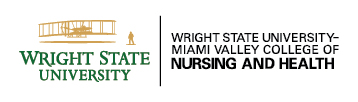 GRADUATE STUDENT HANDBOOKFall 2020(updated 07/06/2020)This handbook is located on our homepage at http://nursing.wright.edu/The College of Nursing and Health faculty reserves the right to revise the nursing requirements or the sequence as deemed necessary at any time to prepare students for new and emerging roles in nursing.  Course requirements or sequence scheduling may be changed.The information contained in this handbook is informational only, and not intended to be contractual in nature.	Table of ContentsSTUDENT HANDBOOK	1Introduction/Resources	4History	5Mission, Vision, & Philosophy	6Master’s Degree Program Curriculum Model Narrative	8Master’s Curriculum Framework/Model	10College of Nursing and Health	11Student Outcomes For The Master’s Graduate	11Code of Conduct for Students	12Law Regulating the Practice of Nursing	14Policies Related to Student Conduct While Providing Nursing Care	17American Nurses Association Provisions Of The Code Of Ethics For Nurses	20Concentration Requirements Master’s Degree And Certificate	21Administration Of Nursing And Health Care Systems	21Adult-Gero Acute Care Nurse Practitioner (AG-ACNP)	22Family Nurse Practitioner	23Neonatal Nurse Practitioner Program	24Nursing Education	25Pediatric Nurse Practitioner-Acute Care	26Pediatric Nurse Practitioner-Primary Care	27Psychiatric Mental Health Nurse Practitioner	28School Nurse	29Post Baccalaureate Certificate Options	30Post Baccalaureate School Nurse Certificate	30Post-Master’s Certificate Options	30Post-Master’s Family Nurse Practitioner Certificate	30Course Descriptions - Semester Graduate	32Graduate Course Schedule	41College of Nursing and Health	45Financial Aid	45Conh Policies & Information	47Academic Policies	47Continuous Enrollment	47Completion of Master’s Degree (Time Limit)	47Completion of Clinical Requirements	48Dismissals from the CoNH and Readmission	48Dual Concentrations	48Leave of Absence & Withdrawal Policy for Graduate Students	48Prior Learning, Transfer Credit, Avdanced Standing Policy	49Second Master’s in Nursing	57Academic Misconduct	57Accommodations for Student Disabilities	58Advising	67Attendance	67Background Checks	68Canceled Classes and Clinical Experience	69Change of Address or Name	69Clinical Field Work	69Communication between Students and Faculty	70Concerns and Issues	70Mediation Procedure For A Final Course Grade	71Final Grade Mediation Form	72Digital/Electronic Devices and Social Media Policy	73Grading Scale	76Health and Insurance Requirements	76Influenza Immunization Form For Students	80Annual Tuberculosis Screening	81Annual tuberculosis control clinical questionnaire Student Self-Report	82Identification Cards/Badges	83Independent Study for Graduate Credit	83Request For Independent Study	84Illness & Injury Policy & Post-Exposure to Infectious Substance	85Medical Emergency or Minor Injury	85Online Classes & Web-Enhanced Courses	86Petition Process	86Plagiarism Policy	86Practicing Safge and Professional Care	86Student Conference Report	89Practicum Experiences	90Program Evaluation	90Recordings	91Return to Class and Clinical Following Illness, Accident, or Pregnancy	91Simulation	91Simulation Participation, Confidentiality, And Recording Agreement	93Smoking Policy    (See the WSU Wright Way 6020 Smoking Policy)	94Statistical Consulting	94Testing Policy	94Toxicology Screening Policy	96Visitors in the Classroom	101Thesis Or Scholarly Project	102Choosing a Topic for Thesis or Scholary Project	102Selecting a Thesis or Scholarly Project Director and Committee	102Prerequisites to the Thesis/Scholarly Project	103Grading of the Thesis/Scholarly Project	103Description of a Thesis	104Description of a Scholarly Project	104College of Nursing and Health	105Sigma Theta Tau	105Zeta Phi Chapter	105Wright State UniversityCollege of Nursing and HealthIntroduction/ResourcesINTRODUCTION	Welcome to the Wright State University-Miami Valley College of Nursing and Health (CONH).  The faculty are pleased that you elected to pursue your graduate degree with us.	The purpose of this student handbook is to guide you through your studies.  This handbook outlines the program requirements in effect for the current year.  In addition, it summarizes and clarifies University and CONH policies and guidelines related to your graduate study.  You are responsible for being thoroughly familiar with the contents of this handbook.                Please refer to School of Graduate Studies’ website (Policies and Procedures Manual) for more information on their policies and procedures.RESOURCES AT WSU (WHERE TO GO FOR HELP)Wright State University-Miami ValleyCollege of Nursing and HealthHistoryIn September 1973, following studies conducted in the 1960’s by interested community health care administrators and nurse educators revealing a need for a baccalaureate nursing program, Wright State University College of Nursing and Health started the first baccalaureate nursing program with sixty-one students.  In 2013, about 700 undergraduate students are enrolled. The undergraduate programs include traditional, RN/BSN for licensed registered nurses who wish to pursue a Bachelor of Science degree in nursing, and most recently an accelerated option, Baccalaureate Entry Accelerates Career Opportunities in Nursing (BEACON).  This option allows students with a non-nursing bachelor’s degree to earn a BSN in 16 months. The College of Nursing and Health first received full accreditation from the National League for Nursing in May 1976.  In April 2005, full accreditation was awarded by Commission on Collegiate Nursing Education, and it was renewed November 2014 until June 30, 2025.  In the fall of 2016, the first cohort of pre-licensure students began the nursing program at the Lake Campus site.In January 1978, the College of Nursing and Health admitted the first students to its master’s program.  Just a year and a half later, in June 1979, the first graduates completed the program.  Within six months, the College received accreditation from the National League for Nursing for a period of eight years for the masters program.  Currently, approximately 220 students are enrolled in the graduate program.  Beginning in 1993, a number of graduate specialties were added to the master’s program, including Family Nurse Practitioner, Child and Adolescent Health, Acute Care Nurse Practitioner, Adult Health Clinical Nurse Specialist, Nursing Administration, and Nursing Education. In April 2005, the College of Nursing and Health received full accreditation from the Commission on Collegiate Nursing Education for 10 years, and in 2015, it was renewed for another 10 years. The Doctorate of Nursing Practice was started in January 2008. Two additional graduate programs, the Psychiatric-Mental Health Nurse Practitioner program began in Fall 2013, and a Neonatal Nurse Practitioner program will begin in Fall 2014.  In June 1984, the school entered into a collaborative agreement with the Division of Nursing at Miami Valley Hospital to form a Center for Excellence in nursing education.  This agreement affords unique opportunities for research, clinical practice, and education.  The College of Nursing and Health has contracts with 48 other agencies in the area which are used for clinical experiences and research. In 1993, H.B. 478 established Wright State and Case Western Reserve universities as Advanced Practice Nursing pilot projects.  This legislation allows advanced practice nurses to be reimbursed through the Ohio Department of Human Services and gives advanced practice nurses prescriptive authority. ODHS has established rules and regulations for reimbursement of advanced practice nurses.  The bill requires a formulary committee of advanced practice nurses appointed by the Ohio Board of Nursing, MDs appointed by the Ohio Board of Medicine, a pharmacist appointed by the Ohio Board of Pharmacy and the State Commissioner of Health to recommend rules and regulations for prescriptive authority, develop a formulary, and approve prescriptive protocols for advanced practice nurses in the pilot projects.Revised 2/12/14; 6/3/16R:\off_conh-restricted\staff\Organizational Hdbk\Core Docs CONH\History w.Poster Version.docRevised 6/3/16Mission, Vision, & PhilosophyMISSION STATEMENTThe Wright State University-Miami Valley College of Nursing and Health provides excellence in innovative educational programs as the foundation for lifelong learning; serves our community locally, regionally, nationally, and internationally; performs scholarship that enriches and guides the profession of nursing; and empowers faculty, staff, students, and alumni to reach their full potential. Adopted 2/87; Reaffirmed 9/96; Revised 9/07; Approved:  Fac Org 10/23/2013VISION STATEMENTThe Wright State University-Miami Valley College of Nursing and Health will be a leader in the transformation of the educational enterprise in Ohio and beyond through collaborative partnerships, civic engagement, and service, supported by scholarship to advance and empower nursing in an inclusive, respectful environment.Adopted by FO:  3/12; Approved:  Fac Org 10/23/2013PHILOSOPHYThe College of Nursing and Health supports Wright State University's mission of teaching, research, and service.  The faculty believe in the acquisition of knowledge, the exploration for new knowledge, the advancement of lifelong learning, and the search for basic truth. The faculty share the commitment of the University to respond to issues affecting the diversity of the global community.  The Faculty Believe:The human community consists of individuals, families, groups, organizations, and communities.  An individual is a dynamic being whose body, mind, and spirit develop over the life span.  Individuals have inherent worth, dignity and the potential to be discerning, caring, creative, and rational beings within the context of their developmental stage and life situation. Individuals make choices which create the self and provide opportunity for change.  Individuals are members of families who may serve as cohesive, dynamic support systems providing nurturance and protection as well as transmitting cultural values.  Individuals form groups, organizations, and communities to share responsibilities and meet human needs.   Vulnerable and underserved groups require shared responsibility by all humanity for communication, understanding, and peaceful coexistence. Individuals, families, groups, organizations, and communities affect and are affected by their interactions with the environment.  The environment is the context of human existence; the quality affects the human potential for health. The human community has a responsibility to protect, conserve, and promote the health of the environment.Health and illness are dynamic coexisting processes which influence balance, harmony, and vitality within each individual.  Both processes depend on environmentally affected and genetic capabilities, initiative, knowledge, individual choice, and value judgments. Well-being is a perception held by the individual of his or her ability to function in society and attain satisfying relationships with self and others as well as their ability to seek or find meaning in existence.  The discipline of nursing integrates knowledge derived from empirical, aesthetic, ethical, and personal sources to provide safe care that is scientifically and culturally sound.  Professional nursing is grounded in liberal arts education and requires knowledge in nursing, the other sciences, arts, the humanities, and technology.  Liberally educated nurses bring a unique blend of knowledge, judgment, skills, and caring to the healthcare team that delivers treatment and services in complex, evolving healthcare systems.  Nursing's social mandate is to promote health and wellness, prevent disease and disability, and care for those who are ill or dying in the settings in which they are found.  Professional nurses function autonomously, as well as collaboratively with clients and interprofessionally within a multifaceted health care system providing basic organizational and systems leadership. Professional nurses use critical thinking and methods of scientific inquiry to generate new knowledge, analyze data, recognize patterns, establish priorities, and promote evidence-based practice.  Professional nurses address issues important to the profession of nursing, question dominant assumptions, and solve complex problems related to individuals, groups, and population-based health care.   The professional nurse epitomizes an appropriate set of values and ethical framework for practice by consistently demonstrating core values of altruism, excellence, caring, ethics, respect, communication, and accountability.  As advocates for quality outcomes and safety for all individuals, professional nurses must be knowledgeable and active in health care policy, finance, and regulatory environments.Nursing education is an interactive teaching-learning process within a collegial and interdisciplinary environment. Education facilitates critical thinking and inquiry, ethical insight, caring, communication, creativity, an appreciation of the past, sensitivity to societal diversity, and professional competence.  Teaching includes assessing, advising, guiding, facilitating, modeling, sharing knowledge, and evaluating. Learning is a lifelong self-directed process of change that includes synthesizing knowledge, skills and values necessary for expanding the dimensions of the individual, which increasingly will include graduate study for the professional nurse.Approved 9/96; Revised & approved:  Fac Org 3/9/2009Master’s Degree Program Curriculum Model NarrativeThe Master of Science Degree Program in Nursing is designed to prepare graduates capable of expert practice in the following areas of advanced nursing practice: Adult-Gerontology Acute Care Nurse Practitioner, Adult-Gerontology Clinical Nurse Specialist, and Pediatric Nurse Practitioner Acute Care, Pediatric Nurse Practitioner Primary Care, Family Nurse Practitioner, Neonatal Nurse Practitioner, Psychiatric Mental Health Nurse Practitioner and School Nurse, along with Administration of Nursing and Health Care Systems and Nursing Education. The College of Nursing and Health also offers a school nurse post-baccalaureate certificate and post-master’s certificates in select concentrations and/or second master’s in all other concentrations. A major emphasis of the program is on health promotion and disease prevention, which is intended to stimulate the master's prepared nurse to build on client’s strengths rather than to focus on limitations. As a result, graduates are equipped with the knowledge, skills and attitudes to assist clients to develop their own competence to complete tasks and reach goals needed for personal accountability for their health. Nurses prepared in advanced nursing roles promote quality health care through service to individuals, families, groups, organizations and communities. Quality nursing care is increasingly dependent on the ability of the nurse to generate, analyze, and apply research within the practice setting. Critical analysis of methods of care compared to expenditures, direct the provision of nursing care in the future. Careful preparation in these areas will enable nurses with advanced degrees to develop the entrepreneurial spirit necessary to adjust to a rapidly changing health care environment. The Graduate Program Model is in direct alignment with the Essentials of Master’s Nursing Education (2011) and depicts a framework designed to educate nurses with the broad knowledge and expertise necessary to provide human-based caring in master’s level advanced nursing practice in the 21st century. The following narrative more fully describes the curriculum model. The eight articulating themes of the curriculum model include: Nursing Science and Evidence Based Practice, Organizational and Systems Leadership, Quality Improvement and Safety, Translating and Integrating Scholarship into Practice, Informatics and Health Care Technologies, Health Policy and Advocacy, Interprofessional Collaboration for Improving Patient and Population Health Outcomes and Clinical Prevention and Population Health for Improving Health. The articulating themes of the curriculum model are introduced early in the program through a series of core courses and are expanded through the specialty concentrations of the program. It is essential that students refine their analytic skills, expand their perspectives, and logically defend their actions in an articulate manner in relationship to all aspects of health care. Development of these abilities is requisite of the evolution of professional leadership within and external to the profession. Specific emphasis throughout the core courses is placed on developing appreciation of human diversity and social issues that impact human-centered nursing care. Furthermore, emphasis on health care financing, societal values/ethics, and the importance of political activism as a method of advocacy for appropriate and cost effective health care of the public is integral to the courses. Content on nursing science is introduced in the core courses focusing on theory, research and evidence-based practice for advanced nursing practice. A course in health policy hones critical thinking skills for analyzing the impact of external variables on health care accessibility and practices. An informatics course ensures familiarity with applications of information technology in nursing and use of various computer application packages. An advanced practice roles and leadership course is designed to provide a base of knowledge related to advanced nursing practice across specialty concentrations. Concepts of health and well-being are related to the advanced nursing practice role. Content within this core provides a base of knowledge in formulating therapeutic nursing interventions at an advanced practice level. Knowledge gained in the foundations of advanced nursing practice is progressively integrated as students enter their areas of specialization which are focused on application to direct or indirect practice. Students use this expanded knowledge base as they gain expertise in their selected areas of advanced nursing practice. Emphasis on acquisition of advanced skills and knowledge of the specialty is provided in selected course work pertinent to the major. Collaborative practice within an interprofessional health care environment is an important focus. Examination of the relevancy of various theoretical models and research applications for practice are required. Emphasis on health promotion and disease prevention strategies are emphasized including within the context of illness. Expert knowledge requires a synthesis of all prior learning and culminates in the full integration of knowledge as it applies to the advanced nursing practice role within the chosen concentration. Advanced leadership skills evolve as students employ new knowledge and gain the ability to provide therapeutic nursing interventions indicative of thoughtful, analytic, problem-solving/decision-making abilities for advanced nursing practice. They are prepared to improve practice, demonstrate leadership, assume an advanced nursing role, engage in scientific inquiry, or enroll in doctoral study. Reference American Association of Colleges of Nursing (2011). The Essentials of Master’s Education for Advanced Practice Nursing. Washington, D.C. Approved: September 24, 2012; Revised: September 24, 2014 AD; Revised & Approved: Grad Curr 10/15/2014Wright State University-Miami ValleyCollege of Nursing and HealthStudent Outcomes For The Master’s GraduateThe graduate will be prepared to:Examine scientific findings from nursing, biopsychosocial fields, genetics, public health, quality improvement, and organizational sciences for the continual improvement of nursing care across diverse settings.Demonstrate leadership skills necessary for ethical and critical decision making, effective working relationships, and a systems-perspective to promote high quality and safe patient care.Apply quality principles within an organization and articulate the methods, tools, performance measures, and standards related to quality. Apply evidence-based outcomes within the practice setting, resolving practice problems, working as a change agent, and disseminating results.   Use communication strategies and patient-care technologies to integrate, coordinate, deliver and enhance care.  Examine the policy development process and advocacy strategies necessary to intervene at the system level to influence health and health care.   Use communication strategies necessary for interprofessional collaboration and consultation to manage and coordinate care.  Integrate broad, organizational, client-centered, and culturally appropriate concepts in the planning, delivery, management, and evaluation of evidence-based clinical prevention and population care and services to individuals, families, and aggregates/identified populations.   Demonstrate advanced level of understanding of nursing and relevant sciences as well as the ability to integrate this knowledge into practice including both direct and indirect care components that influence healthcare outcomes for individuals, populations, or systems.   Revised Grad Curr:  11/20/13 Wright State University-Miami ValleyCollege of Nursing and HealthCode of Conduct for StudentsPreambleThe Code of Conduct is based on national standards and an understanding that society has great trust in the nursing profession to provide safe and competent care. Learning to be a nurse means learning what is expected of a professional. Through academic study and clinical experience, the student nurse will learn to care for patients with a multitude of health conditions across the life span. Nursing students learn to work within a team and to collaborate with the many health care professionals in the practice arena. This Code of Conduct is a statement of professional behavior founded on professional values, ideals and obligations in nursing, and an agreement to uphold quality and safety standards in a patient- centered care model.As students, we commit to follow the obligations and ideals for Nursing Students in the College of Nursing and Health at Wright State University:Academic IntegrityBe responsible for my own work in class, online, and in clinical settingsUphold an environment of accountability both personally and professionallyReport any witnessed evidence of academic dishonesty to the facultyFollow all CONH policies and procedures as outlined in the student handbookUse social media responsibly as outlined in the CONH social media policyPersonal HonorBe respectful in all relationships with faculty, staff, peers, and patientsMaintain patient confidentiality and respect patient autonomyPerpetuate an environment of honesty and trust in all situationsRecognize the inherent dignity and worth of every person—including yourselfStrive to reach the highest levels of ethical, moral, spiritual, and cultural understanding in each 	interaction with the publicCommit to integrating and embracing the ethical principles for the conduct of nursingRefrain from hazing, sexual misconduct, use of alcohol or drugs with patient contact, violence in the academic setting, bullying, destruction of school property or the property of others, or being in possession of dangerous weapons on university property or any clinical agency as a student from WSUClinical ProfessionalismBe personally accountable for actions and omissions in Practice and refrain from any action that may cause unnecessary harmAim to create a therapeutic and professional relationship with patientsPromote and encourage lifelong learning and professional developmentPractice within the scope of practice as dictated by national standards and the Nurse Practice Act in the state of OhioProvide compassionate carePrepare thoroughly for patient care each day so that the care I may provide is safe and of the highest qualityUse opportunity to improve faculty and clinical staff understanding of my needsApproved as written by students F14:  UG Curr 9/10/14; Slight revision by Grad Curr 10/15/14; Affirmed UG Curr 11/12/14State of OhioLaw Regulating the Practice of Nursing  AMENDED 2012Chapter 4723: NURSES   4723.01 Nurse definitions.As used in this chapter:(A) "Registered nurse" means an individual who holds a current, valid license issued under this chapter that authorizes the practice of nursing as a registered nurse.(B) "Practice of nursing as a registered nurse" means providing to individuals and groups nursing care requiring specialized knowledge, judgment, and skill derived from the principles of biological, physical, behavioral, social, and nursing sciences. Such nursing care includes:(1) Identifying patterns of human responses to actual or potential health problems amenable to a nursing regimen;(2) Executing a nursing regimen through the selection, performance, management, and evaluation of nursing actions;(3) Assessing health status for the purpose of providing nursing care;(4) Providing health counseling and health teaching;(5) Administering medications, treatments, and executing regimens authorized by an individual who is authorized to practice in this state and is acting within the course of the individual's professional practice;(6) Teaching, administering, supervising, delegating, and evaluating nursing practice.(C) "Nursing regimen" may include preventative, restorative, and health-promotion activities.(D) "Assessing health status" means the collection of data through nursing assessment techniques, which may include interviews, observation, and physical evaluations for the purpose of providing nursing care.Amended by 129th General AssemblyFile No.194,HB 303, §1, eff. 3/20/2013.Amended by 128th General AssemblyFile No.14,SB 89, §1, eff. 3/29/2010. Effective Date: 09-26-2003; 04-07-2005; 03-30-2007 4723.03 Unlicensed practice.(A) No person shall engage in the practice of nursing as a registered nurse, represent the person as being a registered nurse, or use the title "registered nurse," the initials "R.N.," or any other title implying that the person is a registered nurse, for a fee, salary, or other consideration, or as a volunteer, without holding a current, valid license as a registered nurse under this chapter.(B) No person shall engage in the practice of nursing as a licensed practical nurse, represent the person as being a licensed practical nurse, or use the title "licensed practical nurse," the initials "L.P.N.," or any other title implying that the person is a licensed practical nurse, for a fee, salary, or other consideration, or as a volunteer, without holding a current, valid license as a practical nurse under this chapter.(C) No person shall use the titles or initials "graduate nurse," "G.N.," "professional nurse," "P.N.," "graduate practical nurse," "G.P.N.," "practical nurse," "P.N.," "trained nurse," "T.N.," or any other statement, title, or initials that would imply or represent to the public that the person is authorized to practice nursing in this state, except as follows:(1) A person licensed under this chapter to practice nursing as a registered nurse may use that title and the initials "R.N.";(2) A person licensed under this chapter to practice nursing as a licensed practical nurse may use that title and the initials "L.P.N.";(3) A person authorized under this chapter to practice nursing as a certified registered nurse anesthetist may use that title, the initials "C.R.N.A." or "N.A.," and any other title or initials approved by the board of nursing;(4) A person authorized under this chapter to practice nursing as a clinical nurse specialist may use that title, the initials "C.N.S.," and any other title or initials approved by the board;(5) A person authorized under this chapter to practice nursing as a certified nurse-midwife may use that title, the initials "C.N.M.," and any other title or initials approved by the board;(6) A person authorized under this chapter to practice nursing as a certified nurse practitioner may use that title, the initials "C.N.P.," and any other title or initials approved by the board;(7) A person authorized under this chapter to practice as a certified registered nurse anesthetist, clinical nurse specialist, certified nurse-midwife, or certified nurse practitioner may use the title "advanced practice registered nurse" or the initials "A.P.R.N."(D) No person shall employ a person not licensed as a registered nurse under this chapter to engage in the practice of nursing as a registered nurse. No person shall employ a person not licensed as a practical nurse under this chapter to engage in the practice of nursing as a licensed practical nurse.(E) No person shall sell or fraudulently obtain or furnish any nursing diploma, license, certificate, renewal, or record, or aid or abet such acts.                               Amended by 129th General AssemblyFile No.194,HB 303, §1, eff. 3/20/2013.Effective Date: 04-10-2001; 04-07-2005 4723.32 Exemptions.This chapter does not prohibit any of the following:(A) The practice of nursing by a student currently enrolled in and actively pursuing completion of a prelicensure nursing education program, if all of the following are the case:(1) The student is participating in a program located in this state and approved by the board of nursing or participating in this state in a component of a program located in another jurisdiction and approved by a board that is a member of the national council of state boards of nursing;(2) The student's practice is under the auspices of the program;(3) The student acts under the supervision of a registered nurse serving for the program as a faculty member or teaching assistant.(B) The rendering of medical assistance to a licensed physician, licensed dentist, or licensed podiatrist by a person under the direction, supervision, and control of such licensed physician, dentist, or podiatrist;(C) The activities of persons employed as nursing aides, attendants, orderlies, or other auxiliary workers in patient homes, nurseries, nursing homes, hospitals, home health agencies, or other similar institutions;(D) The provision of nursing services to family members or in emergency situations;(E) The care of the sick when done in connection with the practice of religious tenets of any church and by or for its members;(F) The practice of nursing as a certified registered nurse anesthetist, clinical nurse specialist, certified nurse-midwife, or certified nurse practitioner by a student currently enrolled in and actively pursuing completion of a program of study leading to initial authorization by the board of nursing to practice nursing in the specialty, if all of the following are the case:(1) The program qualifies the student to sit for the examination of a national certifying organization approved by the board under section 4723.46 of the Revised Code or the program prepares the student to receive a master's degree in accordance with division (A)(2) of section 4723.41 of the Revised Code;(2) The student's practice is under the auspices of the program;(3) The student acts under the supervision of a registered nurse serving for the program as a faculty member, teaching assistant, or preceptor.(G) The activities of an individual who currently holds a license to practice nursing in another jurisdiction, if the individual's license has not been revoked, the individual is not currently under suspension or on probation, the individual does not represent the individual as being licensed under this chapter, and one of the following is the case:(1) The individual is engaging in the practice of nursing by discharging official duties while employed by or under contract with the United States government or any agency thereof;(2) The individual is engaging in the practice of nursing as an employee of an individual, agency, or corporation located in the other jurisdiction in a position with employment responsibilities that include transporting patients into, out of, or through this state, as long as each trip in this state does not exceed seventy-two hours;(3) The individual is consulting with an individual licensed in this state to practice any health-related profession;(4) The individual is engaging in activities associated with teaching in this state as a guest lecturer at or for a nursing education program, continuing nursing education program, or in-service presentation;(5) The individual is conducting evaluations of nursing care that are undertaken on behalf of an accrediting organization, including the national league for nursing accrediting committee, the joint commission on accreditation of healthcare organizations, or any other nationally recognized accrediting organization;(6) The individual is providing nursing care to an individual who is in this state on a temporary basis, not to exceed six months in any one calendar year, if the nurse is directly employed by or under contract with the individual or a guardian or other person acting on the individual's behalf;(7) The individual is providing nursing care during any disaster, natural or otherwise, that has been officially declared to be a disaster by a public announcement issued by an appropriate federal, state, county, or municipal official.(H) The administration of medication by an individual who holds a valid medication aide certificate issued under this chapter, if the medication is administered to a resident of a nursing home or residential care facility authorized by section 4723.64 of the Revised Code to use a certified medication aide and the medication is administered in accordance with section 4723.67 of the Revised Code.Amended by 129th General AssemblyFile No.194,HB 303, §1, eff. 3/20/2013.Effective Date: 09-05-2001; 06-30-2005; 03-30-2007; 2007 HB119 09-29-2007 2/14	STATE OF OHIOPolicies Related to Student Conduct While Providing Nursing Care The Ohio Board of Nursing and Wright State University-Miami Valley College of Nursing and Health require all students to adhere to the following requirements while providing nursing care.  Violation of any of these requirements may result in failure of a nursing clinical; dismissal from the College of Nursing and Health and dismissal from Wright State University.  All nursing students are subject to the student conduct code as listed in the Wright State University Student Handbook.  A nursing student may also be referred to the University Office of Community Standards and Student Conduct for additional disciplinary actions, if deemed necessary. (Ohio Board of Nursing Law and Rule Chapter 4723-5-12)(1) A student shall, in a complete, accurate, and timely manner, report and document nursingassessments or observations, the care provided by the student for the patient, and the patient's response to that care.(2) A student shall, in an accurate and timely manner, report to the appropriate practitioner errors in or deviations from the current valid order.(3) A student shall not falsify any patient record or any other document prepared or utilized in thecourse of, or in conjunction with, nursing practice. This includes, but is not limited to, casemanagement documents or reports or time records, reports, and other documents related to billing for nursing services.(4) A student shall implement measures to promote a safe environment for each patient.(5) A student shall delineate, establish, and maintain professional boundaries with each patient.(6) At all times when a student is providing direct nursing care to a patient the student shall:	(a) Provide privacy during examination or treatment and in the care of personal or bodily needs; and	(b) Treat each patient with courtesy, respect, and with full recognition of dignity and individuality.(7) A student shall practice within the appropriate scope of practice as set forth in division (B) ofsection 4723.01 and division (B)(20) of section 4723.28 of the Revised Code for a registered nurse; and division (F) of section 4723.01 and division (B) (21).(8) A student shall use universal blood and body fluid precautions established by Chapter 4723-20 of the Administrative Code;(9) A student shall not:	(a) Engage in behavior that causes or may cause physical, verbal, mental, or emotional abuse to a patient;	(b) Engage in behavior toward a patient that may reasonably be interpreted as physical, verbal, mental, or emotional abuse.(10) A student shall not misappropriate a patient's property or:(a) Engage in behavior to seek or obtain personal gain at the patient's expense;	(b) Engage in behavior that may reasonably be interpreted as behavior to seek or obtain personal gain at the patient's expense;	(c) Engage in behavior that constitutes inappropriate involvement in the patient's personal relationships; or	(d) Engage in behavior that may reasonably be interpreted as inappropriate involvement in the patient's personal relationships.For the purpose of this paragraph, the patient is always presumed incapable of giving free, full, or informed consent to the behaviors by the student set forth in this paragraph.(11) A student shall not:	(a) Engage in sexual conduct with a patient;	(b) Engage in conduct in the course of practice that may reasonably be interpreted as sexual;	(c) Engage in any verbal behavior that is seductive or sexually demeaning to a patient;	(d) Engage in verbal behavior that may reasonably be interpreted as seductive, or sexually demeaning to a patient.	For the purpose of this paragraph, the patient is always presumed incapable of giving free, full, or informed consent to sexual activity with the student.(12) A student shall not, regardless of whether the contact or verbal behavior is consensual, engage with a patient other than the spouse of the student in any of the following:	(a) Sexual contact, as defined in section 2907.01 of the Revised Code;	(b) Verbal behavior that is sexually demeaning to the patient or may be reasonably interpreted by the patient as sexually demeaning.(13) A student shall not self-administer or otherwise take into the body any dangerous drug, as defined in section 4729.01 of the Revised Code, in any way not in accordance with a legal, valid prescription issued for the student, or self-administer or otherwise take into the body any drug that is a schedule I controlled substance.(14) A student shall not habitually or excessively use controlled substances, other habit-forming drugs, or alcohol or other chemical substances to an extent that impairs ability to practice.(15) A student shall not have impairment of the ability to practice according to acceptable andprevailing standards of safe nursing care because of the use of drugs, alcohol, or other chemical substances.(16) A student shall not have impairment of the ability to practice according to acceptable andprevailing standards of safe nursing care because of a physical or mental disability;(17) A student shall not assault or cause harm to a patient or deprive a patient of the means to summon assistance;(18) A student shall not misappropriate or attempt to misappropriate money or anything of value by intentionalmisrepresentation or material deception in the course of practice;(19) A student shall not have been adjudicated by a probate court of being mentally ill or mentally incompetent, unless restored to competency by the court.(20) A student shall not aid and abet a person in that person’s practice of nursing without a license, practice as a dialysis technician without a certificate issued by the board, or administration of medications as a medication aide without a certificate issued by the board.(21) A student shall not prescribe any drug or device to perform or induce an abortion, or otherwise perform or induce an abortion;(22) A student shall not assist suicide as defined in section 3795.01 of the Revised Code.(23) A student shall not submit or cause to be submitted any false, misleading or deceptive statements, information, or document to the nursing program, its faculty or preceptors, or to the board.(24) A student shall maintain the confidentiality of patient information.  The student shall communicate patient information with other members of the health care team for health care purposes only, shall access patient information only for purposes of patient care or for otherwise fulfilling the student’s assigned clinical responsibilities, and shall not disseminate patient information for purposes other than patient care or for otherwise fulfilling the student’s assigned clinical responsibilities through social media, texting, emailing or any other form of communication.(25) To the maximum extent feasible, identifiable patient health care information shall not be disclosed by a student unless the patient has consented to the disclosure of identifiable patient health care information.  A student shall report individually identifiable patient information without written consent in limited circumstances only and in accordance with an authorized law, rule, or other recognized legal authority.(26) For purposes of paragraphs (C)(5), (C)(6), (C)(9), (C)(10), (C)(11), and (C)(12) of this rule, a student shall not use social media, texting, emailing, or other forms of communication with, or about a patient, for non-health care purposes or for purposes other than fulfilling the student’s assigned clinical responsibilities.Promulgated Under:  119.03; Statutory Authority:  4723.07; Rule Amplifies:  4723.06Prior Effective Dates:  02/01/1996, 04/01/1997, 02/01/2002, 02/01/2004, 02/01/2007, 02/01/2008, 02/01/2012, 02/01/2014American Nurses Association Provisions Of The Code Of Ethics For NursesThe ANA House of Delegates developed the following Code of Ethics for Nurses with Interpretive Statements which were revised in 2015.  Wright State University-Miami ValleyCollege of Nursing and HealthConcentration Requirements Master’s Degree And CertificateF = Fall, S = Spring, R = SummerIn addition to the required core courses, students must complete the courses of the specific concentration to which they are accepted.Administration Of Nursing And Health Care SystemsTOTAL CREDIT HOURS = 39F = Fall, S = Spring, R = Summer *Course offerings may be subject to changeAdult-Gero Acute Care Nurse Practitioner (AG-ACNP)Total Credit Hours w/Elective = 55Adult–Gerontology Acute Care Nurse Practitioner Concentration In addition to the standard requirements for clinical, the AG-ACNP program clinical guidelines must be signed.  Students may not start clinicals until all documentation is completed.AG-ACNP students must get a “B” in NUR 7201 to proceed to NUR 7202. Failure to do so results in dismissal from the AG-ACNP program. All clinical hours must be completed prior to progressing from one clinical course to another.In order to enroll in the final AG- ACNP practicum, a student must have met all the requirements and be eligible for graduation. Thus, if a student has over 6 credits of C' grade, he/she may not proceed to the final practicum without specific permission from the Director of graduate concentration. *Course offerings may be subject to changeFamily Nurse PractitionerTOTAL CREDIT HOURS = 49F = Fall, S = Spring, R = Summer *Course offerings may be subject to changeNeonatal Nurse Practitioner ProgramTotal Credit Hours = 55Nursing Education     TOTAL HOURS = 46F = Fall, S = Spring, R = Summer            *Course offerings may be subject to changePediatric Nurse Practitioner-Acute CareTOTAL PROGRAM HOURS = 54Total Credit Hours:   54         Total Clinical Hours:  672Pediatric Nurse Practitioner-Primary CareTOTAL CREDIT HOURS = 49Total Credit Hours:  49                Total Clinical Hours:  560Psychiatric Mental Health Nurse PractitionerTOTAL = 46 HOURSF = Fall, S = Spring, R = Summer    *Course offerings may be subject to changeSchool Nurse TOTAL CREDIT HOURS = 41F = Fall, S = Spring, R = Summer*Course offerings may be subject to changeNOTE: CNS and NPs are eligible to apply for Ohio Board of Nursing Certificate of Authority as advance practice nurses. Certificate OptionsWright State University currently offers post-baccalaureate certificates in school nursing.  Post-master’s nursing certificates are offered in adult-gerontology health clinical nurse specialist, family nurse practitioner, pediatric nurse practitioner primary care, pediatric nurse practitioner acute care, and starting in Spring 2016 nursing education.After completing the certificate requirements, transcripts will list the name of the specific area of study.    ***********************Post Baccalaureate Certificate OptionsPost Baccalaureate School Nurse CertificateUpon completion of the School Nurse Certificate program, students are eligible to apply to the Ohio Department of Education for consideration of a School Nurse Professional Pupil Services License.************************Course offerings may be subject to changeF = Fall, S = Spring, R = SummerPost-Master’s Certificate OptionsThese post-master’s certificates in nursing build on the existing curriculum of the master’s in nursing.   The plan of study includes all the clinically related courses currently taken by the first master’s degree students.  For purposes of student eligibility for certification, all  required courses must be taken at Wright State  University or challenged by either examination or demonstrations of similar course content in the student’s previous master’s program.  Applicants’ transcripts are evaluated by the concentration director of graduate concentration to determine the courses required to complete the post-master’s certificate.  Documentation of this gap analysis is placed in the student’s formal file.   Students will only need to take those course with content not included in the student’s master’s program providing the course was taken in the past 5 years or the student can demonstrate minimum competency in application of the content.     Upon completion of the program students are eligible to take the appropriate national certification exams offered.Post-Master’s Family Nurse Practitioner CertificatePrerequisites:Master’s Degree in Nursing from a CCNE accredited master’s program (official transcript from master’s program required)Current RN licensure in the state where clinical experiences are plannedAt least one year of post master’s clinical nursing experience Interview by program director either in person or via telephonePharmacology course (taken within the last 2 years) with minimum grade of “C”Completed the following courses with a minimum grade of "C"--advanced health assessment--advanced life span pathophysiology --family nursingWright State University-Miami Valley College of Nursing & HealthCourse Descriptions - Semester Graduate12/22/17HLT 7001:  Introduction to Multivariate Biostatistics for Health Care (3 credit hours)Prerequisites:  NoneThis course examines multivariate statistical procedures commonly used in health care literature.  The focus is on understanding appropriate use of statistical procedures and interpretation of findings. HLT 7121 Human Genetics and Genomics for Health Professionals (2 credit hours)Prerequisites:  NoneThis course presents focuses on the advanced study of human genetics and genomics with implications for health care professionals. Description of mechanisms of inheritance and genetic diseases are described so that health professionals can recognize possible genetic or genomic abnormalities.  They can make appropriate referrals, participate in genetic counseling, and consider ethical and legal implications. NUR 6114:  Nursing Elective (1-3 variable credit hours)Determined by the specific faculty offering the elective.  The purpose of the graduate nursing elective is to offer undergraduate and graduate students opportunities to explore specific topics in greater depth.NUR 6901:  School Nursing (2-4 variable credit hours)Prerequisites:  NoneRoles and responsibilities of school nurses. Care of children in schools. Art, principles and strategies of promoting health in schools. Emphasis on preparation to assume role of school nurseNUR 6902:  Children and Adolescents with Health Needs in Schools (3 credit hours)Prerequisites:  NoneRoles and responsibilities of the school nurse in managing care for children and adolescents with health needs in the school setting.NUR 6903:   School Nursing Practicum (3 credit hours:  1 didactic; 2 clinical = 112 total hours)Prerequisites:  NUR 6901, 6902 both with minimum grade of “C”Corequisite:  NUR 7901Within the school environment, the school nurse student will focus on meeting the needs of the entire school community by applying and demonstrating the corresponding competencies which meet the standards of professional school nurse practice.  School nurse students will apply strategies that support academic success of the school student through health promotion, health management, evidence-based practice, care coordination, quality student-centered care, and specific population health efforts.  NUR 7001:  Role Development and Leadership (3 credit hours)  Prerequisites:  NoneThis course focuses on understanding and synthesizing concepts and theories that will facilitate professional role development and leadership in advanced nursing roles.  NUR 7002:  Information Technology in Health Care (3 credit hours)   Prerequisites:  NoneThis course focuses on the theoretical basis of nursing and health care informatics. The model of data, information and knowledge is used to explore the basis of nursing informatics within health care. Strategies are examined for dissemination, access, retrieval and evaluation of information for professionals and consumers of health care.NUR 7003:  Health Policy, Politics and Issues (3 credit hours)Prerequisites:  NoneCritical analysis of public policies and issues affecting nursing and health care delivery.  Encompasses economic, political, social, technological, ethical and legal influences on consumers and health care providers from a global perspective.NUR 7004:  Theoretical Foundations for Nursing Practice (3 credit hours) Prerequisites:  NoneAnalysis of nursing and other selected concepts, models, and theories as related to nursing practice, administration, and education in development and application of nursing science.NUR 7005:  Nursing Research and Evidence for Practice (3 credit hours) Prerequisites:  NoneCritical analysis of the components, methodology, and state of the art of research for nursing to plan change for best practice.NUR 7098:  Supervised Experience in Nursing Research (1-3 variable credit hours)Prerequisites:  NUR 7004, 7005 both with minimum grade of “C”Guided exploration of research problem(s) under direct supervision of experienced researcherNUR 7099:  Thesis/Scholarly Project Advising (1-3 variable credit hours) Prerequisites:  NUR 7004, 7005 both with minimum grade of “C”Completion of a research study or scholarly project.NUR 7102:   Advanced Pathophysiology across the Lifespan for Advanced Nursing Practice (3 credit hours)   Prerequisites:  NoneAn in-depth scientific knowledge base is explored relevant to selected pathophysiological states across the lifespan confronted by graduate nurses.  This course provides a basis for the foundation of clinical decisions related to selected diagnostic tests and the initiation of therapeutic regimens.  Pathophysiology is correlated to clinical diagnoses and management.NUR 7103:  Applied Pharmacology and Therapeutics for Advanced Practice across the Lifespan(3 credit hours)  Prerequisites:  NUR 7102, 7104 both with minimum grade of “C”Focuses on prescriptive knowledge of pharmacologic agents used in treatment of common primary health care problems, stable chronic disease states and acute care diseases across the lifespan. Emphasis on indications, mechanisms of action, drug interactions, side effects, and client education.NUR 7104:  Advanced Health Assessment across the Life Span (3 credit hours:  2 didactic, 1 lab = 2 lab hours per week)    Prerequisites:  NoneApplication of cognitive processes and psychomotor skills needed for comprehensive health assessment. Emphasis is on health history; physical, developmental, and nutritional assessment; and identification of common client problems across the life span.NUR 7105:  Population Health (3 credit hours)      Prerequisites:  NoneThis course synthesizes methods of population assessment and planning to construct population-appropriate interventions for health care delivery systems. The focus is on safe, quality, and culturally-appropriate advanced nurse practice activities to meet emerging world needs.NUR 7106:  Advanced Family Nursing (2 credit hours)Prerequisites:  NoneFamily science and nursing theories are used as frameworks to assess and analyze family functioning including health promotion and risk identification of families experiencing health issues.  Therapeutic interventions are discussed including multi-disciplinary approaches.NUR 7114:  Nursing Elective: (1-3 variable credit hours)Prerequisites:  NoneDetermined by the specific faculty offering the elective.  The purpose of the graduate nursing elective is to offer graduate students the opportunities that may include exploring specific topics in greater depth, experiencing different health systems around the world and developing new knowledge, skills and dispositions.NUR 7115:  Independent Study (1-3 variable credit hours)Prerequisites:  NoneIndependent study of selected topic with guidance from faculty.NUR 7123:  Pediatric Pharmacology (3 credit hours)Prerequisites:  NoneFocuses on the prescriptive knowledge of pharmacologic agents used in the treatment of common pediatric health care problems and stable chronic disease states of children. Emphasis will be placed on indications, mechanisms of action, drug interactions, side effects and parent and child.NUR 7124:  Advanced Health Assessment of Children and Adolescents (3 credit hours: 2 didactic, 1 clinical = 56 clinical hours)      Prerequisites:  NoneApplication of cognitive processes and psychomotor skills needed for comprehensive health assessment of children and adolescents.  Emphasis on health history, physical assessment of children and adolescents.  Various instruments will be incorporated to assess growth and development issues.NUR 7201:   Common Acute and Emergent Adult Health Problems I (8 credit hours:  5 didactic, 3 clinical = 168 clinical hours)Prerequisites:  NUR 7003, 7102, 7103, 7104, 7105 all with minimum grade of “C”Focus is on complex symptom management related to acute and emergent physiological alterations in endocrine, gastrointestinal, genital urinary, hematological, immunological and neurological function. Health promotion, maintenance and restoration are emphasized with risk assessment and prevention. Pharmacological management of complex symptomatology and advanced role development are incorporated.NUR 7202:  Common Acute and Emergent Health Problems II (8 credit hours: 5 didactic, 3 clinical = 168 clinical hours)Prerequisites:  NUR 7102, 7103, 7104, 7201 all with minimum grade of “C”Focus is on complex symptom management related to acute and emergent physiological alterations in endocrine, gastrointestinal, genital urinary, hematological, immunological and neurological function. Health promotion, maintenance and restoration are emphasized with risk assessment and prevention. The pharmacological management of complex symptomatology and advanced practice role development are incorporated.NUR 7203:  Acute Care Nurse Practitioner Practicum (6 credit hours: 2 didactic, 4 clinical = 224 clinical hours)Prerequisites:   NUR 7001, 7202 all with minimum grade of “C”The focus is on synthesis of theory and implementation of the role of the acute care nurse practitioner. Experiences emphasize clinical decision-making in an inter-professional environment with focus on the acute care practitioner as a principal provider of care for patients with acute or emergent health problems.NUR 7211:  Concepts in Cardiovascular Nursing (3 credit hours)   Prerequisites:  NoneExamination of physiological concepts, human responses, nursing assessments, and interventions related to actual and potential health problems in adults with cardiovascular alterations.  NUR 7212:  12 Lead EKG Interpretation (1 credit hour)  Prerequisites:  NoneThe interpretation and clinical significance of abnormalities of the twelve lead electrocardiogram.NUR 7213:  Adult Gerontology Acute Care Diagnostics & Procedures (2 credit hours)Prerequisites:  NUR 7102, 7104This course provides theoretical knowledge and emphasizes psychomotor skills.NUR 7301:  Strategic Planning for Nursing and Health Care Systems (5 credit hours: 3 didactic, 2 clinical = 112 clinical hours)  Prerequisites:  NoneThis course focuses on the managerial function of planning and developing leadership skills.  The strategic planning process uses a systems framework to create a long term focus for nursing and health care systems.NUR 7302:  Human Resource Management in Nursing Administration (3 credit hours)Prerequisites:  NoneAnalysis of human resource management in health care organizations. Specific application is made to the nurse administrator role.NUR 7304:  Financial Resource Management in Nursing Administration (5 credit hours:  5 credit hours:  3 didactic, 2 clinical = 112 clinical hours) Prerequisites:  NoneFiscal management concepts for nurse administrators.  Content focuses on financial reporting function, resource allocation, and managerial issues related to finance, financial planning and control in nursing administration.NUR 7305:  Organizational Theory & Health Care Decision Making (3 credit hours)   Prerequisites:  NoneEvaluation of the concepts, models, and theories of health care organizations. Analysis of quantitative and qualitative decision making models in health care systems.   Continuous quality improvement strategies are analyzed in terms of patient safety and staff outcomes.  Introduction to database management for administrative decision makingNUR 7313:  Nurse Administrative Practice (5 credit hours:  2 didactic, 3 clinical = 168 clinical hours) Prerequisites:  NUR 7301, 7302, 7304, 7305 all with minimum grade of “C”Nursing administrative practice focusing on creating safe and quality health care.  Includes application, synthesis and evaluation of prior learning to create health work environments.  Includes a global perspective of health care.NUR 7351:  Curriculum Development (3 credit hours)Prerequisites:  HLT 7001 or EDL 7510; NUR 7001, 7002, 7004, 7005, 7102, 7103, and 7104 all with minimum grade of “C”Restriction:  Must be enrolled in the CONH as graduate level in the Nursing Education concentration Analysis of learning theories and models of nursing curriculum design.  Development and evaluation of nursing curriculum and educational programs.NUR 7352:  Advanced Clinical Practicum Experience(3 credit hours: 2 credits = 112 total hours clinical; 1 credit seminar)  Pass/Fail coursePrerequisites:  HLT 7001 or EDL 7510; NUR 7001, 7002, 7004, 7005, 7102, 7103, and 7104 all with minimum grade of “C”Pre or Corequisite:  NUR 7351 with minimum grade of “C”Restriction:  Must be enrolled in the CONH as graduate level in the Nursing Education concentration Provides the nurse educator with advanced knowledge and experience with a selected population. Emphasizes the application of classroom content acquired in core and supporting courses.  Clinical practicum hours in the clinical setting are required.NUR 7353:  Instructional Methods in Nursing Education (3 credit hours)Prerequisites:  NUR 7003, 7105, 7351, and 7352 all with a minimum grade of “C”Restriction:  Must be enrolled in the CONH as graduate level in the Nursing Education concentrationExamination and application of the art, principles, theories, models, and strategies of teaching in nursing education.  Role of nurse educator in classroom and clinical is explored.  NUR 7354:  Evaluation Strategies in Nursing Education (3 credit hours)Prerequisites:  NUR 7003, 7105, 7351, and 7352 with a minimum grade of “C”Pre or Corequisite:  NUR 7353 with a minimum grade of “C”Restriction:  Must be enrolled in the CONH as graduate level in the Nursing Education concentrationExamination and application of the art, principles, theories, models, and strategies of evaluation in nursing education.  Role of nurse educator in classroom and clinical is explored.  NUR 7355:  Practicum in Nursing Education4 credit hours (1 credit seminar; 3 credits clinical = 168 total hours clinical)Prerequisites:  NUR 7354 with a minimum grade of “C”Restrictions:  Must be enrolled in the CONH as graduate level in the Nursing Education concentrationObservation, participation, and practice in teaching nursing concepts.  Application of previous learning with emphasis on the nurse educator role.  Clinical practicum required.NUR 7512:  Acute Illness Management for Acute Care Pediatric Nurse Practitioners (5 credit hours: 3 didactic, 2 clinical = 112 clinical hours) Prerequisites:  NUR 7550 with minimum grade of “C”Emphasis on nursing management of complex acute illnesses and multi-system disorders for children/adolescents and their families. Clinical practicum focuses on multi-disciplinary collaboration for the delivery of comprehensive health care, in high acuity settings.NUR 7513:  Practicum for Acute Care Pediatric Nurse Practitioners(6 credit hours: 2 didactic, 4 clinical = 224 clinical hours)  Prerequisites:  NUR 7512 with minimum grade of “C”Focus is on models of practice in providing health care to infants, children and adolescents within the full scope of advanced practice (wellness, common minor health problems, and high acute and complex chronic illness).  Factors influencing role development and delegation/supervision, quality improvements, accreditation standards, professional standards, and prescriptive authority will be addressed.NUR 7550:  Health Promotion and Management of Pediatric Minor Illnesses and Injuries(6 credit hours:  3 didactic, 3 clinical = 168 total clinical hours)Prerequisites:  NUR 7122, 7123, 7124 all with minimum grade of CApplication of advanced practice nursing skills integrating theory, research findings, and differential diagnoses in the provision of primary and minor acute care for children/adolescents in families.  Clinical learning will incorporate use of case management and multi-disciplinary collaboration with consideration of physical, social, and psychological factors.NUR 7551:  Chronic Care for Pediatric Nurse Practitioners(6 credit hours:  3 didactic, 3 clinical = 168 clinical hours)Prerequisites:  NUR 7550 minimum grade of “C”Application of theoretical frameworks and research findings for health promotion, disease prevention, health maintenance, and health restoration for children and adolescents. The clinical practicum will focus on advanced nursing care, incorporating multi-disciplinary collaboration for the delivery of comprehensive health care in various care settings.  Emphasis is on management of pediatric chronic conditions.NUR 7552:  Practicum for Primary Care Pediatric Nurse Practitioners(6 credit hours:  2 didactic, 4 clinical = 224 clinical hours)Prerequisites:  All core graduate courses plus NUR 7105, 7106, 7550, 7551 all with minimum grade of “C”Focus is on models of practice providing health care to infants, children and adolescents within the full scope of practice in wellness, common minor health problems, and acute and chronic illness. Factors influencing role development will be addressed.NUR 7611: Psychiatric and Mental Health Nurse Practitioner Practicum I (7 credit hours:  5 didactic, 2 clinical = 112 clinical hours)  Prerequisites:  NUR 7001, 7003, 7005, 7102, 7103, 7104, 7105 all with minimum grade of “C”The focus is on comprehensive symptom assessment and diagnostic reasoning in the management of individuals and families with acute and chronic alterations in psychiatric/mental health status across the lifespan. Health promotion, health behaviors, and disease prevention strategies are emphasized with respect to epidemiology, risks, and growth and development. Therapeutic communication, ethics, and cultural competency are emphasized. Advanced practice role development is incorporated.NUR 7612:  Psychiatric & Mental Health Nurse Practitioner Practicum II (8 credit hours: 5 didactic, 3 clinical = 168 clinical hours) Prerequisites:  NUR 7611 with minimum grade of “B”The focus is on comprehension and clinical reasoning in the selection and use of a variety of therapeutic modalities used in the management of individuals and families with acute and/or chronic alterations in psychiatric/mental health status and functioning across the lifespan. Pharmacologic and non-pharmacologic treatment modalities are explored.  Advanced practice role development is incorporated.NUR 7613:  Psychiatric and Mental Health Nurse Practitioner Practicum III  (7 credit hours: 2 didactic, 5 clinical = 280 clinical hours)  Prerequisites:  NUR 7612 with minimum grade of “B”The focus is on synthesis of knowledge and implementation of the role of the Psychiatric-Mental Health Nurse Practitioner (PMHNP). Experiences emphasize clinical decision making in an inter-professional environment with focus on the PMHNP as a principle provider of care for individuals with acute and chronic psychiatric/mental health disorders across the lifespan.NUR 7720:   Primary Care to the Age of 2 for the Formerly Ill Child  (2 credit hours: 1 didactic, 1 clinical = 56 clinical hours) Prerequisites:  Wright State University NUR 7001, 7102, 7004.  University of Cincinnati:  29ANPC8072 Advanced Newborn/Infant Health Assessment, 29ANPC8074 Advanced Newborn/Infant PharmacotherapeuticsPre or Corequisite:  University of Cincinnati 29ANPC8070 Developmental Physiology of the Fetus/NewbornThis course is for student’s enrolled in the neonatal nurse practitioner concentration in the MS in Nursing program. The focus of this course is on the growth and development of former preterm and critically ill infants and the impact of morbidity that originated in the newborn period. Differential diagnosis and treatment plans will be directed towards achieving the highest level of wellness obtainable.NUR 7731:  Advanced Newborn and Infant Pharmacology(3 credit hours)Prerequisites:  NUR 7102 with minimum grade of “C” Principles of pharmacology as applied to the child from birth to the age of 2 are presented.  Common drug therapies across a wide array of classes for use in the NICU or those whose clinical condition originated in the neonatal period are discussed as well as novel, innovative, experimental treatment protocols, use of off-label medications, and therapeutic drug testing.  The legal, ethical, and financial constraints relative to prescriptive authority of the NNP are presented.NUR 7732:   Advanced Neonatal Assessment(4 credit hours:  3 didactic, 1 clinical = 56 clinical hours)Prerequisites:  NUR 7102 with minimum grade of “C”Course allows an immersive experience in the identification of normal and abnormal findings in the neonate.  Content includes a comprehensive view of fetal assessment, maternal wellbeing, and family dynamics.  Opportunity will be offered to evaluate perinatal histories, perform developmental and physical exams, evaluate diagnostic and laboratory findings, and identify areas for referral.  Students will learn to write comprehensive history and physicals using standard nomenclature.NUR 7733:  Clinical Competencies and Management for Neonatal Nurse Practitioner Practice I(6 credit hours:  3 didactic, 3 clinical = 168 clinical hours)Prerequisites:  NUR 7102, 7731, 7732 all with minimum grade of “C” The clinical focus is on beginning clinical competencies in the neonatal intensive care unit.  The course begins the study of embryology, neonatal pathophysiology, and management of disease process.  Students will learn a new role as a member of an interprefessional team, the use of documentation systems, patient rounds, patient management, database development, discharge planning, x-ray interpretation, and the provision of culturally competent care.NUR 7734:  Advanced Clinical Competencies and Management for Neonatal Nurse Practitioner Practice II(7 credit hours:  3 didactic, 4 clinical = 224 clinical hours)Prerequisites:  NUR 7733 with minimum grade of “C” The clinical focus of this course is on continuing clinical competencies for the nurse practitioner in the Level III/IV neonatal intensive care unit.  The course continues the exploration of embryology, neonatal pathophysiology, and management of the disease process.  Students will apply current management strategies and will utilize best evidence to provide a high level of care for infants and their families.NUR 7735:  Translation of Evidence to Practice and Management for Neonatal Nurse Practitioners III(7 credit hours:  3 didactic, 4 clinical = 224 clinical hours)Prerequisites:  NUR 7734 with minimum grade of “C” Students will be asked to build upon prior learning, caring for ill newborns/infants and their families.  Complex cases and multiple patient scenarios will be stressed.  Application of research findings, leadership on the interprofessional team, planning and execution of complicated discharge, and innovations in care are all essential competencies.NUR 7801:  Primary Health Care of Women, Children and Adolescents (6 credit hours: 3 didactic, 3 clinical = 168 clinical hours)Prerequisites:  NUR 7102, 7103, 7104 all with minimum grade of “C”Provides the nurse practitioner with knowledge and skills needed to deliver primary health care to women, children and adolescents in multiple settings.  Emphasizes the application of problem identification and management, health promotion, and client and family counseling.  Clinical and supervised lab experiences focus on foundations of nurse practitioner practice, initial role identification and opportunity to apply classroom and core content.NUR 7802:  Primary Care of Adults (5 credit hours:  2 didactic, 3 clinical = 168 clinical hours).   Prerequisites:  NUR 7801 with minimum grade of “C”Provides the nurse practitioner with knowledge and skills needed to deliver primary health care to young adults, adults, and older adults through senescence in multiple settings. Emphasizes the application of problem identification and management, health promotion, and client & family counseling. Supervised lab and clinical experiences provide the opportunity to apply classroom and core content.NUR 7803:  Family Nurse Practitioner Practicum (6 credit hours: 1 didactic = 2 seminar hrs per week, 5 clinical = 280 clinical hours) Prerequisites:  NUR 7802 with minimum grade of “C”Intensive clinical focus provides students the opportunity to apply relevant theories, concepts, and research findings to clinical care.  Stresses development of clinical competence required in delivering primary health care.NUR 7901: Advances in School Nursing (3 credit hours: 1 didactic = 2 seminar hrs per week, 2 practicum = 112 total clinical hours) Prerequisites:  NUR 6901, 6902 both with minimum grade of “C”Corequisite:  Must be taken with NUR 6903 only if you are enrolled in the SN Certificate programAnalysis of the role of the school nurse in community health assessment and diagnosis, interdisciplinary practice, and health promotion and disease prevention primary care in a culturally diverse evolving environment.   NUR 7903 Practicum: School Nursing 1-4 variable credit (4 credit hours = 1 didactic = 2 seminar hrs per week, 3 clinical = 168 clinical hours)Prerequisites:  NUR 7001, 7003, 7004, 7005, 7102, 7105, 7103 or 7123, 7104 or 7124, 6901, 6902 all with minimum grade of “C”Focus is on clinical application of relevant theories and research findings for health promotion, disease prevention, and health maintenance for children and adolescents in schools.  Emphasis is on the development of a comprehensive school health program.  Seminars synthesize previous learning with application to the role of school nurse.  Clinical practicum required.  Course has option to be offered as 1-5 credits for students who have completed the SN licensure program.Revised:  12/22/17R:\conh-restricted\Graduate Programs\Course Descriptions\Course Descriptions GRADUATE.docxWright State University-Miami ValleyCollege of Nursing and HealthGraduate Course ScheduleC = Campus; OL = OnlineRevised 4/17/17Please note:  The CONH reserves the right to cancel courses if there is insufficient enrollment.Students can only take online courses if it is part of their approved plan of study.  See “Online Class Policy” for more information.Revised:  4/17/17R:\conh-restricted\Semester Schedules\Graduate Course Schedule.docxWright State University-Miami ValleyCollege of Nursing and HealthFinancial AidApplications and additional information on financial aid for graduate students can be obtained by contacting the Student Affairs Office, Michelle Nkadi (937/775-3453) or  michelle.nkadi@wright.edu .  Financial aid is only available for students enrolled in degree programs.Graduate AssistantshipsGraduate Assistantships consist of positions within the College of Nursing and Health: the Nursing Simulation and Learning Resource Center and the Center for Nursing Research.The positions require a commitment of 20 hours of service per week for the fourteen weeks of fall and spring semesters and the twelve weeks of summer semester. To be eligible for an assistantship, student must enroll in a minimum of six (6) credit hours per semester.  Graduate assistantships pay full tuition and fees and a monthly stipend for the graduate assistantship for the academic term.Application is made through the College of Nursing and Health (Go to http://nursing.wright.edu/ (click on GRADUATE and then click SCHOLARSHIPS). Criteria for eligibility includethe following:Obtaining admission into the program on regular status.Completing an application for consideration.A current resume/curriculum vitae with professional work experience/education; a goal statement, 	and an essay. Students must also provide three professional references.Maintaining a 3.0 grade point average.Enrolling in a minimum of six (6) hours.Interviewing for available positions.Graduate assistants in the Nursing Simulation and Learning Resource Center work with the undergraduate students, demonstrating basic skills, assisting in the practice of the skills, administering and grading written tests, assisting in evaluation of skill competencies, maintaining equipment and supplies, and creating an environment within the lab that is conducive to positive learning experiences.Graduate research assistants work with the faculty facilitating research projects including conducting library searches, collecting and coding research data, and providing assistance in the Center for Nursing and Health Research.Applications may be obtained from the College of Nursing and Health Students Affairs Office or the College of Nursing and Health graduate student webpage under each specific concentration. Applications are usually processed in early summer for the next academic year positions.Graduate Tuition Scholarship ProgramThe Graduate Tuition Scholarship Program is funded by Wright State University in conjunction with the College of Nursing and Health. Fellowship awards cover the cost of tuition and fees for graduate nursing education for recipients per year. Recipients may be full-time or part-time but must maintain a 3.0 G.P.A.  Application is made through the College of Nursing and Health.  Fellowships will be awarded on a competitive basis.  Further information and applications may be obtained on the College of Nursing and Health website at http://nursing.wright.edu/ (click on GRADUATE and then click SCHOLARSHIPS).Choose Ohio FirstChoose Ohio First are state-funded fellowships (Ohio Board of Regents) for nurses pursuing a graduate degree in primary care.  Applicants must be Ohio residents, hold a baccalaureate degree in nursing, be either a first generation college student, and come from a disadvantaged background or a culturally underrepresented group in health care professions. Recipients must maintain a good academic  standing.  Preference will be given to those attending full-time but part-time students will be considered.  Choose Ohio First is contingent upon the College of Nursing and Health being awarded the NFLP grant.  Application is made through the College of Nursing and Health.  Further information and applications may be obtained on the College of Nursing and Health website at http://nursing.wright.edu/ (click on GRADUATE and then click SCHOLARSHIPS).Nurse Faculty Loan ProgramThe Nurse Faculty Loan Program (NFLP) is awarded to the College of Nursing and Health from the US Department of Health and Human Services for students who are interested in becoming nursing faculty.  Both full-time and part-time students may apply.  85% of the loan is cancelled if a recipient serves as a full-time nurse faculty at a school of nursing for a consecutive four year period following graduation.  Recipients must complete the educational component to be prepared as a qualified nurse faculty, which adds three courses to their program of study. NFLP aid is contingent upon the College of Nursing and Health being awarded the NFLP grant. Only students seeking a Master's level degree may apply.  Students seeking their Doctorate of Nursing Practice cannot apply to this program.  Award is annual.  Students must reapply for each academic calendar year.  Application is made through the College of Nursing and Health.  Further information and applications may be obtained on the College of Nursing and Health’s website at http://nursing.wright.edu/ (click on GRADUATE and then click SCHOLARSHIPS).Conh Policies & InformationIt is the responsibility of nursing students to familiarize themselves with regulations that apply to all university students. Students should refer to the most current undergraduate catalog and university student handbook for those policies and procedures currently in effect.  Nursing students are also responsible for checking their Wright State email account and Pilot courses daily.  Students are accountable for all information posted. Academic PoliciesPlease note admission policies for the graduate program are posted on the College of Nursing and Health website.Upon acceptance, each student meets with the director of their graduate concentration.  A program of study is formulated at this time so the student knows what courses to complete each term. Both director and student must sign a Program of Study. If a student needs to make a change in the Program of Study, she/he must notify their director and meet to revise the plan prior to progressing.  (Please refer to the leave of absence and withdrawal policy.)Failure to abide by these policies may result in dismissal from the College of Nursing and Health.  Continuous EnrollmentAfter acceptance at WSU into the Graduate Program, the student must maintain continuous enrollment by enrolling in a minimum of one course each semester of the academic year (with exception of the summer semester) until completion. If the student has an incomplete in any course the student is still considered enrolled in the College of Nursing and Health.  If the student requires absence from the program the student must notify in writing their program director and arrange an appointment  for revision of the student’s program of study and request in writing a leave of absence from the dean (See Leave of Absence and Withdrawal Policy).Completion of Master’s Degree (Time Limit)Students must complete all requirements for a master's degree within seven years unless the students' specific program has a shorter time limit. The time limit is defined as being from the beginning date of the earliest course taken at Wright State University within the 45 hours applied toward the degree as determined by the program of study. The time limit excludes a leave of absence granted in advance for adequate cause by the academic program and the Dean of the Graduate School.Graduate School policy & approved by Grad Curr, 11/20/13Completion of Clinical RequirementsThis policy relates to the provision by faculty of incomplete grades in graduate clinical courses when the student is unable to complete required clinical hours.  Students who are unable to complete all the required clinical hours in a course during the academic semester in which they are registered may be eligible to receive a grade of Incomplete (I) upon making arrangements with course faculty.  Students receiving an “I” grade for incomplete clinical hours must follow university guidelines for receiving a grade of Incomplete.                                                                          Revised: Graduate Curriculum  Dismissals from the CoNH and ReadmissionThe CONH adheres to the dismissal policies and procedures as found in the Graduate School Policy regarding “Academic Standards.” Any student who is dismissed from the College of Nursing and Health and still wishes to pursue a degree at WSU must apply for readmission to the School of Graduate studies and the College of Nursing and Health.  Readmission is not guaranteed due to changes in admission policies, a competitive applicant pool and/or availability of resources.  Dual ConcentrationsStudents admitted to two concentrations may matriculate through both concentrations with a prescribed number of clinical hours to meet national standards.  In some cases, approval has already been received from accreditation bodies for cross counting clinical hours.Application must be made to both concentrations and students must be admitted to both concentrations.  The student formally applies on the graduate school application online to one concentration and then indicates the desire to apply to the second concentration in the comments box.  An individual program of student is made that is signed by both Director of graduate concentrations and 	the student.  Program of study must include minimum of 52 credit hours.  Upon acceptance to dual concentrations, the Graduate School must be notified related to this status so 	that it is correctly reflected on the student’s transcript.The Director of graduate concentrations ensure that the student will be fully eligible to sit for their respective certification exams.If a student adds a second concentration while matriculating through a first concentration, an updated 	program of study must be signed and forwarded to the graduate office.Student graduates once upon completion of all requirements for both concentrations.                                                                    Approved:  Grad Curr, 9/17/14Leave of Absence & Withdrawal Policy for Graduate StudentsAny student that anticipates the need for a leave of absence must request and receive approval for said leave.  If the student is not continuously enrolled and takes no classes for more than three semesters, the student will be considered withdrawn.  Any student that anticipates the need for a leave of absence must request and receive approval for said leave.All requests for a leave of absence are to be submitted to the Associate Dean, Graduate Assistant Dean, and the Concentration Director by personal letter giving time of leave and length requested as well as rationale.  In conjunction with the Assistant Dean and the Concentration Director, the Associate Dean will make a determination based upon the circumstances as presented in each individual case and the leave is for a defined time period.A student leaving the University at any time during the term must officially withdraw from their courses; otherwise, the student will receive an "F" or "X" for each course in which the student is enrolled.  Non-attendance of the courses or notification to an instructor does not constitute official withdrawal.  The current withdrawal policies and procedures are stated in the Wright State University Graduate School website (https://www.wright.edu/graduate-school).  In order to resume your program of study after withdrawal for one or more terms, it will be necessary for the student to complete a new program of study.  Students returning from extended leaves of absence will be integrated/readmitted into the CURRENT curriculum offerings which may require additional credit or coursework.  Re-enrollment is not automatic.  Students who have not completed at least one course within 3 semesters are considered to be in inactive status and, therefore, must reapply for admission to the University and pay any associated fees.  Currently enrolled students receive priority over re-applicants or transfer students.  Returning students are admitted on a space available basis.  A person whose nursing program is interrupted for any reason must meet the degree requirements in effect at the time of readmission to the College.  Students may be required to repeat a course if the content of the original course is considered to be out of date. Please refer to the Graduate School Policy regarding “Withdrawal from Courses” found at the following website:  http://www.wright.edu/graduate-school/policies-and-procedures-manual-withdrawal-from-courses                                                                                                                                                        Grad Curr 10/5/16Prior Learning, Transfer Credit, Avdanced Standing PolicyWright State University-Miami Valley College of Nursing and HealthTITLE:  CoNH GUIDELINES FOR TRANSFER CREDIT, PRIOR LEARNING ASSESSMENT, AND ADVANCED STANDINGThe College of Nursing and Health (CoNH) recognizes that many adult learners have knowledge and skills developed through prior academic and non-academic training and experience, which may be equivalent to college-level coursework.  WSU has established university procedures to allow students to earn college credit for prior coursework and occupational experience, including credit for any military training based on the American Council on Education (ACE) guidelines.  The CoNH follows University procedures for determining transfer credits or credits received through Prior Learning Assessment (PLA).This CoNH policy outlines: (1) awarding credit for CoNH courses through transfer of academic credit, (2) awarding credit for prior learning, and (3) awarding advanced standing status as defined by the Ohio Board of Nursing.  POLICY: Advanced standing: The Ohio Board of Nursing (OBN) defines "Advanced standing" as credit granted for prior nursing courses or transfer credit according to the policy required by paragraph (A)(3) of rule 4723-5-12 of the Administrative Code (OBN 4723-5-01[B]).  Students wishing to enroll in the CoNH will have an opportunity to obtain Advanced Standing in the nursing program on an individual basis.All students who transfer nursing coursework from a regionally accredited institution will begin the nursing program of study based on transfer credit for prior completed coursework, subject to syllabus review.All students wishing to transfer nursing coursework from a non-regionally accredited institution may submit a portfolio for prior learning assessment.All students having prior non-nursing health related education through regionally or non-regionally accredited programs, or who have health care related occupational experience, may submit a portfolio for assessment of prior learning.Credit will be granted to students with military training, experience, or coursework that has been recognized by the American Council on Education (ACE) or is otherwise regionally accredited (consistent with the Chancellor of the Ohio Board of Regents’ Directive 2011-004). Regardless of transfer and/or PLA credit, all students must have a program of study that reflects all university degree completion requirements.Graduate StudentsTotal credit obtained through transfer courses and/or prior learning assessment cannot exceed 50% of the credits required for the graduate degree being pursued.Total credit obtained through transfer courses and/or PLA cannot exceed 33% of the credits required for a graduate certificate.  Note:  In addition, a minimum of 9 credit hours of certificate courses must be taken at WSU to meet the residency requirement.An exception is made for civil servants and military personnel employed by Wright Patterson Air Force Base who have been transferred to the base within the previous three years, who have no limit to the amount of graduate credit they may transfer.All PLA credits will be applied to the student’s transcript following successful completion of the first nursing course in the student’s program of study with a grade of “C” or better.RN TO BSN Undergraduate PathwayAll RN-BSN students must possess a valid, unencumbered Registered Nurse (RN) license. For students transferring from another RN-BSN program, no more than a total of 9 of the 30 required nursing credit hours listed on the RN-BSN program of study may be obtained through transfer or PLA.  Students transferring from regionally accredited programs will use the credit transfer process.  Students transferring from non-regionally accredited programs will use the PLA process.  Graduates of regionally accredited associate degree nursing programs will receive transfer credit hours of electives.Graduates of non-regionally accredited associate degree nursing programs must submit a PLA portfolio showing a valid, unencumbered state of Ohio nursing license, to obtain up to a maximum of 31 credit hours of electives.All PLA credits will be applied to the student’s transcript following successful completion of the first nursing course in the student’s program of study with a grade of “C” or better.PLA and transfer credits may not be used to meet the University residency requirements. Traditional Undergraduate PathwayUndergraduate students must earned a minimum of 30 semester credits hours at Wright State University to meet residency requirements.PLA and transfer credits may not be used to meet the University residency requirement and/or the general education (core) requirements.All PLA credits will be applied to the student’s transcript following successful completion of the first nursing course in the student’s program of study with a grade of “C” or better.Alternative Pre-Licensure Pathway (APP)LPNs and other health-care practitioners who are state licensed/certified to practice must have a current valid, unencumbered license or certification.Individuals with prior health care related education, from regionally or non-regionally accredited training programs, and recent work experience (within the previous 5 years) in direct patient care (LPNs, military medics, paramedics, EMT’s, etc.) may request prior learning assessment for equivalent nursing course credit.In addition to transfer/PLA credits for didactic nursing courses, eligible students may receive partial course credit for one credit hour of laboratory/clinical experience for all clinical nursing courses except the final practicum.  Students who fail to achieve a grade of “C” or better in any clinical course for which they have received partial course credit for clinical will be required to retake the course for the full amount of credits.All PLA credits will be applied to the student’s transcript following successful completion of the first nursing course in the student’s program of study with a grade of “C” or better.Transfer and PLA hours may not be used to meet the University requirements. Students who disagree with a decision regarding transfer of credit or prior learning assessment credit made by the College of Nursing and Health may pursue a petition as outlined in the most recent petition guidelines for the type of course being petitioned (undergraduate or graduate).PROCEDURE: Transfer of Credit from Regionally and Non-Regionally Accredited Institutions of Higher EducationTransfer of Graduate Level Courses and Advanced Standing:  Upon the approval of the College of Nursing and Health and the Graduate School, graduate credit completed at another graduate school may be transferred to the student’s program at Wright State.  Credit may be transferred if the following conditions are met: The institution must be a regionally accredited academic institution of higher education and/or be a graduate nursing program accredited through either CCNE, ACEN, or CNEA. The student was admitted and enrolled as a graduate student at the institution where the graduate credit was completed. The student left the other institution in good standing. The grades in the courses to be transferred were “B” or better. The credit was obtained within the seven-year matriculation time limit for master’s degree programs, five year time limit for certificate programs, and ten year time limit for doctoral programs.An official transcript reflecting the course work and grade received is on file in the Graduate School. The graduate program administrator reviews the course with faculty teaching a similar course at WSU to determine if the course is equivalent in terms of content and learning outcomes to the WSU required course. The signed Transfer Credit Approval Form documenting the decision is placed in the student file along with a copy of the syllabus.   The student has a current program of study on file with the Graduate School. The program of study must clearly reflect the student’s required and elective courses, including those in which transfer credit was accepted.Transfer of Undergraduate Courses and Advanced Standing:  Upon approval of the College of Nursing and Health, undergraduate credit completed at another undergraduate institution may be transferred to the student’s program at Wright State.   Credit may be transferred if the following conditions are met: The institution must be a regionally accredited academic institution of higher education and/or be a graduate nursing program accredited through either CCNE, ACEN, or CNEA. The student was admitted and enrolled as a student at the institution where the undergraduate credit was completed. The student left the other institution in good standing. The grades in the courses to be transferred are “C” or better. Science courses must be completed within five-year prior to admission. An official transcript reflecting the course work and grade received is on file at the university.  Transfer credit for courses approved through the Ohio Articulation and Transfer Policy or local transfer agreements will be guaranteed.  Courses not meeting “h” above will be reviewed by the student’s academic advisor for equivalency with WSU courses.  If the student’s academic advisor is unclear regarding the appropriateness of transfer of a general education credit, the advisor will request further evaluation by college administration. For undergraduate nursing courses, the college administration reviews the course, along with faculty teaching a similar course at WSU, to determine if the course is equivalent in terms of content and learning outcomes to the WSU required course. The signed Transfer Credit Approval Form documenting the decision is placed in the student file along with a copy of the syllabus. The student has a current program of study on file that clearly reflects the student’s required nursing and other supporting courses in the program of study. The program of study must include enough courses at WSU for student to meet current residency requirements. Granting Credit by Prior Learning Assessment (PLA) Prior learning may be demonstrated in three ways:  (1) standardized examinations by nationally recognized external testing organizations; (2) examinations administered internally by Wright State departments; and (3) portfolio assessment.  The student must be registered for the term in which prior learning is assessed.  Students may attempt the exam or portfolio assessment no more than two times for the same course. Residency: As noted above, credits for demonstrated knowledge earned through any prior learning method do not fulfill Wright State University residency requirements.Credit by ExaminationExternal Standardized Exams:  The CONH website will clearly specify any courses for which standardized examination is an option for course equivalency of a nursing course.  Information posted on the website will include courses with equivalent exams, required score for credit on the exam, and eligibility for the exam. All students eligible to take the course will have the option of taking the standardized exam for prior learning credit. Standardized tests administered by nationally recognized testing organizations: The student is responsible to pay the testing authority but will have no additional fee charged by WSU.Standardized tests deemed acceptable by the CoNH, but which require proctoring by the CoNH staff and/or faculty: In addition to costs assessed by the testing authority, students must complete the Prior Learning Assessment (PLA) Registration form and pay appropriate Wright State University processing fees to receive credit. The form can be accessed from the following link:  https://www.wright.edu/academic-affairs/policies/prior-learning-assessment-procedure-and-form.  Students passing the exam will receive a ‘P’ grade for that course.  College of Nursing and Health Developed and Administered Examinations:  The CONH website will clearly identify any courses in which an internally developed and administered examination is an option for course equivalency of a nursing course.  All students eligible to take the course will be eligible to sit for the internally developed and administered exam. Students must complete the Prior Learning Assessment (PLA) Registration form and pay appropriate college and Wright State University processing fees to receive credit.  The form can be accessed from the following link:  https://www.wright.edu/academic-affairs/policies/prior-learning-assessment-procedure-and-form.  Students passing the exam will receive a ‘P’ grade for that course.  Credit by Portfolio AssessmentStudents may provide a formal written request for recognition of prior learning by submitting a portfolio for internal analysis in the CONH which provides documentation of past experiences that are equivalent and comparable to specific course objectives or competencies.A listing of courses eligible for internal portfolio assessment is made available to students on the college website with all students given the opportunity to submit a portfolio for review.  Students may submit a portfolio for assessment no more than two times. A second portfolio can be submitted no sooner than 30 days after receiving notice of the outcome of the initial portfolio assessment.  Portfolios are reviewed by a nursing faculty trained in assessing portfolios for credit using standardized rubrics for portfolio assessment.  Students must complete the most recent Prior Learning Assessment (PLA) Registration form and pay appropriate Wright State University processing fees to receive credit.  It is highly recommended that students consult an academic advisor for guidance on how to submit a successful portfolio for assessment. Portfolios must contain the following elements:  Introduction—Statement of purpose of the portfolio providing an introduction of the student and summary of portfolio contents. Course Identification—Clear indication of the CONH course the student is requesting to have considered for credit including course objectives.Narrative—A narrative providing a clear and organized description of how the student believes he/she has met each course objective for the specified course based on any previous coursework, work experience, training, etc. The narrative is written in APA style with references as appropriate. Appendices—Each portfolio should include Appendices providing supporting documentation as evidence to support the narrative with each Appendix numbered alphabetically starting with the Letter ‘A.’ Examples of supporting documentation to include in the Appendices include letters of verification from an employer/supervisor, work products, videos or audio recordings, course completion or CEU certificates, websites, etc. A portfolio may be denied due to lack of appropriate documentation. Authentication—Final signed statement indicating authenticity of the information and documentation as true and the student’s own work.RATIONALE:  Since adult learners may have acquired college level knowledge from a variety of academic and non-academic related training and experiences, mechanisms for recognizing prior learning provide a student-centered approach to promote student success.  In addition, federal and state laws are in effect to guarantee academic mobility for military and veteran populations. RELATED POLICIES:  OBN 4723-5-12 Program Policies; WSU Prior Learning Assessment Policy; WSU Transfer Credit Regulations; WSU Transfer Credit for Military Training, Experience, and Coursework; Graduate Policies and Procedures Manual, 4.70 Transfer Credit.APPROVED BY AND DATE:     Grad Curr 9/16/15, 12/9/15; UG Curr 11/18/15; 1/13/16;  4/24/19FOLDER:  ACADEMICR:\off_conh-restricted\Organizational Hdbk\Policies\Academic Policies\+ALL Prior Learning Policy.docxWright State University-Miami ValleyCollege of Nursing and HealthTransfer Credit Approval FormStudent Name__________________________________________   WSU UID #__________________Address_______________________________________________________________Phone_________________________________________________________________WSU Email _____________________________________________________________Course Transfer Requests:1. Name of Course Taken:  _______________________________________________________________Credit Hours:  _______     ☐ quarter hours   OR   ☐ semester hoursInstitution:  ___________________________________________________________________________Final Grade:   ___________          Date of Completion:  _______________________________Requesting transfer and equivalence for NUR_______________Syllabus reviewed by:  _________________________________________   Date: ___________________Equivalency for transfer   ☐ Approved   ☐ Denied (check one).  Comments:___________________________________________________________________________________Signature of College Level Approval			Title				Date 2. Name of Course Taken:  _______________________________________________________________Credit Hours:  _______     ☐ quarter hours   OR   ☐ semester hoursInstitution:  ___________________________________________________________________________Final Grade:   ___________         Date of Completion:  _______________________________Requesting transfer and equivalence for NUR_______________Syllabus reviewed by:  _________________________________________   Date: ___________________Equivalency for transfer   ☐ Approved   ☐ Denied (check one).  Comments:_______________________________________________________________Signature of College Level Approval			Title		Date Original completed form filed, with syllabi attached, in student’s record and used to develop program of study. Copy sent to student with decision. R:\off_conh-restricted\Organizational Hdbk\Policies\Academic Policies\+ALL Prior Learning Policy.docxPortfolio Assessment Statement of Original WorkI am submitting a portfolio for assessment for equivalency for the following course offered at Wright State University:___________________________________________________________College/Department_____________      _____________________________________________________________________Course Number      Course TitleI affirm that all materials submitted with this portfolio are my original work.  I have properly referenced other sources that I used in my narrative.  I have not copied work from other sources nor claimed other’s work as my own.  I understand that submitting plagiarized work is a violation of the WSU Code of Student Conduct (https://www.wright.edu/community-standards-and-student-conduct/code-of-student-conduct)_____________________________________            __________________________       _____________Last Name (please print)                                                  First name                                             U ID #_______________________________________________         __________________________________Signature                                                                                                DateR:\off_conh-restricted\Organizational Hdbk\Policies\Academic Policies\+ALL Prior Learning Policy.docxR:\off_conh-restricted\staff\Forms\Student\Prior Learning Form.docxSecond Master’s in NursingWhen applying for a Second Master students who can document equivalency of previous course work may petition to have these course requirements waived by the concentration admissions committee.  When a course requirement is waived, the student pursuing a second master’s degree will be required to take elective graduate courses in order to meet the 22 hours required minimum established in the Wright State University Graduate Catalog.Certain courses in the university require prerequisite courses.  The second master’s degree student is required to meet these prerequisites or seek instructor approval for class registration.Procedure:  Students who want to pursue a second master’s degree in the College of Nursing and Health are required to complete a program of study form with their academic advisor during their first semester of study.  This plan should be signed by the student and submitted to the College of Nursing and Health’s Student Affairs Office.Grad Curr, 9/17/14Academic MisconductAcademic misconduct as defined in the Wright State University Student Handbook "includes but is not limited to plagiarism (submission of an assignment as the student's original work that is wholly or in part the work of another person) or dishonest conduct during an examination (including possession of tests or notes not authorized by the instructor or of a device prepared specifically for the purposes of cheating; communication with another person other than the instructor, by any means; looking at another person's paper; violation of procedures prescribed to protect the integrity of an examination; cooperation with another person in academic misconduct)." Examples of Academic dishonesty include, but are not limited to, the following behaviors: Using external assistance during an examination, including: Communicating in any manner with another student during an examination;  Copying material from another student’s examination;  Permitting another student to copy from your examination;  Using notes, calculators, or other devices during an examination without expressed consent from the instructor; and  Utilizing the assistance of a third party in completing a "take home" exam when such assistance is not expressly permitted.  Falsifying information, including: Inventing or altering data for a laboratory experiment or field project;  Altering the content of a graded paper and resubmitting it to the instructor under the pretense of an error in grading; and  Creating a fictional citation for a research paper.  Taking credit for the work of others, including: Quoting, paraphrasing, or otherwise using the words or ideas of another as your own without acknowledging or properly citing the other (commonly called plagiarism);  Submitting as your own work any paper, homework assignment, take-home examination, computer program, artistic work, or other academic product created wholly or in part by,  provided by or obtained from another.  Engaging in improper conduct such as: Obtaining or reading a copy of a confidential examination in advance of the time it will be administered without the knowledge and consent of the instructor; Reusing a paper or essay submitted in a previous term or course; Creating or making changes to your academic record or changing grades; Stealing, changing, destroying, or impeding the academic work of another student. PROCEDURE: Alleged violations of academic misconduct may be reported by faculty, staff, or students in the CONH. A violation may be reported to the faculty of the course in which the alleged act occurred, the appropriate Assistant Dean (or equivalent academic administrator) of the CONH, or a member of the staff of the Office of Community Standards and Student Conduct.Faculty-Student meetings will be held as described in the Wright State University Code of Student Conduct.All matters relating to academic misconduct are referred to the Office of Community Standards & Student ConductPenalties for academic dishonesty and the student procedure in academic dishonesty prosecution are clarified in the Wright State University Student Handbook and on the Office of Judicial Affairs website www.wright.edu/students/judicial. CONH sanctions, including course failure and/or dismissal from the nursing program, will be applied for students who violate the WSU Student Code of Conduct and/or any applicable state nursing practice or federal policies. Additional sanctions may be imposed by the WSU Office of Community Standards & Student Conduct. A student accused of a violation of academic integrity is not permitted to drop or withdraw from the course in which the allegation of academic dishonesty occurred while the matter is under review.RELATED POLICIES: Wright State University Code of Conduct, Office of Community Standards and Conduct, ANA Code of Ethics, CONH Student Code of Conduct Faculty Assembly 4/19/17R:\conh-restricted\Organizational Handbook\Policies\Student Policies\+ALL Academic Misconduct.docx Accommodations for Student DisabilitiesWSU CoNH is respectful of students’ rights and responsibilities in accordance with the Americans with Disabilities Act of 1990 (“ADA”), as amended by the ADA Amendments Act of 2008, as well as Section 504 of the Rehabilitation Act of 1973.  The University and the CoNH are committed to providing reasonable accommodations to students with disabilities.  Any student who believes a reasonable accommodation is necessary may request such an accommodation.  While the process for requesting reasonable accommodation may be started at any time, accommodations may not be implemented retroactively.  Therefore, it is important that students allow ample time for their accommodation requests to be processed. "Wright State University is committed to diversity and inclusion and welcomes students with disabilities. If you have a disability related need for a modification or reasonable accommodation in this course, please contact the Office of Disabilities Services, located in 180 University Hall.Accommodations for Disability Accommodations may be requested for existing, newly diagnosed, or temporary disabilities or limitations (e.g., casted arm).No student is required to disclose a disability before or after admission to the CoNH.  However, disclosure and documentation are required if accommodations are requested.  Any student who believes a reasonable accommodation is necessary should contact the Wright State Office of Disability Services (“ODS”) for information on the reasonable accommodation process. Once a student is qualified by ODS as having a disability, ODS will research, consider, and attempt to develop a potential accommodation plan with the student.Students will then make arrangements to meet with the CoNH Dean and/or course instructor prior to the start of the course or as soon as possible if the need is identified during the term.  This notification will allow time for the Dean and/or faculty member to determine if the requested accommodation(s) are reasonable and can be implemented without fundamentally altering the CoNH’s technical and program standards. The CoNH will assure educational access by providing reasonable and appropriate accommodations, while maintaining the academic standards and integrity of the nursing program.  Accommodations that compromise patient care, or that fundamentally alter the nature of the program or activity, are not considered to be reasonable. If the student cannot meet the essential functions of a particular course, either unassisted or with dependable use of assistive devices (reasonable accommodation), the student may not be able to successfully complete the course.If a student or faculty member believes a student is not succeeding with the existing accommodations, ODS will be notified.  The student will meet with ODS for further advising and/or referral.Technical StandardsThroughout the program, the student must be able to complete, with or without reasonable accommodation, typical nursing activities and role functions of a generalist Registered Nurse in order to provide safe and effective patient care in each clinical area set forth by the curriculum.  Upon admission to the Nursing program, certification by a healthcare provider is required stating the student’s general physical and/or mental health is sufficient to meet the technical requirements of the nursing program.  RELATED POLICIES:  Office of Disabilities Services (ODS) pages at https://www.wright.edu/student-affairs/health-and-wellness/disability-services ; CoNH Policy for Safe and Professional Care; CoNH Illness & Injury PolicyR:\conh-restricted\Organizational Handbook\Policies\Student Policies\+ALL Accommodations for Student Disabilities.docx                                                                                                           Approved:  Faculty Assembly 4/18/18Wright State University-Miami ValleyCollege of Nursing & HealthStatement Regarding Compliance with Technical StandardsCandidates and students for the Undergraduate or Graduate Nursing Programs are required to certify that they understand and can meet these technical standards or that they believe that, with certain reasonable accommodation, they can meet the standards.STUDENT VERIFICATIONI, _____________________________________________, UID_________________________, acknowledge that I have been provided with and have reviewed the Technical Standards for the Wright State University–Miami Valley College of Nursing and Health.  By signing below, I hereby certify that, to be best of my knowledge and belief, I am capable of demonstrating the technical standards on a regular basis, with or without reasonable accommodation.  I understand that willful misrepresentation of my capabilities may disqualify me from continuing in the program.I understand that, should I wish to request any accommodation to perform any of the essential technical standards identified above, I will contact the Office of Disability Services (“ODS”) at 937-775-5680 or visit their website at www.wright.edu/ods._________________________________________________	Printed Name_________________________________________________	______________________Signature							DateR:\conh-restricted\Organizational Handbook\Forms\Student\Accommodations Statement for Disabilities.docxApproved:  CoNH Faculty Assembly 4/18/18Wright State University-Miami ValleyCollege of Nursing and Health (CoNH)TECHNICAL STANDARDS FOR STUDENTSNursing students are held to a very high standard of performance.  Nursing education involves not only classroom learning activities but, also, clinical learning activities across a wide variety of health-related agencies with actual patients.  These activities require a combination of abilities including cognitive, sensory, physical, emotional, and social skills. Individuals seeking admission to the CoNH should be aware that certain limitations resulting from health conditions can interfere with patient care and/or patient safety to the extent that such limitations may not be compatible with successfully completing the Nursing program, even with reasonable accommodation.   Such conditions may include those that cause a high absenteeism rate, an inability to perform routine nursing tasks, an inability to promptly engage in critical thinking, or an inability to provide necessary emergency interventions.  WSU seeks to respectfully collaborate with students to ensure accessibility while maintaining student accountability for knowledge acquisition, integration, and application. The CoNH provides the following technical standards and related examples of typical nursing role functions to inform prospective and current students of the performance requirements that are necessary to successfully provide effective and safe patient care.  Please note that the examples are not all inclusive.  These standards apply to all student conduct regardless of setting (classroom, health care agency, lab, online, etc.).  Applicants and enrolled students for all Nursing programs must be able to meet the following technical standards, determined to be essential to the performance of the nursing role by the Wright State University nursing faculty:R:\conh-restricted\Organizational Handbook\Policies\Student Policies\+ALL Accommodations for Student Disabilities.docx  Approved:  CoNH Faculty Assembly 4/18/18AdvisingStudents are assigned to the Director of graduate concentration of their specific concentration upon entry into the master’s program.  Student’s first contact is often during the admission interview; then upon acceptance to the program to plan their program of study; and at least once a year thereafter especially, one semester prior to graduation.  Students must meet with the Director of graduate concentration of their specific concentration whenever they need to change their program of study.  Per university policy, all graduate students must file a Program of Study (POS) with the School of Graduate Studies that is signed by the advisor before completing 12 credit hours of graduate course work.AttendanceStudents are expected to attend all classes, clinical, and laboratory sessions on time and stay for the scheduled period. Procedure:Students who know a scheduled class, laboratory, or clinical experience will be missed are responsible for notifying faculty in advance. It is recommended this be done as soon as a planned absence is identified.Students with unplanned absences for a scheduled class, laboratory, or clinical experience are responsible for notifying faculty as soon as possible. Extenuating circumstances are those that are severe and exceptional, unforeseen and unavoidable, and close in time to the request for the exception and may include serious illness, hospitalization, accidents, injuries, military duty, etc. Events not considered extenuating circumstances include but are not limited to work commitments, vacations, weddings, non-university related athletic or other special events. The student is required to provide documentation of extenuating circumstances that would prevent attendance for any clinical, laboratory, or graded classroom experiences (quizzes, exams, in-class assignments, etc.) to be considered excused. Documentation may include, but is not limited to, health care provider letter, accident reports, military orders, and/or hospital records. Students should consult the University Excused Absence Guidelines at http://policy.wright.edu/policy/2330-excused-absence-guidelines. Classroom/On-line Didactic Courses All course syllabi will provide expectations for attendance including whether attendance will be factored into the final course grade. In the event that a class is missed because of a faculty-approved extenuating circumstance, the student assumes responsibility for any material missed during the class and for contacting faculty regarding any required make-up assignments based on the class absence. Faculty reserve the right to determine if missed exams or in-class assignments can be made up and the type of make-up exam or assignment to be given. Make-up exams will not be given early and require documentation of extenuating circumstances prior to taking the make-up exam (see above). Clinical/Laboratory All syllabi with clinical and/or laboratory components will include the minimum number of clinical and laboratory hours required for the course. Graduate precepted clinical experiences may be scheduled/attended on university scheduled holidays or when the university is officially closed (i.e. weather-related issues) at the discretion of the course/clinical faculty.  Students are responsible for notifying the instructor and/or clinical agency in advance when absence is unavoidable unless the student can validate that a situation existed that prevented this notification.  Failure to notify the instructor and/or clinical agency is unprofessional behavior that may result in clinical failure.Clinical absences must be made up regardless of whether or not the student is currently meeting course outcomes. Attending clinical on an alternate day or with an alternate clinical group may be an option. NOTE: Clinical cannot be made up with non-clinical assignments.  Students with restrictions or limitations may not attend clinical experiences. Students with injury or illness that affects the ability to participate in clinical after the start of the semester will be expected to provide documentation from a provider that states the date the student may return to the clinical setting with no restrictions or limitations. Documentation must be provided to the clinical faculty prior to student returning to the clinical setting.  Even with a documented extenuating circumstance that is determined by faculty as an excused absence, students may not be able to progress if there are extended or repeated absences affecting the ability to meet course laboratory and clinical hour requirements of a given course. In the event the student has an issue that results in extended and repeated absences, the student is encouraged to contact a CONH academic advisor for consideration of options before the university-approved drop date.  RELATED POLICIES: CoNH Student Illness/Injury Policy, CoNH Guidelines for Practicing Safe and Professional Care Policy, Ohio Board of Nursing 4723-5-12 Program Policies, WSU Excused Absence Guidelines, CBA Faculty Rights and Responsibilities Faculty Assembly 4/19/17 R:\conh-restricted\Organizational Handbook\Policies\Student Policies\+ALL Attendance Policy.docxBackground Checks                                                                             Even though a criminal background check is required upon application to the College of Nursing and Health a background check may also be required by a hospital or an agency upon clinical placement.  It will be the responsiblty of the student to pay for the cost of background checks.  Please note the college may furnish information from the report to third parties if required to fulfill its official/legal responsibilities.  Information released for this purpose will include notification of the recipient’s responsibility to maintain it in a confidential manner. The College cannot send a copy of a background report to a third party.  The student will need to obtain a copy of their background check from the College and submit it to any agency requiring a copy of the background check in their files.  Repeat Checks:  A student will be required to submit to a repeat criminal background record check if any of the following circumstances apply: 1) They are convicted of any offense during their enrollment.  2) There is a break of two full semesters or more in their enrollment.     The student has a continual obligation to report any conviction that may impact his/her ability to participate in clinical experiences to the Associate Dean within 7 days of its occurrence.  Failure to do so, or to comply with any other aspect of this policy, may result in immediate dismissal from the program.Canceled Classes and Clinical ExperienceThe decision to close the University due to a weather emergency will be made by 5:00 am and announced through the University’s emergency notification system.If the University is closed, all classes, laboratory, and clinical experiences for CONH students are canceled. Precepted graduate clinical experiences may continue during campus closures at the discretion of course and clinical faculty.  In the event of inclement weather, Dayton area students may call either the Information Booth line at (937) 775-5740 or the general University number, (937) 775-3333, or check the University website at www.wright.edu. All closings are posted on the website.  Students may also sign up to receive email and text notifications of all closings.  Lake Campus students should listen to the local radio/TV stations for updates, or sign up to receive email and/or text notifications of all closings.  Students may also contact the WSU info line at (800) 237-1477 or (419) 586-0300 for more information.2. 	If the University closes or cancels classes after Dayton students have arrived in a clinical experience, these students may stay at their precepted sites, with faculty permission.  If there is a concern for the student’s safety that leaving immediately would increase the likelihood for harm, students may stay in clinical until it is safe to leave (i.e., a tornado). A decision to send students home will be made by the faculty member in this event. All missed clinical time must be made up. 3. 	During inclement weather when the University has not officially canceled classes, individual faculty and students must make their own decision about whether they can travel to the University or clinical agency. In the event that a faculty member is unable to attend a class, the faculty member must follow procedures in the CONH Guidelines for Cancelled Classes and Faculty Absences. Clinical must be made up with clinical experiences; lab must be made up with lab experiences.  Communication between faculty and students during these emergency situations is vital and faculty will develop an emergency call plan with their clinical students.          Admin, 9/9/15Change of Address or NameIf there is a change in address, name and/or phone number during the course of study for the master’s degree, the Registrar’s Office and the CONH Student Affair’s office (937/775-2652) should be notified so that the student can continue to receive important notices and other communication from the CONH.  Clinical Field WorkStudents are encouraged to select a population for clinical study to follow throughout the program.  Field work is an integral part of all clinical courses.  Students have the opportunity to select field work sites that will meet course objectives and contribute to their professional goals.  All field work placements must have the approval of the concentration director of graduate concentration and graduate clinical coordinator in the specific clinical course.  Generally, all attempts will be made to have field placements within a reasonable traveling distance for student involvement and instructor follow-up/supervision. However, during one clinical in some of our concentrations, students may have to drive up to 2 hours one way. Communication between Students and FacultyThe best means of communicating with faculty and staff is through the WSU email account unless specifically told otherwise by course faculty. The CONH does not maintain a list of non- WSU email addresses of students.The WSU email account is automatically set up for students and activated once they have received their CATS computer account username and password. Students are responsible for checking their WSU email frequently; daily is recommended.  Dayton Campus students must report name, address, and phone number changes to the Registrar’s Office and to the CONH Administrative office. Lake Campus students must report name, address, and phone number changes to the Enrollment Services office in 170B Dwyer Hall.Faculty Assembly 4/19/17  Concerns and IssuesStudents may have a concern or an issue with some aspect of the class or clinical environment. To resolve the problem, students should proceed in a stepwise fashion to individuals with increasing authority.If a student is dissatisfied with some aspect of a course or clinical, and the concern is not a grade issue, the student should: Confer with the instructor involved.If not resolved, meet with course coordinator (if clinical course with multiple sections) or the lead faculty. For graduate students, meet with the appropriate Concentration Director. If the issue is still not resolved, then the student may meet with the appropriate CONH Assistant Dean or Director of the Lake Campus nursing program. If the issue is still not resolved, then the student may meet with the College of Nursing and Health Dean. If a student feels the issue still has not been resolved, the student may contact the WSU Office of Student Support Services.If a student has issues with a final course grade, the student should complete the steps listed on the Academic Mediation Policy and Form. RELATED POLICIES:  Academic Mediation Policy and Form (see next page)Faculty Assembly 4/19/17                       R:\conh-restricted\Organizational Handbook\Policies\Student Policies\+ALL Concerns & Issues.docxWright State University-Miami Valley College of Nursing & HealthMediation Procedure For A Final Course GradeFaculty members retain the authority to make the final determination of the grade to be awarded to each student in his or her class. After a final course grade has been awarded, the grade can only be changed by the faculty that assigned the grade. In the event that a student and the faculty member cannot come to an agreement regarding the final course grade, the following procedure is to be followed. Procedure: The student will discuss the matter with the faculty member. If there is no resolution, the student and faculty member will discuss the matter with the course coordinator or appropriate director. If there is no resolution, the student will submit a request to mediate the final grade to the appropriate Assistant Dean. This form must be submitted within ten (10) working days of posting of the final course grade. Within 10 working days after receiving the mediation form, the Assistant Dean will: confirm the student has already discussed the final grade with the faculty member who assigned the grade and the course coordinator or concentration director,confirm the student has given a copy of the formal complaint to the faculty member,ensure that no computational or other error has been made in reporting the grade,meet with the student to review the complaint, andeither review the complaint with the faculty member and offer a perspective for the faculty member’s consideration or consult with the student about proceeding to step 4 with review of grade by a faculty panel. This should be done within 10 working days after the student has met with the Assistant Dean.4.	If the course grade is unchanged, the student may appeal to the Associate Dean for Academic Affairs, within 10 working days after receiving notification from the faculty member, requesting a 3-member panel review. The Associate Dean will then select three objective faculty members who have had no involvement in the case.The panel members will:Ask the faculty member for any additional information that should be considered,Seek further information from any involved party, if they have reason to believe that pertinent information might be available,  Meet to formulate their joint recommendation, and  Report their findings to the faculty member with a copy to the Associate Dean. This should be accomplished within 10 working days after the request has been filed with the Associate Dean.After receiving the perspectives from the selected faculty members, the faculty member responsible for the grade will:Convey his/her decision to the student in writing within 10 working days of receiving the report from the faculty committee.Notify the Associate Dean of the decision and when it was conveyed to the student.5.	Based on the outcome of the mediation, the student may meet with an Academic Advisor to discuss a plan of action including a petition or updated program of study.UG Curr 3/15/17; Grad Curr 4/5/17; Faculty Assembly 4/19/17R:\conh-restricted\Organizational Handbook\Policies\Student Policies\+ALL Mediation Procedure for Final Course Grade.docxWright State University-Miami ValleyCollege of Nursing and HealthFinal Grade Mediation FormCompletion of this form provides documentation that the student and faculty have followed the College of Nursing & Health policy for grade mediation. Approved by UG Curr 5/17/10; 03/12/12; 6/6/16. Grad Curr 4/16/12; 10/5/16; UG Curr 3/15/17; Grad Curr 4/5/17; Faculty Assembly 4/19/17 R:\conh-restricted\Organizational Handbook\Forms\Student\Mediation for a Final Grade FORM.docx Digital/Electronic Devices and Social Media PolicyWright State University-Miami ValleyCollege of Nursing and Health
TITLE:   DIGITAL DeviceS and Social Media PolicyPURPOSE:  This purpose of this policy is to help the College of Nursing and Health (CoNH) maintain an environment that is conducive to learning and to protect patient privacy and the integrity of clinical and classroom experiences. This policy is subordinate to applicable laws.DEFINITIONS:  Social media is defined as media designed to be disseminated through social interaction, created using highly accessible and scalable publishing techniques.  Examples include but are not limited to LinkedIn, Twitter, Facebook, Flickr, YouTube, Instagram, and SnapChat.  PROCEDURES:Digital devices, other than those used for note-taking or accessing class-related information, are typically prohibited in classroom and clinical settings. Faculty members may modify this policy as course needs dictate. Specific agencies/hospitals may have different rules, which students must observe during clinical experiences.Students should not communicate confidential, privileged, or proprietary information, particularly including information protected by HIPAA and FERPA. Distributing confidential, privileged, or proprietary information may be illegal and unethical, and may result in disenrollment from the College and referral to law enforcement / regulatory agencies. Comments or photographs that relate to clinical experiences may directly or inadvertently identify patients and/or patient medical information or other protected information. Students should avoid commenting about or posting photographs related to clinical experiences. Such comments or posts may also violate the College’s and the student’s contractual agreements with the clinical site, in which case the student may be removed and barred from the clinical site. Respect copyright and fair use:  Always consider copyright and intellectual property rights when utilizing social media sites.  Adhere to all applicable laws and regulations.Avoid Using Wright State University logos for endorsements:  The University logos (usually including CONH students in uniform where the CONH logo is visible) are protected by copyright and trademark law, and generally may not be used for personal or commercial purposes. Unauthorized use of the University’s logos may be illegal, and may subject students to legal action. Further, such uses may violate the Code of Student Conduct. Students should obtain consent before creating and posting photographs, videos, or audio recordings of others. Faculty members have intellectual property rights in the content of their courses (including slides and handouts), and may restrict the right to photograph, film, or record audio during class, and to re-distribute in-class materials for non-academic purposes. Disregarding faculty instructions regarding in-class recordings may violate the Code of Student Conduct.  It is almost always inappropriate, unprofessional, and unethical to create video or audio recordings during clinical experiences, as this frequently depicts or reveals confidential patient identities or information, and usually violates policies at the clinical site. Terms of service:  Be mindful of the Terms of Service of any social media platform employed.“Friending”:  WSU-CONH strongly discourages students from “friending” faculty and clinical agency personnel unless there is a genuine personal relationship that pre-dates the student/instructor or instructor/nurse relationship. Acts contrary to this policy can create the perception of impropriety or partiality. Students who obtain contact information for a patient or a patient’s family for healthcare-related purposes must not use social media, texting, emailing, or other forms of communication with or about a patient or patient’s family member for purposes not related to healthcare, or for any purposes other than fulfilling the student's assigned clinical responsibilities. Be mindful that “friending” patients may violate professional boundaries and/or confidentiality. Think (and rethink) before sharing on a social media sites:  Privacy is very hard to maintain, and never guaranteed, when utilizing social media sites.  Before posting anything, think about the consequences of what would happen in the event that it becomes widely known (for example printed in a newspaper, posted on a billboard, or “going viral” on the internet) and how that could impact both the student and the University.  Search engines can retrieve posts years after they are created, and communications can be forwarded or copied.  If the student posting would not speak the comment in class or to a member of the media, think about if it should be posted online.  Remember that many employers now check social media histories of prospective employees, and may not respond favorably to a prospective employee who is indiscreet on social media. Be respectful and professional:  Consider how a social media posting will reflect on the student, the University, and the CONH.  Students should avoid posts that are obscene, defamatory, profane, libelous, threatening, harassing, abusive, hateful, or embarrassing to another person or entity, including patients, families, faculty, staff, fellow students, and agency personnel.  Students are expected to adhere to professional standards including the ANA Code of Ethics. These types of communications, particularly those that amount to criminal harassment, sexual harassment, or threats, frequently lack legal protection, and may result in dismissal from the University or civil/criminal proceedings. Identify personal views as personal:  If a student identifies him/herself as a Wright State University student online, it should be clear that the views expressed are not necessarily those of the institution.  For example:  “The views expressed on this site are completely my own and do not represent the views or policies of WSU CONH or any of its affiliated clinical agencies.”  Considering adding this language to the profile or “about me” section.It is inappropriate and may violate class policy, CONH policy, and University policies/codes to access social media sites during clinical, laboratory, or class time. Using social media during clinical time is unprofessional, and may be reflected in the student’s clinical grades.Use social media names and URL’s that don’t identify WSU CONH:  Avoid using your WSU email address as your primary contact on social sites.  Your social media avatar should not include WSU’s name or logo.Avoid providing healthcare advice or provider referrals:  WSU CONH doesn’t endorse people, products, services, or organizations.  If you give or request advice or referrals, clearly indicate that you are not doing so on behalf of WSU or the CONH.Add value to the WSU community with what you post:  Be accurate and factual.  If you make an error, post the correction immediately within the original post.Students who are aware of any violation of this policy must promptly report the violation to the Dean of the CONH. Failure to report may result in disciplinary proceedings. Ethical Obligations.	The CONH will report social media and/or digital device usage that violates nursing ethics. Violations may result in revocation of a nurse’s registration or a State Board of Nursing’s refusal to grant registration. Violations:All complaints regarding possible violations of this policy will be investigated.  Consequences for failure to abide by any component of this policy may range from informal reprimand, to failure of a course, to dismissal from the program and referral to Code of Student Conduct or Office of General Counsel.  Privacy violations are especially serious:  Violations involving protected health information (PHI) will result in disciplinary action up to and including expulsion. In addition, students may be subject to federal HIPAA fines or prosecutions from the affected individuals or clinical agencies.Financial penalties:  Students may be required to reimburse WSU CONH if the university incurs legal costs related to an inappropriate social media posting.Personal liability:  Defamation may prompt civil proceedings by the injured party, which may result in an award of money damages against the student, sometimes including punitive damages and attorney fees. Additional consequences:  WSU-CONH may have mandatory reporting obligations to licensing and credentialing bodies.Disclaimer:  WSU and the CONH are not responsible for postings on social media as referenced in the above policy.Rationale:  While the use of cellular phones and other digital devices can provide educational benefit to students, their use must not disrupt the learning or patient care environment.  In addition, the increasing use of these devices for accessing and posting information on social media sites must promote a professional image that does not violate policies related to protection of sensitive and confidential information.  RELATED POLICIES:  Wright Way 2001; OBN Program Policy 4723-5-12; WSU Code of Conduct, HIPAA, FERPA; CoNH Testing Policy, RESOURCES:  ANA Code of Ethics, NCSBN White Paper:  A Nurse’s Guide to Use of Social Media, ANA Social Networking Principles ToolkitAPPROVED BY AND DATE: UG Curr, 05/14/12, 01/16/19, 04/03/19; Revised Faculty Org, 08/27/14;     4/24/19FOLDER:  STUDENTR:\conh-restricted\Organizational Handbook\Policies\Student Policies\+ALL Electronic Devices & Social Media Policy.docxGrading Scale90 – 100 = A80 – 89.99 = B70 – 79.99 = C60 – 69.99 = DBelow 60 = FApproved by Grad Curr, 9/17/14Health and Insurance RequirementsAll students participating in clinical experiences must meet compliance requirements. This policy outlines required documentation items that must be on file with the college in the designated on-line compliance management system prior to attending any clinical experience and must remain current for the entire semester. The requirements are:  (1) Completed Health Assessment Report including all required lab work tests and immunizations, (2) Evidence of Personal Health Insurance, (3) Current Cardiopulmonary Resuscitation (CPR) training, and, for RNs and graduate students only: (4) Evidence of current unencumbered Ohio Nursing License.Medical:  (For a comprehensive list, see the “Student Checklist for Health and Insurance Requirements” on the following pages)Physical Exam Report.  Because of the legal contracts which the College of Nursing & Health and Wright State University have with the clinical agencies, the documentation must be current for the semester in which you are enrolled in a clinical course.  Updates must be submitted prior to the semester in which these tests expire.   The report is not optional for nursing students. Personal Health Insurance.  Students should submit a photocopy of their personal health insurance policy or card (both sides of card) which verifies the policy number.  Students who purchase health insurance per semester through the university are responsible for submitting a copy of their receipt at the beginning of each semester.  Please ask for a receipt which shows that you have paid for this insurance when you pay your fees at the Bursar's office.  Students who have health coverage through the Ohio Department of Human Services must submit a photocopy of their medical assistance identification card at the beginning of each month.  If the student’s health insurance changes while in the program, they are responsible to submit the new documents immediately.Cardiopulmonary Resuscitation (CPR) training.  Students entering a clinical course must submit proof of successful completion of cardiopulmonary resuscitation training.  Students must demonstrate competency in airway management, adult and pediatric CPR, and the AED in order to have met the yearly CPR requirement. Only the American Heart Association Courses: Basic Life Support (BLS) course and the Heartsaver will be accepted due to the requirements of the organizations where clinical rotations are held.  In addition to CPR, additional competency such as ACLS, PALS, OR NRP must be submitted if required by your graduate specialty concentration. Submit a photocopy of both sides of your certificate or card to the College of Nursing through the on-line compliance management system. RN License. Licensed RNs and graduate students must provide evidence of current unencumbered Ohio Nursing License and submit to the CoNH through the on-line compliance management system.☞  Note:  Liability Insurance.  Student liability insurance is covered in course fees.  Liability insurance is limited to activities directly associated with clinical duties required by the College of Nursing and Health.  In addition to the blanket coverage provided by the CONH, the CONH recommends that all licensed students (i.e., RNs and LPNs) carry personal liability coverage.  Any student wishing to review the policy can make a request to the Dean’s office for a copy.Upon completion of these requirements, these documents must be uploaded to Certified Profile.  See the next page for documentation requirement deadlines and the Health and Insurance Requirement checklist.Students who temporarily drop out of the program are responsible for contacting the Clinical Placement Coordinator regarding these requirements before re-entering clinical nursing courses.Admin, 11/4/14; 6/30/15; 9/12/16Check list for Health and Insurance RequirementsDue dates for Undergraduate programs:If your first clinical course is in fall: due August 1If your first clinical course is in spring: due December 15If your first clinical course is in summer: due April 1Due dates for Graduate (DNP, Masters, Post-Masters) programs:Must be completed 3 weeks prior to the first day of the semester of your first clinical course.______	Physical Exam - student fills out Section I, your healthcare provider should complete Sections II and III (CoNH four-page form)______	Option 1: Two-step Mantoux for TB (2 skin tests, one week apart) along with subsequent consecutive annual one-step mantoux tests. Subsequent tests are required yearly by the anniversary date of the previous test.______	Option 2: Negative QuantiFERON Gold TB test or negative T-Spot TB test. Subsequent tests are required yearly by the anniversary date of the previous test._	Positive TB Skin Reactors - Only if Mantoux is positive, initial negative chest xray, negative QuantiFERON Gold TB test or negative T-Sport TB test. Subsequent annual symptom reviews (for xray) or tests for T-spot and QuantiFERON Gold) are required yearly by the anniversary date of the previous test.  ______	Tetanus/Diphtheria/Pertussis TDaP (must be within the last ten years)  		If Tdap is more than 10 years old, you must receive the Td______	MMR #1 and #2 – OR - positive Rubeola and Rubella Titers______	Hepatitis B series of 3 doses______	Hepatitis B surface antibody qualitative titer or signed waiver______	(Chicken Pox) Varicella vaccine (2 doses) - OR - Varicella Zoster Antibody IgG  titer (If titer is negative, 2 doses Varicella vaccine must be administered one month apart.) History of disease is acceptable with proof from health care provider.______	Flu shot annually by November 1st. (If spring start, due by December 15.)______	Copy of both sides of your signed CPR card (and ACLS, PALS or NRP if required for your program) or an official document verifying successful completion of the course. CPR certification MUST be American Heart Association BLS for Healthcare Providers or American Heart Association Heartsaver as of January 2017.______	Copy of both sides of your Health Insurance card				(If you carry WSU Student Health Insurance, you must submit a copy of your paid bill, which lists Student Health Insurance, each semester.)______	WSU Bloodbourne Pathogen Training. This requirement is due annually. Information will be given to you to complete this requirement through Pilot. Once completed you will receive an email confirming completion of this training. This confirmation must be uploaded to the CONH compliance site. ______	Greater Dayton Area Hospital Association (GDAHA) Clinical Passport. This requirement is due annually and information will be provided to you from the undergrad clinical coordinator. (prelicensure students only).______	Copy of verification of nursing license from OBN website (NOT required for prelicensure students). Requirements that need to be renewed after admissionAnnual Statement of healthFlu Shot (each year by November 1st)Health Insurance Card Negative 1 step TB Test, Quantiferon Gold Test, or T-Spot (must be done annually by the anniversary date {within 12 months} of your previous test, or if positive reactor, symptom review (for chest xray), Quantiferon Gold Test, or T-Spot)Healthcare Provider CPR (completed every 2 years by the expiration date of the card, through American Heart Association only)Bloodborne Pathogens Quiz (information will be sent to your school email)GDAHA Clinical Passport (information will be sent to your school email)***Please keep copies of everything you submit for your own records.***                               Updated 9.12.16R:\conh-restricted\Organizational Handbook\Forms\Student\Student Health Requirements Checklist.docInfluenza Immunization Form For StudentsStudent Name (Please print):  ___________________________________	University ID #: _______________________________Inactivated Vaccine AdministeredLot #: _____________________________    Manufacturer: ______________________________Expiration Date: _________________Dose:    0.5 mL    Route:   IM Deltoid    ☐  Left     ☐  Right     Time: _________________              Date: ________________________________________☞ Note:   Flu vaccine is due annually by October 15th of each year.EXCEPTION:  For students who start their FIRST clinical class in Spring, the deadline is December 15th of their admission year.Provider Signature   _____________________________________      Date _________________9/12/16R:\off_conh-restricted\staff\Forms\Student\Influenza Immunization Form.docAnnual Tuberculosis ScreeningStudent name ___________________________________	    This screening is required before starting your first clinical courseThereafter, annual reviews are required by the anniversary date of the previous test.TWO-STEP MANTOUXFirst-Step Date: ______________    Result:     ☐ Positive    ☐ Negative  Second-Step Date: ______________    Result:     ☐ Positive    ☐ Negative  Thereafter, annual one-step is required by the anniversary date of the initial test.             Date: ______________    Result:     ☐ Positive    ☐ Negative                            ORT-SPOT OR QUANTIFERON GOLD TB TESTDate: ______________    Result:     ☐ Positive    ☐ Negative  Thereafter, annual test is required by the anniversary date of the initial test.             Date: ______________    Result:     ☐ Positive    ☐ NegativeIF POSITIVE TB REACTORS Documentation of the following must be provided:Initial Chest x-ray   Date: ______________    Result:     ☐ Positive    ☐ Negative  Thereafter, annual symptom review is required by the anniversary date of the initial test (see annual symptom review form)                              ORNEGATIVE T-Spot or QuantiFERON Gold TB Test                  Date: ______________    Result:     ☐ Positive    ☐ Negative  Thereafter, annual test is required by the anniversary date of the initial test.             Date: ______________    Result:     ☐ Positive    ☐ NegativeIf positive Negative T-Sport or QuanteFERON, you must get a Chest X-rayProvider Signature   _____________________________________    Date  __________________10/25/16                                                                    R:\conh-restricted\Organizational Handbook\Forms\Student\TB Screening Form.docAnnual tuberculosis control clinical questionnaire Student Self-ReportName __________________________________ (Please print legibly)I verify the above information is accurate.Date                                          	  Student Signature   _____________________________________Please upload this form into the student compliance system.                                               10/26/16R:\conh-restricted\Organizational Handbook\Forms\Student\TB Self Report Student.docIdentification Cards/BadgesAll University students are required to have a Wright 1 card which serves as a photo ID and a library card. However, all students in the CONH are required to wear a nursing ID badge/card at all times during clinical, lab, or field work experience. Graduate StudentsTo obtain a Wright 1 card and/or a photo nursing ID card/badge, students go to the ID Center in 055 Student Union.b.	The Wright State University identification badge should be the only identification worn in the clinical setting.A minimal fee is charged for issue and replacement of cards. Faculty Assembly 4/19/17R:\conh-restricted\Organizational Handbook\Policies\Student Policies\+ALL ID Cards.Badges.docxIndependent Study for Graduate CreditNUR 7115 an Independent Study is a faculty-directed, individualized study in topics selected by the students.  PROCEDURE:   In the semester prior to registering for the independent study, the student will identify prospective full-time faculty member(s) having some expertise in the chosen area of study. The student will contact and/or meet with the identified faculty member(s) to determine appropriate fit of expertise in the chosen area of study. After the student and faculty member have discussed the proposed targeted area of study, the faculty member will make a decision regarding serving as the faculty advisor for the experience. If the faculty person agrees to serve as faculty advisor and facilitate the experience, the student prepares a proposed plan for the independent study that includes learning outcomes, a course outline, requirements, and a plan for evaluation.  The student submits the proposed independent study plan to the faculty member by the 12th week of the semester prior to registering for the independent study.  The faculty member refines the proposed independent study plan, as needed, in collaboration with the student.Once the faculty and student are in agreement of the proposed plan, the Request for Independent Study form will be completed and signed by both the faculty and the student and submitted to the Assistant Dean for Graduate programs. See Student Handbook for Request for Independent Study form.  The completed Request for Independent Study form is submitted to the CONH Office of Student Affairs.   If after the 1st week, the form also needs to be taken to Raider Connect by the student.9.	The student completes the independent study in the semester in which the student is registered.10. The faculty member submits the syllabus to the CONH administration according to the CBA.Approved by Graduate Curr Comm, 10/15/14; 1/20/16Wright State University-Miami ValleyCollege of Nursing and HealthRequest For Independent Study  NURSING 7115Prerequisite:  NoneDeadline for submission: 12th week of semester prior to enrollment.Student's Name: ______________________________________________________ UID #: _________________  E-mail:  ________________________________________     Plan to enroll:     Semester __________  Year _____   # of Credits _____ This course provides for individual study in an area of nursing not available through regular course offerings. Permission of the supervising faculty member and the College of Nursing and Health is necessary. The student designs learning outcomes, a course outline, activity requirements, and plan for evaluation and submits this to a full-time faculty member having some expertise in the chosen area of study by the 12th week of the semester prior to enrollment. If the faculty person agrees to serve as the student's advisor, the faculty person refines the course, as needed.ATTACH AN OUTLINE OF YOUR STUDENT LEARNING OUTCOMES AND SUBMIT TO THE FACULTY MEMBER FOR APPROVAL.☐ Approved    ☐ Denied Faculty Signature: _____________________________________________________  Date: _________________________________________________ ☐ Approved      ☐ Denied  Assistant Dean Signature: _____________________________________________________  Date: _________________________________________________ NOTE: The original of this form with a copy of finalized student learning outcomes accepted by both student and faculty must be submitted to the College of Nursing and Health Student Affairs Office (160UH) prior to enrollment in the course. The instructor and the student should also keep a copy with Assistant Dean prior to the course being completed.Approved by:  Graduate Curr Comm, 10/15/14; 1/20/16R:\off_conh-restricted\Organizational Hdbk\Policies\Academic Policies\+MS Independent Study GRAD.docxIllness & Injury Policy & Post-Exposure to Infectious SubstanceStudents will ensure that any health requirements are completed prior to every clinical course. Students will also promptly notify the assigned instructor of any physical and /or behavioral health condition that may affect his or her performance or safety in a clinical setting. The assigned clinical instructor is responsible for assessing and taking action on any physical and/or behavioral health change that is noticed or brought to their attention. Students enrolled in clinical courses will provide evidence of completion of all required health requirements to the assigned clinical instructor on the first day of clinical. It is the student’s responsibility to provide any updated health information as appropriate during the term.It is the student’s responsibility to report any changes in health status that would affect ability to participate safely in clinical to the assigned clinical faculty in a timely manner (i.e. communicable illness, injury, pregnancy, etc.). All students who have been released from class/clinical/laboratory experiences for 3 or more consecutive days for physical/medical/psychological reasons may not return to class/clinical/lab until a release is on file from the respective health care provider stating the student is fit for duty.  Students must present documentation prior returning to the class/clinical/lab experience.  This information is then given to the CONH Office of Student & Alumni Affairs.In the event of an extended illness, the student may need to contact a CONH academic advisor for consideration of options for successfully completing the program of study.  The student will assume financial responsibility for his or her own health care needs.Medical Emergency or Minor InjuryMedical Emergency in the Classroom, Lab, and Clinical SettingIf the emergency occurs in the classroom or lab setting, 911 will be called.A student requiring emergency treatment while in the clinical setting will be taken to the emergency room for emergency treatment as applicable.  Medical Nonemergency in the Classroom, Lab, or Clinical SettingIf a student becomes ill while in the classroom, lab, or clinical setting, the instructor will allow the student to rest in a quiet area until arrangements can be made for transportation home.  The student should follow up with their health care provider.  Injury to a Nursing Student in the Clinical SettingAn incident report will be completed for the agency.  The Wright Way Policy 6031:  Emergency Care for Illness and Injuries and WSU Wright Way Policy 6032 Occupational/Non-Occupational Injury/Illness & Incident Report are also to be completed and placed on file in the appropriate Associate Dean’s office.  Student Exposure to Blood or Body Fluids in the Clinical SettingIn the event of a student needlestick or exposure to a bloodborne pathogen while in clinical or lab setting (Main or Lake Campus students), call 937/208-2873 (during regular business hours Monday-Friday) or 937/208-8000 (during nights, weekends and holidays).  The Wright Way Policy 6034 Non-occupational Exposure to Blood-Borne Pathogens should be followed including appropriate documentation that is filed in the Associate Dean’s office or in 182B Andrews Hall Lake Campus.  UG Curr, 4/2014; Revised by Admin: 9/17/14; 6/6/16See the Environmental Health website for the post-exposure plan to infectious substance at http://www.wright.edu/business-and-finance/facilities-management-and-services/environmental-health-and-safety/bloodborne-pathogens-safety#tab=overviewOnline Classes & Web-Enhanced Courses  Online sections will be have restricted enrollment.  Each semester, a list of students needing online sections will be generated from their official Program of Study.  This list will be used by the office of Student and Alumni affairs to give permission to students to register for the online sections designated on their Program of Study.  Only students who had the online format in their program of study will be given permission to register.  If a student would like to change this in their program of study, they must first have permission of their program concentration director/advisor and this change is also subject of availability of space in the class.  Online courses may be offered in synchronous or asynchronous formats.  Syndchronous format requires students and faculty to be online during a specified time frame. Students will be responsible to purchase appropriate headsets with noise reducing microphones to participate in this format.  The College of Nursing and Health follows the recommendations for hardware, interconnectivity and software from CATS and the Center for Teaching and Learning.  If you anticipate taking online courses during your graduate experience you will need more computing power than the minimal requirements.  Please see http://www.wright.edu/dl/techreq.html  for recommendations.  In particular note that high-speed internet connections are assumed for distance learning in order to provide higher quality videos and presentations online.Petition ProcessThe CONH adheres to the policy and procedures for petition at the graduate school.  For academic petitions see http://www.wright.edu/graduate-school/policies-and-procedures-manual-petition-for-admission.To begin a petition process, you must complete the section on the form for the petitioner and supply all documentation directly to the Graduate School.  They will check it, log you into their system of petitions, and then send it to the CONH where it will be routed to the appropriate personnel.  Once acted on, it will be sent back to the Graduate School for their final approval.  The Graduate School will notify you by e-mail of the result.  This process can take up to eight weeks.Plagiarism PolicyAll undergraduate Writing Intensive assignments and Honors papers as well as undergraduate and graduate written papers as applicable (i.e., independent study assignments, thesis and scholary project papers) will be submitted by the student through a dropbox that screens for plagiarism.  Settings that allow students to see the results of the plagiarism assessment and allow students the opportunity for multiple submissions to allow for correcting any identified deficiencies will be used.  Specific communication will be included on course syllabi about plagiarism procedures.UG Curr, 11/13; Grad Curr, 1/14; FO 10/22/14Practicing Safge and Professional CareStudents must demonstrate the knowledge, skills, and behaviors necessary to provide safe care for their assigned patient or patients based on the level of student and site of practice, including the clinical, laboratory, and simulation setting. Safe practice includes having the ability to make sound judgments not affected by any impairment. Students should refer to the assigned course syllabi regarding safe practice as well as Ohio Board of Nursing rules. A student whose clinical practice is judged to be unsafe, unprofessional, and/or potential for unsafe/unprofessional, may be removed from the clinical, simulation, or laboratory experience. In order to be eligible to resume the clinical experience, the student who has been removed must comply with written and agreed upon stipulations prescribed by the faculty for returning to the clinical setting. The faculty, with appropriate input from the student, will develop a set of expectations that the student is to achieve to remedy those weaknesses in the current and/or subsequent term. Consequences for unsafe practice, unprofessional practice, or patterns of practice issues may include failure of a nursing course or dismissal from the nursing program.DEFINITIONS:Unsafe Practice:  Behavior in providing nursing care to clients that fails to achieve the standard of care, violates the nurse practice act, violates the ANA Scope and Standards of Practice, or calls into question the professional accountability of the student. Depending upon the degree of actual or potential harm a client may suffer, a one-time deviation from safe practice may be sufficient to judge a student unsafe and lead to sanctions that include course failure or dismissal from the nursing program.Unprofessional Practice:  Behavior in providing nursing care to clients that violates the ANA Scope and Standards of Practice, ANA Code of Ethics, or the WSU Student Code of Conduct. Potential for Unsafe and/or Unprofessional Practice:  Behavior with potential for unsafe and/or unprofessional practice in providing nursing care to clients that fails to achieve the standard of care, violates the nurse practice act, violates the ANA Code for Nurses and/or Standards of Practice, or calls into question the professional accountability of the student given their level in the program.Under this guideline, examples of unsafe/unprofessional behavior include but are not limited to the following:Failure to notify the agency and/or instructor of clinical absence; Practicing in a clinical setting with any impairment that does or could interfere with the ability to practice safely;Demonstrating behavior that puts a client at risk for harm by violating standards of care or specific safety instructions from a clinical faculty or preceptor; Violating privacy rights of clients through breach of confidentiality of interactions or records or failure to protect privacy in personal care;Refusal to accept responsibility for own actions or admit mistakes;Dishonesty or covering up errors/information;Failure to demonstrate appropriate professional boundaries;Repeated tardiness or absences; and/orInability to change behavior in response to feedback.PROCEDURES: Any student who is judged to have unsafe, unprofessional, or potential for unsafe/unprofessional practice in a clinical or laboratory setting will be notified by faculty the day the behavior is identified. The faculty member will arrange to meet with the student to discuss in detail behaviors observed, actions needed to improve the student’s clinical practice, and when the student can return to the clinical setting. This meeting should be held before the next clinical experience The student/faculty meeting should include development of a written student conference report outlining the unsafe and/or unprofessional behavior. The conference report must include plan of improvement and consequences for failure to successfully meet plan for improvement.  See sample Student Conference Report attached.   If a student refuses to sign the report, it should be documented.NOTE: An infraction that is egregious (Social Media violation, HIPAA violation, etc.) will lead to failure of the clinical course as well as possible additional sanctions imposed by the clinical agency. Any errors in patient care related to unsafe and/or unprofessional practice may also require completing a the Student Practice Event Evaluation Tool (SPEET), which is submitted to the appropriate Administrator   Unsafe and/or unprofessional behavior may result in immediate removal from the clinical setting, failure of the nursing course, and/or dismissal from the nursing program depending on the severity of the issue. Any failure to completely comply with the specifications of the student conference report remediation plan or continued conduct and performance deficits will result in additional sanctions up to dismissal from the nursing program.An undergraduate student who fails a course due to unsafe and/or unprofessional behavior must complete a minimum of 1 credit of Independent Study addressing areas of identified weakness. A student must successfully complete the independent study to be eligible to repeat the failed nursing course and remain in the nursing program.Any student under investigation for violations of law or policy at the facility or the CONH or the University may not withdraw from the course until the investigation is complete.must be reported to the CONH Student Affairs Office, appropriate Assistant Dean, the CONH Dean, and the Office of Community Standards.will earn a grade of “F” for the course if found to have committed the reported violation. Additional sanctions may be issued by the Office of Community Standards. Students who fail a course due to unsafe and/or unprofessional practice and who disagree with the evaluation that their clinical practice is unsafe and/or unprofessional are offered due process through the college Final Grade Mediation procedure or university petition process as applicable.RELATED POLICIES:  OBN 4723-5, WSU and College of Nursing and Health Student Code of Conduct, ANA Code of Ethics Faculty Assembly 11/29/17R:\conh-restricted\Organizational Handbook\Policies\Clinical policies\+ALL Practicing Safe Care.docxRelated document: Student Practice Event Evaluation Tool (SPEET)  (See instructor for a copy of the tool)Wright State University-Miami Valley College of Nursing & HealthStudent Conference ReportCourse     ________      Student's Name ________________________________    Date _______________                              Preceptor's Name (if applicable)                                 					     Reason for Conference:___________________________________________________________________________________________________________________________________________________________________________________________________________________________________________________________________________________________________________________________________________________________________________________________________________________________________________________________________________________________________________________________________________________________________________________________________________________Student Comments: ___________________________________________________________________________________________________________________________________________________________________________________________________________________________________________________________________________________________________________________________________________________________________________________________________________________________________________________________________________________________________________________________________________________________________________________________________________________Student prescription for self-improvement:___________________________________________________________________________________________________________________________________________________________________________________________________________________________________________________________________________________________________________________________________________________________________________________________________________________________________________________________________________________________________________________________________________________________________________________________________________________Faculty prescription for student improvement:___________________________________________________________________________________________________________________________________________________________________________________________________________________________________________________________________________________________________________________________________________________________________________________________________________________________________________________________________________________________________________________________________________________________________________________________________________________Student Signature:     ______________________        Faculty Signature:  __________________________Is follow-up conference necessary?     No ☐     Yes ☐  If yes, Date for Conference: ___________     11/29/17    R:\conh-restricted\Organizational Handbook\Policies\Clinical policies\+ALL Practicing Safe Care.docxR:\conh-restricted\Organizational Handbook\Forms\Faculty\Course.Teaching\Conference Report Form.docxPracticum ExperiencesUnless otherwise instructed by your program director of graduate concentration, clinical and practicum experiences are formally arranged through the CONH Graduate Clinical Coordinator.  Graduate students are often asked to identify master’s prepared nurses in their area of specialization to serve as a preceptor for them.  A student may identify potential clinical sites preferably other than where they are employed and clinical preceptors.  Typically, the clinical preceptor is a master’s prepared RN with expertise in the clinical specialty related to the student’s course.  Other professions (such as a BS RN with a MPH, MBA or MD) may be appropriate for a specific course.  Exception to these two requirements may be made only with course instructor’s approval.  CONH Graduate Clinical Coordinator selections of site and preceptor must be approved by the clinical course faculty.  The preceptor is a role model and provides access to selected patient populations and appropriate agency activities.  The student, faculty, and preceptor collaborate to determine learning activities appropriate for meeting the course objectives.  Your clinical course faculty and director of graduate concentration will provide  you with details on this process prior to clinical course starting.  must arrange for a letter of agreement to each selected preceptor formalizing the arrangement.  The letter shall constitute a learning contract between WSU, the student, and the preceptor.  However,  an affilitation agreement between the agency and the University must also be completed. The student is responsible for providing the preceptor with a copy of the course objectives and program handbook.School Nurse students may complete practicum hours in their place of employment in a school health setting or in a school health setting arranged by the clinical placement coordinator.  A portion of these practicum hours will include direct supervision by the clinical nursing faculty and their mentor. All School Nurse students will have a mentor identified who is an Ohio Department of Education Licensed School Nurse holding a valid RN license.  School Nurse MS concentration students will have a mentor who is an Ohio Department of Education Licensed School Nurse, and RN, and also holds a master's degree (MPH, MED, MS, MSN, etc). School nurse students will have direct and indirect contact (face to face, electronic, phone) throughout the practicum with their mentor.  
The identified mentor has experience in the role of the school nurse and serves as a professional role model who advises, teaches, and makes self-available to the school nurse students throughout the practicum. The mentor is another resource for the school nurse student. These interactions between the mentor and the school nurse students may occur via phone, face to face or email. The mentor will have some direct contact with the school nurse student and will be able to contribute to the progress of the school nurse student during the practicum. In some instances the mentor may provide access to the school health setting and population as well as appropriate agency activities which facilitate course objectives completion. Program EvaluationThe College of Nursing and Health continually evaluates its graduate program to determine both areas of strengths and areas needing improvement; therefore, at the end of every course, an evaluation of faculty will be posted in Pilot.  In your final practicum course, you will be emailed an evaluation regarding your concentration and the courses you took at WSU.  Nine months after graduation you will be emailed a survey regarding your employment and certification (if applicable).  Lastly, at one and three years out, you will be emailed an alumni survey.   All evaluations are used to continually improve the quality of our program.RecordingsAudio and video recording of lectures, laboratory presentations, clinical conferences, meetings, phone or other conversation are not permitted without the permission of the instructor and other students present.  Permission will always be granted to students for academic content who have a documented disability which makes such recordings necessary.  However, an individual student may request his/her questions or comments not be recorded and such a request will be honored.UG Curr, 11/13; Admin, 8/14Return to Class and Clinical Following Illness, Accident, or PregnancyAll students who have been released from class/clinical/laboratory experiences for 3 or more consecutive days for physical/medical/psychological reasons may not return to class/clinical/lab until a release is on file from the respective health care provider stating the student is fit for duty.Students must present documentation prior returning to the class/clinical/lab experience.  This information is then given to the CONH Office of Students & Alumni Affairs.Faculty Org, 8/27/14SimulationThis policy specifically addresses participant conduct associated with simulation and/or skill lab activities.   Simulation/Lab Preparation: The duties of the participant include but are not limited to the following:Review the skill(s) to be practiced and/or demonstrated as well as having read the assigned articles or chapters by the faculty PRIOR to simulation and/or lab attendance. Participants may not be allowed to participate if not prepared.Gather and return equipment used for skill performance.Approach situations and simulation scenarios as if ACTUAL client interactions.Follow safety measures at all timesMaintain cleanliness of the areaDispose of sharps appropriatelyDisplay professional courteous conduct showing respect and considerations for self, other participants, faculty, and simulators/standardized patients.Code of Conduct: Participants will adhere to ANA Code of Ethics, Wright State University Code of Conduct, and CoNH Code of Conduct Policy during scheduled course simulation/skills day.  In addition to the Code of Conduct Policy, the following behaviors will be expected from the participant:Professional behavior, language, and attitude is expected at all timesAbsolutely NO eating, drinks permitted only with secure lid and never around simulators/standardized patients (participants who have medical reasons to eat should discuss this with the instructor prior to the experience)Use wooden wall cubbies or metal cabinets for storage of personal belongingsNO pens allowed around simulators due to possible permanent skin staining.Follow CoNH Clinical Uniform Policy during scheduled simulation/skill daysWear appropriate attire including footwear (no open toed shoes at any time, including during open lab).Discard of used items in appropriate disposal areas.Clinical Instructors and participants are responsible for leaving all areas clean and in order prior to departing (no trash, push chairs in, return any items to where found upon arrival).No participant shall infringe upon the privacy, rights, privileges, health, or safety of other participants.Do not sit on beds; beds are to be used by participants when assuming the role of the patient only (shoes must be removed).Participant may be dismissed from the simulation as a result of conduct that is unsafe, unethical, inappropriate, or unprofessional.Cell Phone Usage:  Participants will adhere to the CoNH’s Electronic Devices and Social Media Policy during scheduled course simulation/skill days. By following this policy, we maintain a safe learning environment that is compliant with clinical practice policies.  The following are specific guidelines that will be enforced:Cell phones may not be used for personal communication during the simulation. Cell phones may be kept on in silent mode during all scheduled simulation/skill sessions.If an emergency arises, you must leave the simulation area to return the call.Photography taken within the simulation area is prohibited.Participant may use cell phones and computers as permitted to research pertinent information at the discretion of the faculty.Comments or photographs posted on social media sites that describe, or attempt to describe any simulation session experiences are prohibited, with or without identifying information.Possible violations of the governing policies will be investigated and consequences may incur based on policies from the CoNH and/or Wright State University.Confidentiality - All simulation areas should be treated as a clinical site.  Participant are expected to show professionalism and to uphold all requirements of the Health Insurance Portability and Accountability Act (HIPAA) and any other federal or state laws.  To maintain the integrity of a safe learning environment during the scheduled simulation sessions throughout the curriculum, participants will sign the Simulation Confidentiality Agreement. The agreement will be kept in the Participant compliance file for the duration of their CoNH experience.  By signing the agreement, participants understand the following:All simulation scenario practice sessions involving participants and/or recordings are considered confidential.All simulator/standardized patients should be treated as a real patient with appropriate respect and privacy.Discussion of simulation scenarios and/or information associated with skill activities outside of the simulation area is in violation of the Simulation Participation, Confidentiality, and Recording Agreement and university academic integrity policies.Violations to the Participation, Confidentiality, and Recording Agreement should be reported to the faculty.Participants Disputes - Students wishing to dispute a grade/outcome from assignments and/or activities must follow the course syllabus. RELATED POLICIES: ANA Code of Ethics, Wright State University Code of Conduct Policy#3720, CoNH Code of Conduct policy, CONH Participation, Confidentiality, and Recording Agreement Policy, CONH Electronic Devices and Social Media Policy, Greater Dayton Area Hospital Association Nursing Participant & Instructor Clinical Passport 2016-2017, Health Insurance Portability and Accountability Act (HIPAA)Faculty Assembly 11/29/17R:\conh-restricted\Organizational Handbook\Policies\Clinical policies\+ALL Simulation Participant Conduct Policy.docxWright State University-Miami ValleyCollege of Nursing and HealthSimulation Participation, Confidentiality, And Recording AgreementAs a nursing student enrolled in the nursing (Undergraduate and Graduate) programs at Wright State University-Miami Valley College of Nursing and Health, part of my clinical learning experience involves participation in simulation-based training scenarios. The simulation-based scenarios are designed to challenge students in order to prepare individuals to learn and/or improve the delivery of patient nursing care in various situations. I understand that the simulation-based training scenarios are conducted in a safe learning environment.  It is a safe learning environment where mistakes may occur and all the students will learn from their own and others’ mistakes.  All information pertaining to the simulation-based training scenario will be kept confidential regardless of format (electronic, written, and/or verbal). I understand and will not discuss any information outside of the simulation experience.  I understand that while participating in simulation-based training scenarios, the sessions may be video recorded for use in guided debriefing sessions following the experiences. Recordings of the sessions are considered a university record and will be used in program assessment.I agree to adhere to the following guidelines:To exemplify Wright State University Miami-Valley College of Nursing and Health’s Code of Conduct for Students by participating in the simulation-based training scenario in a professional manner and treat it as a realistic patient care experience.Adhere to at all times strict simulated patient and peer confidentiality regarding any details pertaining to the scenario, nursing team actions, scenario outcomes, and/or debriefing discussions.All simulators/standardized patients are to be used with respect and be treated as if they were actual patientsUnauthorized release of confidential information or inappropriate exchange of information is prohibited. Report any violations to this agreement to my assigned Clinical Instructor and/or Course Lead.I understand that any violation to any of the above guidelines is an infringement of Wright State University’s Code of Student Conduct Policy, Wright State University-Miami Valley College of Nursing and Health Code of Conduct for Students, and Simulation Participation, Confidentiality, and Recording Agreement. I understand that such violations will result in consequences outlined in college and university policies up to and including failure of a nursing course and/or dismissal from the nursing program.I have read and understand the above agreement and agree to professionally participate in simulation-based training video recorded scenarios while maintaining the confidentiality. STUDENT NAME (printed) ____________________________________________________________	STUDENT SIGNATURE     _________________________________     DATE   _____________________*This agreement is considered valid throughout student’s enrollment in all nursing courses involving simulation at Wright State University-Miami Valley College of Nursing and Health.CoNH Faculty Assembly 11/29/17              R:\conh-restricted\Organizational Handbook\Forms\Student\Simulation Participation, Recording, & Confidentiality Agreement.docxSmoking Policy    (See the WSU Wright Way 6020 Smoking Policy)Statistical ConsultingPlease review the Graduate Student Policies and Procedures at http://www.math.wright.edu/MS/SCC/pages/gradpolicies.htm Testing PolicyPolicies to be followed by all students and faculty in undergraduate and graduate classes in the CONH. Procedure: Student responsibilities: Classroom Testing  Each student will take the exam and submit individually, unless it is administered by the faculty as a collaborative testing opportunity.No late entry into exams without faculty permission. Students who are late and admitted to the testing environment must complete the test in the remaining allotted time. No extra time may be given for taking the exam unless special circumstances, such as disability, etc. are documented.No children or visitors are allowed during testing.All cellular phones, pagers, and electronic and/or wireless devices will be turned off and out of sight during examinations, quizzes, and graded events. This includes items such as Apple watches.Personal calculators are not permitted but faculty will provide calculators for student use as appropriate.Only a wooden #2 pencil can be used.No food or drinks are permitted during exams.Students are requested to not bring books, backpacks, or purses to exam if possible. If students do bring these items, they will be requested to place them in a designated area of the room and retrieve them following the exam.Hats may not be worn or be in student’s possession during the exam except to meet religious, medical, or cultural needs.  This request must be communicated to the course faculty prior to the exam.Students may not leave the room when the exam is in progress.  If a student must leave the classroom, the exam booklet and answer sheet must be turned in to the proctor.If a student is caught cheating during an exam, the student will receive an academic integrity violation notice, and the university’s Academic Integrity Policy and Process will be followed.Students must return exam booklet and answer sheet.Students may be required to show their WSU ID when turning in their exam and answer sheet.It is the faculty member’s determination in how and when tests may be reviewed. Students may only review exams in a proctored setting. Students will not be allowed to take any notes or photos; any violation of this would be considered an Academic Integrity violation. Additional Guidelines for Online Testing A lock down browser with a mandatory webcam is required for all online testing.A time limit and specific administration time may be established for the testing.It is the responsibility of the student to ensure that he/she can access the online exam. Students should check for internet service type, firewall issues, etc. in advance of the exam to locate possible trouble spots.Cheating is a breach of academic integrity. Any suspected cheating will be investigated per Academic Integrity policies.Testing Guidelines for Nursing Computer Lab Special Testing Situations: A special testing situation is one that requires scheduling a time to take the test. Usually the lab closes for these testing situations. Guidelines for special testing situations include the following: The student must show his/her nursing ID or other picture ID at sign in.  The student may ONLY work as an individual.Students may NOT use resources such as their textbooks, class notes, or drug books while working on the test.Students may NOT take notes while taking the test.No conversation is permitted during testing times.Breaks are permitted. (The longer tests have “break” points during the exam.) Students are not allowed to take notebooks with them as they leave the lab or bring anything back in when they return.Students do NOT have to show their scores to the lab assistant. Scores are available online for faculty review.RELATED POLICIES:  WSU policy-http://www.wright.edu/students/judicial Faculty Assembly 4/19/17R:\conh-restricted\Organizational Handbook\Policies\Student Policies\+ALL Testing Policy.docxWright State University (WSU)-Miami ValleyCollege of Nursing and Health (CoNH) Toxicology Screening PolicyTITLE:  NURSING STUDENT TOXICOLOGY SCREENING POLICYPOLICY:  The Wright State University – Miami Valley College of Nursing and Health (“CoNH”) Nursing Student Toxicology Screening Policy is meant to supplement the existing rules and policies of the University, the CoNH, our clinical agency partners, applicable state and federal agencies, and all applicable rules and regulations regarding safe student conduct, safe practice, and drug-free educational environments.  The WSU CoNH enforces a zero-tolerance policy for impairment due to illicit drugs and the unauthorized use of drugs and alcohol any time students are representing the CoNH on or off campus.  Students must adhere to established substance abuse policies and procedures of WSU as well as those of any clinical site where a student may be assigned.  Most clinical facilities now require that students submit to substance abuse testing prior to starting a clinical experience.  In order to participate in a clinical experience, students must abide by the substance abuse screening policies of each health care facility to which a student is assigned.  Failure to submit to a requested substance abuse screening will result in disciplinary action that may include dismissal from the Nursing program as well as the clinical facility.  Students who are found to have a non-negative toxicology screening may also be subject to disciplinary action that may include receiving a failing grade in the Nursing course, dismissal from the Nursing program, disciplinary sanctions by the University, dismissal by the assigned clinical site, sanctions by the State Board of Nursing, and/or criminal sanctions.  Student toxicology screening results will be kept confidential to the maximum extent possible, consistent with the circumstances and applicable law.  Appropriate notifications may be made as prescribed by pertinent regulatory guidelines and credentialing agencies. DEFINITIONS:Negative result—A toxicology screen with results from a CoNH contracted lab that reflects no legal or illegal substances.Non-negative result—A toxicology screen with results from a CoNH contracted lab that reflects legal or illegal substances OR results that are approved by a Medical Review Officer (MRO) contracted to read screening results that reflect legal or illegal substances.PROCEDURE:Toxicology Screening Prior to Clinical Placement.Students assigned to clinical facilities that require submission of documentation of a negative toxicology screen prior to the student starting a clinical experience in their facility will be required to have a drug screen performed at the student’s expense.  The screening and results must be completed prior to the beginning of the scheduled term.  A toxicology screen with negative results filed with the University at admission may suffice if approved by the clinical agency. Students must complete and submit an authorization allowing the CoNH approved lab to schedule a screening (see Attachment 1, signed authorization).  The type of toxicology screen performed will be determined by the requirements of the students’ assigned clinical facility.  The student is responsible for meeting the appointment and providing the registration information at the time of specimen collection.The CoNH approved lab will report results to the student and the CoNH’s Dean.  A non-negative result will be reviewed by a MRO who will contact the student for any needed information to assess the non-negative results. If screening results indicate the use of an illegal drug or use of controlled substance without legal prescription, the student will be denied admission to the clinical experience and, therefore, will not be able to meet course objectives.Students with non-negative results, as determined by the MRO, are at risk for dismissal from the program.  In addition, non-negative results may require reporting by the CoNH based on pertinent regulatory guidelines and credentialing agencies.  The CoNH reserves the right to inform law enforcement of suspected or alleged violations of applicable law concerning illegal use, possession, or distribution of controlled substances.Toxicology Testing for Reasonable Suspicion of Unlawful Alcohol or Drug Use.1.   	While students are completing a clinical experience in any clinical facility on behalf of the CoNH program in which they are enrolled, the substance abuse testing policies and procedures of the clinical facility will govern.  If at any time faculty, administration, or clinical facility personnel have reasonable suspicion to believe a student is impaired due to drug or alcohol use while engaged in a clinical experience, the student will be required to undergo immediate testing (preferably within 2 hours) for drug and alcohol use through a CoNH approved lab.  The student will be responsible for incurring any costs associated with reasonable suspicion testing.  Reasonable suspicion is defined to mean that the student’s instructor, supervisor, and/or clinical agency personnel believes the behavior, speech, body odor, or appearance of a student is indicative of the use of alcohol or drugs.  Reasonably suspicious behavior could include conduct that prevents the student from performing the essential functions of his or her role in the clinical activity or which poses or is reasonably perceived to pose a threat to the health or safety of others.  Other behaviors which could indicate reasonably suspicious behavior include but are not limited to unsteady or staggering gait, rapid or slurred speech, pinpoint or dilated pupils, unresponsiveness, bloodshot eyes, fine motor tremors, difficulty participating in activities, erratic behavior, verbal or physical outbursts, and/or threats to harm self or others. When observation of a student indicates that reasonable suspicion testing is warranted, the CoNH faculty member or administrator will remove the student from the clinical activity and:Discuss the issue with the student in a private setting but in the presence of a witness if possible;Discuss the suspicious behavior and allow the student an opportunity to explain it;Determine whether reasonable suspicion testing is warranted;If reasonable suspicion testing is warranted, the student will be accompanied directly to a CoNH-approved lab.  Results of the testing will be submitted to the CoNH’s Dean;A student who is suspected of an impairment will not be permitted to operate a motor vehicle.3. 	A student suspected of impaired practice will be suspended from all clinical and course activities until CoNH completes an investigation into the situation. 4. 	Refusal to test:  Students who refuse or fail to complete reasonable suspicion substance abuse screening will be treated as if the results are non-negative with appropriate sanctions applied. 5. 	Negative test results:  If the results of the test are negative, no action will be taken and the student will be allowed to participate in all clinical activities, including make-up of any missed clinical activities.6. 	Non-negative results or self-admission:  If results of a toxicology screen test are non-negative, or if the student admits to drug/alcohol use, the CoNH will provide referrals for evaluation and counseling for drug and/or alcohol as appropriate.  The student will be removed from any clinical courses and, therefore, cannot meet course objectives.  The student will be asked to be tested again, at the student’s expense, prior to returning to a clinical course.  If the toxicology screen is also non-negative, the student may be dismissed from the Nursing program.  7. 	The CoNH may also consider dismissal from the Nursing program, reporting to the University’s Office of Community Standards and Student Conduct based on Student Code of Conduct violations, reporting to the appropriate state board, or reporting to federal, state, or local law enforcement, depending upon the circumstances.Students Rights for Re-enrollment after Dismissal.1. 	Students who are dismissed from the CoNH based on the results of a toxicology screen are eligible to follow the most current petition process for evaluation of grade/dismissal policy waivers if extenuating circumstances can be documented.2. 	In order for a student who has been dismissed from the CoNH based on the results of a toxicology screen to be considered for readmission, the student must submit a letter from a treatment agency verifying successful completion of a drug/alcohol rehabilitation treatment program.  Readmission determinations shall be made in the sole discretion of the CoNH and may depend on, among other considerations, submission of a negative toxicology screen prior to readmission. RATIONALE:  The College of Nursing and Health is committed to protecting the health, safety, and well-being of the community we serve.  All students are expected to uphold University and CoNH policies as well as applicable laws related to drug and alcohol use.  To provide a safe clinical environment for patients, families, and staff, many hospitals and agencies are requiring individuals who provide care to patients be pre-screened for drugs and alcohol.  RELATED POLICIES: OBN 4723-4 Standards of Practice Relative to Registered Nurse or Licensed Practical Nurse Policies; 4723-5 Nursing Education Program Policies; Wright State University Wright Way Policy 3720 Code of Student Conduct; Wright State College of Nursing and Health Student Code of Conduct and Student Illness, Injury and Fitness for Duty Policies; Wright State Policy for a Drug-Free Workplace.APPROVED BY AND DATE: UG Curr 01/16/19; 4/24/19FOLDER:Attachment 1COLLEGE OF NURSING AND HEALTH (CoNH)Student Nurse Toxicology Screening Policy and Procedure AgreementI have read, understand, and agree to the Wright State University – Miami Valley College of Nursing and Health Substance Abuse Screening Policy.  I hereby release Wright State University, the CoNH, any CONH- approved lab used for  toxicology screening, and each of their employees, representatives and agents from any claim in connection with the CoNH policy.I understand that should any legal action against me be taken as a result of the Toxicology Screening, that confidentiality can no longer be maintained.I hereby consent to submit to a urinalysis and/or other tests to determine substance use/abuse as shall be determined by the CoNH and the requirements of the clinical facility to which I am assigned in preparation for participation in clinical experiences.I further agree to, and hereby authorize, the release of the results of said tests to the Wright State University-designated Medical Review Officer (MRO), and from the MRO to the Dean of the CoNH or her designee. I understand that prior to participation in a clinical experience, I must submit to a drug abuse screen and have a certified negative result by the first day of the scheduled term.  I further understand that I will be subject to the same rules as the employees of the clinical facilities where I will be participating in clinical experiences.  I understand that the current use of drugs and/or alcohol as indicated by a non-negative toxicology screening will prohibit me from participating in clinical experiences.  I understand that completion of a clinical experience is a required component to graduate from the Nursing programs at Wright State University. I further understand that, if I fail to provide such a certified negative toxicology result, I will be unable to participate in the clinical portion of the CoNH program in which I am enrolled.I understand that I am responsible for the cost of the substance abuse screening.  I also understand that I am subject to testing per agency affiliation agreement and/or for reasonable suspicion should I exhibit signs/symptoms of substance abuse.I further agree to hold harmless Wright State University, the CoNH, the CoNH-approved toxicology screening agencies, contracted clinical agencies, and the MRO from any liability arising in whole or in part from the collection of specimens, testing, and use of the results from said tests in connection denying my participation in clinical experiences.I have carefully read the foregoing and fully understand its contents. I acknowledge that my signing of this consent and release form is a voluntary act on my part and that I have not been coerced by anyone to sign this document.A copy of this signed and dated document will constitute my consent for a CoNH approved lab to perform toxicology screening and to release the results of any screening to the CoNH.  I direct that the testing lab facility hereby release the results to Wright State University._______________________________________________________________Signature                                      Printed Name                         Date_______________________________________________________________Witness Signature                        Printed Name                         Date(One copy to student, Original kept in the student’s permanent file.)Visitors in the Classroom The Guidelines for Non-Student Visitors in the learning setting addresses and outlines the circumstances under which it is appropriate for non-student visitors to be present in the learning setting. The intent of the policy is to provide a successful and safe learning environment for all students and to protect the privacy of all students.Learning settings such as classrooms, lab, laboratory exam rooms, and the like, are typically not appropriate places for a non-student visitor to be present on a frequent or continuing basis. Exceptions to this general rule include:Special occasions that are University or CONH-sanctioned and at which attendance by non- student visitors is encouraged, such as a prospective student visit or when part of the learning experience. Visits should be coordinated with and approved by faculty. Non-student visitors may be brought into a classroom by a student for brief visits or other exceptional times when common sense would dictate that it is more efficient (e.g., following or before a physician’s appointment). The student must supervise the non-student visitor and must ensure that the presence of the nonstudent visitor is not disruptive to the student, the instructor, or to other students in the class. It is not appropriate for non-student visitors, of any age, to be in the learning setting on a regular basis.In the case of an unforeseen event, and if there are no other alternatives, students may have non-student minor children or adult dependents present in the classroom for brief periods of time provided the student obtains the faculty’s approval. The student must supervise the non-student visitor at all times and should not leave such persons in the custody of another CONH employee or student, even for brief periods of time.Non-student visitors are prohibited visitation in the clinical setting at all times.Faculty Assembly 4/19/17R:\conh-restricted\Organizational Handbook\Policies\Student Policies\+ALL Visitors in the Classroom.docxWright State University-Miami ValleyCollege of Nursing & HealthThesis Or Scholarly Project(For those taking: NUR 7099)	The thesis or scholarly project is optional for graduates of the Master’s of Nursing degree in the CONH. The purpose of these guidelines is to assist you in the preparation of a manuscript consistent with high standards of communication.  The appearance and content of your manuscript should represent scholarly excellence in the discipline of nursing.	The finale to graduate academic work at the Master’s level may be the presentation of a thesis or scholarly project.  The thesis or scholarly project serves as evidence that the student has accomplished acceptable scholarly work in the field.  The scholarly work is a public and permanent communication for the use of anyone interested in the subject.  It may serve as the scholarly project should, therefore, be a source of pride not only the student, but for the Wright State University-Miami Valley (WSU-MV) College of Nursing and Health and the School of Graduate Studies.  Completion of a thesis or scholarly project is optional to master’s students in the CONH.  It is important to remember that if you choose to complete a thesis or scholarly project you are required to meet the standards and requirements of both the Graduate School and the WSU-MV College of Nursing and Health.A student must be registered for at least one hour of graduate credit, as designated by the department, during the semester in which the successful defense of a thesis is accomplished.Choosing a Topic for Thesis or Scholary Project	Although to choose a thesis or scholarly project topic may seem overwhelming, there are many available resources.  These resources include other student’s Master’s thesis, faculty interest lists, and the University libraries staff.  Suitable topics of investigation should be discussed with peers and faculty.  It is extremely helpful to begin a list of potential topics, clinical problems, issues or concerns from the first day of your graduate program.  As you read and discuss issues in classes or clinical seminars, jot down topics that interest you.  Prior to deciding a final topic in NUR 7005 consider the following:your interest in the problem;variables to be explored;feasibility of completing the project (your skills; the time required; resources needed; site, population and instrument availability);your professional goals;local, regional or national nursing research priorities;faculty availability and interest; andfit with your specialty area.Selecting a Thesis or Scholarly Project Director and Committee	The process of selecting a thesis/scholarly project director begins with your entry into the graduate program.  Interacting and networking with graduate faculty are important components of graduate education and provide the basis for selecting a thesis/scholarly project director and a committee member.  By interacting with as many graduate faculty as possible, you can identify and discuss their major areas of interest.  Usually the final selection of your director is made during or following NUR 7005.  Contact the potential director to discuss your topic and the faculty’s interest and availability.  Your thesis director must agree to serve in this role prior to registration for NUR 7099.  The role of the thesis or project director is to:provide guidance from the proposal stage through completion;provide overall supervision of the project;raise questions and serve as an informed critic; andprovide specific recommendations for improvement.After a faculty member agrees to direct your thesis/scholarly project, the two of you discuss options for committee members who are within and outside the WSU-MV College of Nursing and Health.  The committee member must be acceptable to both you and the director.  It is then your responsibility to contact the potential committee member(s) and assess their interest in the topic and willingness to serve on your committee.The Thesis Committee will consist of a thesis director and two other faculty members.  The director must be a nursing faculty member who has Graduate Faculty status as identified by the School of Graduate Studies.  The other committee members need to be Graduate Faculty or Associate Graduate Faculty as appointed by the School of Graduate Studies.  One of the two members needs to be a WSU-MV College of Nursing and Health faculty or adjunct faculty.  The third member must be from a discipline other than nursing.  You need to negotiate with these individuals regarding their availability and willingness to serve on the committee.  Information about eligible faculty in the WSU-MV College of Nursing and Health is available in the College of Nursing and Health Student Affairs Office.	Students who are completing a scholarly project are not required to have a committee member from outside of the College of Nursing and Health.  This committee may consist of two people: the director and the member.  A non-official additional member from the College of Nursing and Health or the community who is an expert in the content area is acceptable.	Students may do a joint scholarly project only with the strong support of faculty who are willing to chair and serve on the committee.  The project must be approved through the petition process.  The petition will present the scope of the scholarly project and name the participants for the proposed scholarly project.  The scope should be as broad as if separate projects were done.  Thesis and scholarly project guidelines should be followed as usual.Prerequisites to the Thesis/Scholarly Project	Students enrolled in NUR 7099 must have completed NUR 7005.  In order to register for NUR 7099, you need agreement of your thesis director.  When registering, be careful to select the correct section number that reflects the number of credit hours.  Grading of the Thesis/Scholarly Project	Hours earned in NUR 7099, Thesis/Scholarly Project Advisement, are counted in hours attempted and hours earned; however, they are not computed in the grade point average.  Satisfactory work toward the thesis is denoted with the grade of “M”.  A “P” signifies satisfactory completion of the thesis and faculty submit a grade change of all “M’s” to “P” after the final defense.  Unsatisfactory work receives a “U”. The grade of “I” for incomplete work may not be assigned for NUR 7099.Description of a Thesis	The thesis is expected to address a problem of relevance for nursing and to be based upon a conceptual framework.  It demonstrates the capacity of the student for sustained investigation and intellectual curiosity.  The thesis should demonstrate that the writer has facility in the use of language, and the ability to review appropriate background material, organize investigative information, and draw logical conclusions.These are conducted under the guidance of an approved thesis director.  The thesis director assumes the responsibility for guiding the student through the investigation.  It is the responsibility of the student’s thesis director and other committee members to ensure that the thesis content, conduct, and form are acceptable to both the WSU-MV College of Nursing and Health and the School of Graduate Studies.  Students are expected to assume responsibility for following guidelines, meeting deadlines, making appointments, editing the manuscript, and timely progress of the study.  Ultimately students are responsible for their own thesis. 	Topics for graduate theses will examine phenomena relevant to the discipline of nursing.  The National Institute for Nursing Research, The American Association of Critical Care Nurses, and other organizations have published lists of identified research priorities.  A variety of quantitative and qualitative methods may be used in nursing research.  Primary data collection, secondary data analysis, and replication of existing studies are considered appropriate method for graduate studies.  When a graduate student uses another investigator’s data as a basis for the thesis, there must be an understanding that the student’s work must be original, i.e., that new questions must be examined in the data.Description of a Scholarly Project	The scholarly project is designed to give graduate students the opportunity for more flexibility within their nursing program by allowing scholarly inquiry in a specialized area that may be better explored through the use of a scholarly project.  It is as rigorous and as valuable as the thesis by providing the student with a solid foundation in problem exploration and solution.  The difference between a thesis and scholarly project is in the approach to the solution of the problem.  In the scholarly project, the student does not include a traditional research design, but rather implements or describes the implementation of an approach to solving the problem.  Processes that may be used instead of the research process include: the nursing process (Assessment, Planning, Implementation and Evaluation), the problem solving process, strategic planning needs assessment, decision making, program planning, evaluation, marketing, product development, or research utilization.  Scholarly projects may be site specific with an application focus and are less likely to be generalizable. A three chapter proposal is required for a Scholarly Project; however, rather than including research questions or hypotheses in Chapter I, there are project objectives. Chapter III addresses the methods planned for the project rather than a research design.  There is also usually an end product with a Scholarly Project, so Chapter IV and V may vary depending on the project.  Because the research process is not the basis for the project, there is usually no need to access the IRB.  The exception would be if you are gathering data from individual subjects (compared to collecting institutional data), then you would be required to process surveys and questionnaires through the Expedited IRB Committee for protection of human subjects.  Examples of scholarly projects include the following: development of computer assisted instructional programs; implementation of a theoretical framework for nursing practice; development of a comprehensive nurse managed program to institute wellness in an industrial setting, or preparing a grant proposal.Wright State University-Miami ValleyCollege of Nursing and HealthSigma Theta TauZeta Phi ChapterThe Zeta Phi chapter of Sigma Theta Tau, the International Nursing Honor Society, is located at Wright State University-Miami Valley College of Nursing and Health.  Program meetings of an educational or scientific nature are held each year.  Several programs are co-sponsored with the College of Nursing and Health.The purposes of this society are to:Recognize superior achievement;Recognize the development of leadership qualities; Foster high professional standards;Encourage creative work;Strengthen commitment to the ideals and purposes of the profession.Current guidelines state that graduate students who have completed 18 hours of graduate credit, at least 12 of which are in nursing, and have a 3.5 grade point average will be invited by the eligibility committee to submit an application for membership.  Invitations to apply for membership are sent during early Spring semester.  Applications are reviewed and invitations for membership follow for the spring induction.Those students who are already members of other Sigma Theta Tau chapters are allowed and encouraged to transfer their membership to Zeta Phi chapter.Information about membership may be obtained from Sigma Theta Tau International Headquarters:Sigma Theta TauInternational Headquarters1100 W. MichiganIndianapolis, IN  46223(317) 264-4689For information about the Zeta Phi Chapter contact the faculty counselors or the chapter webpage at http://nursing.wright.edu/connect/zeta-phi-chapter.   IssueResourceAcademic AdvisingYour Concentration Director APA FormatUniversity Writing Center, 122 SCC, 937-775-5770www.wright.edu/academics/writingctr/ Closed classes (registration)Contact the instructor of the closed course or your Concentration Director CONH Computer Lab009 University Hall, 775-3731Computer problemsUniversity Help Desk  775- 4827Counseling & Wellness Services 053 Student Union, 775-3407 or 3406 CONH Simulation and Learning Resource Center025 University Hall, 775-3808 or 3095 Learning Disabilities Office of Disability Services, 180 UH, 775-5680 Resume writingCareer Services, E334 Student Union, 775-2556 TestingUniversity Tutoring Services, 122 SCC, 775-2280 www.wright.edu/cps/studentsuccess/testanxiety.htmWeather Closing775-3500 or visit www.wright.edu Television and radio stations are notified. Provision 1The nurse practices with compassion and respect for the inherent dignity, worth, and unique attributes of every person.Provision 2The nurse’s primary commitment is to the patient, whether an individual, family, group, community, or population.Provision 3The nurse promotes, advocates for, and protects the rights, health, and safety of the patient.Provision 4The nurse has authority, accountability, and responsibility for nursing practice; makes decisions; and takes action consistent with the obligation to promote health and to provide optimal care.Provision 5The nurse owes the same duties to self as to others, including the responsibility to promote health and safety, preserve wholeness of character and integrity, maintain competence, and continue personal and professional growth.Provision 6The nurse, through individual and collective effort, establishes, maintains, and improves the ethical environment of the work setting and conditions of employment that are conducive to safe, quality health care.Provision 7The nurse, in all roles and settings, advances the profession through research and scholarly inquiry, professional standards development, and the generation of both nursing and health policy.Provision 8The nurse collaborates with other health professionals and the public to protect human rights, promote health diplomacy, and reduce health disparities.Provision 9The profession of nursing, collectively through its professional organizations, must articulate nursing values, maintain the integrity of the profession, and integrate principles of social justice into nursing and health policy.CORE COURSES (MUST BE TAKEN BY ALL CONCENTRATIONS)CORE COURSES (MUST BE TAKEN BY ALL CONCENTRATIONS)CORE COURSES (MUST BE TAKEN BY ALL CONCENTRATIONS)CORE COURSES (MUST BE TAKEN BY ALL CONCENTRATIONS)Course TitleCourse #Credit HrsSemesterOffered*Introduction to Multivariate Biostatistics for Health CareHLT 7001 or EDL 75103HLT: SEDL: F,S, RRole Development and Leadership (F16 only – will be offered as 2 cr)NUR 70013F, RHealth Policy, Politics, and IssuesNUR 70033S, RNursing Research and Evidence for PracticeNUR 70053S, RRequired CoursesCourse #Credit HrsSemesterOffered*SUPPORTING COURSESSUPPORTING COURSESSUPPORTING COURSESSUPPORTING COURSESIntroduction to Multivariate Biostatistics for Health CareHLT 7001 or EDL 75103HLT: SEDL: F, S, RInformation Technology in Health CareNUR 70023FTheoretical Foundations for Nursing PracticeNUR 70043F, RTRACK COURSESTRACK COURSESTRACK COURSESTRACK COURSESStrategic Planning for Nursing and Health Care SystemsNUR 73015FHuman Resource Management in Nursing AdminNUR 73023SFinancial Resource Management in Nursing AdministrationNUR 73045SOrganizational Theory & Health Care Decision MakingNUR 73053FNurse Administrative PracticeNUR 73135SCourse TitleCourse #Credit HrsSemesterOffered*SUPPORTING COURSESSUPPORTING COURSESSUPPORTING COURSESSUPPORTING COURSESIntroduction to Multivariate Biostatistics for Health CareHLT 7001 or EDL 75103HLT: SEDL: F,S, RTheoretical Foundations for Nursing PracticeNUR 70043F, RAdvanced Pathophysiology Across the Lifespan for Advanced Nursing PracticeNUR 71023FApplied Pharmacology and Therapeutics for Advanced Practice Across the LifespanNUR 71033SAdvanced Health Assessment Across the Life SpanNUR 71043FPopulation HealthNUR 71053F, STRACK COURSESTRACK COURSESTRACK COURSESTRACK COURSESCommon Acute and Emergent Adult Health Problems INUR 72018RCommon Acute and Emergent Health Problems IINUR 72028FAcute Care Nurse Practitioner PracticumNUR 72036SConcepts in Cardiovascular Nursing (elective)NUR 72113R12 Lead EKG Interpretation NUR 72121RAdult Gerontology Acute Care Diagnostics and ProceduresNUR 72132RCourse TitleCourse #Credit HrsSemesterOffered*SUPPORTING COURSESSUPPORTING COURSESSUPPORTING COURSESSUPPORTING COURSESIntroduction to Multivariate Biostatistics for Health CareHLT 7001 or EDL 75103HLT: SEDL: F,S, RInformation Technology in Health CareNUR 70023FTheoretical Foundations for Nursing PracticeNUR 70043F, RAdvanced Pathophysiology Across the Lifespan for Advanced Nursing PracticeNUR 71023FApplied Pharmacology and Therapeutics for Advanced Practice Across the LifespanNUR 71033SAdvanced Health Assessment Across the Life SpanNUR 71043FPopulation HealthNUR 71053F, SAdvanced Family NursingNUR 71062STRACK COURSESTRACK COURSESTRACK COURSESTRACK COURSESPrimary Health Care of Women, Children, and AdolescentsNUR 78016RPrimary Care of AdultsNUR 78025FFamily Nurse Practitioner PracticumNUR 78036SCourse TitleCourse #Credit HrsSemesterOffered*SUPPORTING COURSESSUPPORTING COURSESSUPPORTING COURSESSUPPORTING COURSESIntroduction to Multivariate Biostatistics for Health CareHLT 7001or EDL 75103HLT: SEDL: F,S, RInformation Technology in Health CareNUR 70023FTheoretical Foundations for Nursing PracticeNUR 70043F, RAdvanced Pathophysiology Across the Lifespan for Advanced Nursing PracticeNUR 71023FPopulation HealthNUR 71053F, SHuman Genetics and Geonmics for Health ProfessionalsHLT 71212SNEONATAL PROGRAM COURSESNEONATAL PROGRAM COURSESNEONATAL PROGRAM COURSESNEONATAL PROGRAM COURSESAdvanced Newborn and Infant PharmacologyNUR 77313S17Advanced Neonatal AssessmentNUR 77324R17Primary Care to the Age of 2 for the Formerly Ill ChildNUR 77202R18Clinical Competencies and Management for Neonatal Nurse Practitioner Practice 1NUR 77336F17Advanced clinical competencies an Management for Neonatal Nurse Practitioner Practice IINUR 77347S18Translation of Evidence to Practice and Management for Neonatal Nurse Practitioners IIINUR 77357F18Course TitleCourse #Credit HrsSemesterOffered*SUPPORTING COURSESSUPPORTING COURSESSUPPORTING COURSESSUPPORTING COURSESIntroduction to Multivariate Biostatistics for Health CareHLT 7001or EDL 75103HLT: SEDL: F,S, RInformation Technology in Health CareNUR 70023FTheoretical Foundations for Nursing PracticeNUR 70043F, RAdvanced Pathophysiology Across the Lifespan for Advanced Nursing PracticeNUR 71023FApplied Pharmacology and Therapeutics for Advanced Practice Across the LifespanNUR 71033SAdvanced Health Assessment Across the Life SpanNUR 71043FPopulation HealthNUR 71053F, STRACK COURSESTRACK COURSESTRACK COURSESTRACK COURSESCurriculum Development NUR 73513RAdvanced Clinical Practicum Experience (3 credit hrs:  1 seminar, 2 clinical = 112 clinical hours)NUR 73523RInstructional Methods in Nursing Education NUR 73533FEvaluation Strategies in Nursing Education NUR 73543FPracticum in Nursing Education(4 credit hrs:  1 seminar, 3 clinical = 168 clinical hours)NUR 73554SCourse TitleCourse #Credit HrsSemesterOffered*SUPPORTING COURSESSUPPORTING COURSESSUPPORTING COURSESSUPPORTING COURSESIntroduction to Multivariate Biostatistics for Health CareHLT 7001or EDL 75103HLT: SEDL: F,S, RTheoretical Foundations for Nursing PracticeNUR 70043F, RAdvanced Pathophysiology Across the Lifespan for Advanced Nursing Practice   NUR 71023FPediatric PharmacologyNUR 71233SAdvanced Health Assessment of Children and AdolescentsNUR 71243FHuman Genetics and Genomics for Health ProfessionalsHLT 71212SPopulation HealthNUR 71053F, SAdvanced Family NursingNUR 71062STRACK COURSESTRACK COURSESTRACK COURSESTRACK COURSESHealth Promotion and Management of Pediatric Minor Illnesses and Injuries (168 clinical hours)NUR 75506SChronic Care for Pediatric Nurse Practitioners(168 Clinical Hours)NUR 75516FAcute Illness Management for Acute Care Pediatric Nurse Practitioners 3 hr didactic, 2 hr clinical (112 clinical hours)NUR 75125RPracticum  for Acute Care Pediatric Nurse Practitioners2 hr didactic, 4 hr clinical (224 clinical hours)NUR 75136SCourse TitleCourse #Credit HrsSemesterOffered*SUPPORTING COURSESSUPPORTING COURSESSUPPORTING COURSESSUPPORTING COURSESIntroduction to Multivariate Biostatistics for Health CareHLT 7001or EDL 75103HLT: SEDL: F,S, RTheoretical Foundations for Nursing PracticeNUR 70043F, RAdvanced Pathophysiology Across the Lifespan for Advanced Nursing Practice   NUR 71023FPediatric PharmacologyNUR 71233SAdvanced Health Assessment of Children and AdolescentsNUR 71243FHuman Genetics and Genomics for Health ProfessionalsHLT 71212SPopulation HealthNUR 71053F, SAdvanced Family Nursing NUR 71062STRACK COURSESTRACK COURSESTRACK COURSESTRACK COURSESHealth Promotion & Management of Pediatric Minor Illnesses & Injuries  (6 total credit hours:  3 didactic hrs, 3 clin hrs = 168 Clinical Hrs)NUR 75506SChronic Care for Pediatric Nurse Practitioners(6 total credit hours:  3 didactic hrs, 3 clinical hrs = 168 Clinical Hrs)NUR 75516FPracticum for Primary Care Pediatric Nurse Practitioners (6 total credit hours:  2 didactic, 4 clinical = 224 clinical hrs 224 Clin Hrs)NUR 75526S, R (dual only)Course TitleCourse #Credit HrsSemesterOffered*SUPPORTING COURSESSUPPORTING COURSESSUPPORTING COURSESSUPPORTING COURSESIntroduction to Multivariate Biostatistics for Health CareHLT 70013SAdvanced Pathophysiology Across the Lifespan for Advanced Nursing PracticeNUR 71023FApplied Pharmacology and Therapeutics for Advanced Practice Across the LifespanNUR 71033SAdvanced Health Assessment Across the Life SpanNUR 71043FPopulation HealthNUR 71053F, STRACK COURSESTRACK COURSESTRACK COURSESTRACK COURSESPsychiatric and Mental Health Nurse Practitioner Practicum INUR 76117RPsychiatric & Mental Health Nurse Practitioner Practicum IINUR 76128FPsychiatric and Mental Health Nurse Practitioner Practicum IIINUR 76137SCourse TitleCourse #Credit HrsSemesterOffered*SUPPORTING COURSESSUPPORTING COURSESSUPPORTING COURSESSUPPORTING COURSESIntroduction to Multivariate Biostatistics for Health CareHLT 7001or EDL 75103HLT: SEDL: F,S, RTheoretical Foundations for Nursing PracticeNUR 70043F, RAdvanced Pathophysiology Across the Lifespan for Advanced Nursing Practice   NUR 71023FApplied Pharmacology and Therapeutics for Advanced Practice Across the Lifespan      ORPediatric PharmacologyNUR 7103ORNUR 71233SAdvanced Health Assessment Across the Life Span                                               ORAdvanced Health Assessment of Children and AdolescentsNUR 7104ORNUR 71243FPopulation HealthNUR 71053F, STRACK COURSESTRACK COURSESTRACK COURSESTRACK COURSESSchool NursingNUR 69014RChildren and Adolescents with Health Needs in SchoolsNUR 69023RAdvances in School Nursing (1didactic & 2 clinical = 112 clinical hours)NUR 79013FPracticum:  School Nursing (1 didactic & 3 clinical = 168 clinical hours)NUR 79034FPOST-BACCALAUREATE SCHOOL NURSE CERTIFICATEPOST-BACCALAUREATE SCHOOL NURSE CERTIFICATEPOST-BACCALAUREATE SCHOOL NURSE CERTIFICATEPOST-BACCALAUREATE SCHOOL NURSE CERTIFICATECourse TitleCourse #Credit HrsSemesterOffered*SemesterOffered*School NursingNUR 69014RRChildren and Adoelscents with Health Needs in SchoolsNUR 69023RR*School Nursing Practicum (2 clinical hours = 112 hours)*NUR 69033FFAdvances in School Nursing (2 clinical hours = 112 hours)NUR 79013FF*This course must be taken as a co-requisite with 7901Total13 hours13 hours13 hoursPOST-MASTER’S FAMILY NURSE PRACTITIONER CERTIFICATEPOST-MASTER’S FAMILY NURSE PRACTITIONER CERTIFICATEPOST-MASTER’S FAMILY NURSE PRACTITIONER CERTIFICATEPOST-MASTER’S FAMILY NURSE PRACTITIONER CERTIFICATECourse TitleCourse #Credit HrsSemesterOffered*Primary Health Care of Women, Children, and AdolescentsNUR 78016RPrimary Care of AdultsNUR 78025FFamily Nurse Practitioner PracticumNUR 78036S*Course offerings may be subject to changeTotal17 credit hours17 credit hoursCORE COURSESCORE COURSESCORE COURSESCORE COURSESCourse #/Title/Credit HoursFallSpringSummerNUR 7001:  Role Development and Leadership (2 F16 – 3 credits starting S17)OLOLNUR 7003:  Health Policy, Politics and Issues (3)OLOLNUR 7005:  Nursing Research and Evidence for Practice (3)OLOLNUR 7098:  Supervised Experience in Nursing Research (1-3 variable credits)Determined by student & advisorDetermined by student & advisorDetermined by student & advisorNUR 7099:  Thesis/Scholarly Project Advising (1-3 variable credits) Determined by student & advisorDetermined by student & advisorDetermined by student & advisorSUPPORTING COURSESSUPPORTING COURSESSUPPORTING COURSESSUPPORTING COURSESCourse #/Title/Credit HoursFallSpringSummerHLT 7001:  Intro to Multivariate Biostats for HC (3)OLNUR 7002:  Information Technology in Health Care (2 cr F16 – 3 cr starting S17)OLNUR 7004:  Theoretical Foundations for Nursing Practice (3)OLOLNUR 7102:   Advanced Pathophysiology across the Lifespan for Advanced Nursing Practice (3)C, OLNUR 7103:  Applied Pharmacology and Therapeutics for Advanced Practice across the Lifespan (3)C, OLNUR 7104:  Advanced Health Assessment across the Life Span (3)C, OLNUR 7105:  Population Health (3)OLOLNUR 7106:  Advanced Family Nursing (2)OLNUR 7123:  Pediatric Pharmacology (3)CNUR 7124:  Advanced Health Assessment of Children and Adolescents (3)C (EOY)HLT 7121 Human Genetics and Genomics for Health Professionals (2)OLEDL 7510:  Statistics and ResearchOLCOLELECTIVESELECTIVESELECTIVESELECTIVESCourse #/Title/Credit HoursFallSpringSummerNUR 6114:  Nursing Elective (1-3 variable credits)OLNUR 7114:  Nursing Elective (1-3 variable credits)TBDNUR 7115:  Independent Study (1-3 variable credits)Determined by student & advisorDetermined by student & advisorDetermined by student & advisorADMINISTRATIONADMINISTRATIONADMINISTRATIONADMINISTRATIONCourse #/Title/Credit HoursFallSpringSummerNUR 7301:  Strategic Planning for Nursing and Health Care Systems (5 credit hours: 3 didactic, 2 clinical = 112 clinical hours)  OLNUR 7302:  Human Resource Management in Nursing Administration (3)OLNUR 7304:  Financial Resource Management in Nursing Administration (5 credit hours:  5 credit hours:  3 didactic, 2 clinical = 112 clinical hours)OLNUR 7305:  Organizational Theory & Health Care Decision Making (3)OLNUR 7313:  Nurse Administrative Practice(5 credit hours:  2 didactic, 3 clinical = 168 clinical hours)OLADULT-GERO ACUTE CARE NURSE PRACTITIONERADULT-GERO ACUTE CARE NURSE PRACTITIONERADULT-GERO ACUTE CARE NURSE PRACTITIONERADULT-GERO ACUTE CARE NURSE PRACTITIONERCourse #/Title/Credit HoursFallSpringSummerNUR 7201:   Common Acute and Emergent Adult Health Problems I (8 credit hours:  5 didactic, 3 clinical = 168 clinical hours)CNUR 7202:  Common Acute and Emergent Health Problems II (8 credit hours:  5 didactic, 3 clinical = 168 clinical hours)CNUR 7203:  Acute Care Nurse Practitioner Practicum (6 credit hours: 2 didactic, 4 clinical = 224 clinical hours)CNUR 7211:  Concepts in Cardiovascular Nursing (3)OLNUR 7212:  12 Lead EKG Interpretation (1)OLNUR 7213:  Adult Gerontology Acute Care Diagnostics & Procedures (2)CFAMILY NURSE PRACTITIONERFAMILY NURSE PRACTITIONERFAMILY NURSE PRACTITIONERFAMILY NURSE PRACTITIONERCourse #/Title/Credit HoursFallSpringSummerNUR 7801:  Primary Health Care of Women, Children and Adolescents (6 credit hours: 3 didactic, 3 clinical = 168 clinical hours)OLNUR 7802:  Primary Care of Adults (5 credit hours:  2 didactic, 3 clinical = 168 clinical hours)OLNUR 7803:  Family Nurse Practitioner Practicum (6 credit hours: 1 didactic = 2 seminar hrs per week, 5 clinical = 280 clinical hours)OLNEONATAL NURSE PRACTITIONERNEONATAL NURSE PRACTITIONERNEONATAL NURSE PRACTITIONERNEONATAL NURSE PRACTITIONERCourse #/Title/Credit HoursFallSpringSummerNUR 7720:   Primary Care to the Age of 2 for the Formerly Ill Child  (2 credit hours: 1 didactic, 1 clinical = 56 clinical hours)OL R18NUR 7731:  Advanced Newborn and Infant Pharmacology(3 credit hours)OL S17NUR 7732: Advanced Neonatal Assessment (4 credit hours: 3 didactic, 1 clinical = 56 clinical hours)OL R17NUR 7733:  Clinical Competencies and Management for NNP 1(6 credit hours:  3 didactic, 3 clinical = 168 clinical hours)OL F17NUR 7734:  Advanced Clinical Competencies and Management for NNP Practice II (7 credit hours:  3 didactic, 4 clinical = 224 clinical hours)OL S18NUR 7735:  Translation of Evidence to Practice and Management for NNP III(7 credit hours:  3 didactic, 4 clinical = 224 clinical hours)OL F18NURSING EDUCATIONNURSING EDUCATIONNURSING EDUCATIONNURSING EDUCATIONCourse #/Title/Credit HoursFallSpringSummerNUR 7351: Nursing Curriculum Development (3)OLNUR 7352:  Advanced Clinical Practicum Experience (3)(3 credit hrs:  1 seminar, 2 clinical = 112 clinical hours)OLNUR 7353: Instructional Methods in Nursing Education (3)OLNUR 7354:  Evaluation Strategies in Nursing Education (3)OLNUR 7355:  Practicum in Nursing Education(4 credit hrs:  1 seminar, 3 clinical = 168 clinical hours)OLPEDIATRIC NURSE PRACTITIONER – ACUTE CAREPEDIATRIC NURSE PRACTITIONER – ACUTE CAREPEDIATRIC NURSE PRACTITIONER – ACUTE CAREPEDIATRIC NURSE PRACTITIONER – ACUTE CARECourse #/Title/Credit HoursFallSpringSummerNUR 7550:  Health Promotion and Management of Pediatric Minor Illnesses and Injuries (6 credit hours:  3 didactic, 3 clinical = 168 total clinical hours)CNUR 7551:  Chronic Care for Pediatric Nurse Practitioners(6 credit hours:  3 didactic, 3 clinical = 168 clinical hours)CNUR 7512:  Acute Illness Management for Acute Care Pediatric Nurse Practitioners (5 credit hours: 3 didactic, 2 clinical = 112 clinical hours)CNUR 7513:  Practicum for Acute Care Pediatric Nurse Practitioners(6 credit hours: 2 didactic, 4 clinical = 224 clinical hours)CPEDIATRIC NURSE PRACTITIONER – PRIMARY CAREPEDIATRIC NURSE PRACTITIONER – PRIMARY CAREPEDIATRIC NURSE PRACTITIONER – PRIMARY CAREPEDIATRIC NURSE PRACTITIONER – PRIMARY CARECourse #/Title/Credit HoursFallSpringSummerNUR 7550:  Health Promotion and Management of Pediatric Minor Illnesses and Injuries  (6 credit hours:  3 didactic, 3 clinical = 168 total clinical hours)CNUR 7551:  Chronic Care for Pediatric Nurse Practitioners(6 credit hours:  3 didactic, 3 clinical = 168 clinical hours)CNUR 7552:  Practicum for Primary Care Pediatric Nurse Practitioners(6 credit hours:  2 didactic, 4 clinical = 224 clinical hours)CC(dual stud)PSYCHIATRIC MENTAL HEALTH NURSE PRACTITIONERPSYCHIATRIC MENTAL HEALTH NURSE PRACTITIONERPSYCHIATRIC MENTAL HEALTH NURSE PRACTITIONERPSYCHIATRIC MENTAL HEALTH NURSE PRACTITIONERCourse #/Title/Credit HoursFallSpringSummerNUR 7611: Psychiatric and Mental Health Nurse Practitioner Practicum I (7 credit hours:  5 didactic, 2 clinical = 112 clinical hours)CNUR 7612:  Psychiatric & Mental Health Nurse Practitioner Practicum II (8 credit hours: 5 didactic, 3 clinical = 168 clinical hours)CNUR 7613:  Psychiatric and Mental Health Nurse Practitioner Practicum III  (7 credit hours: 2 didactic, 5 clinical = 280 clinical hours)CSCHOOL NURSINGSCHOOL NURSINGSCHOOL NURSINGSCHOOL NURSINGCourse #/Title/Credit HoursFallSpringSummerNUR 6901:  School Nursing (2-4 variable credit hours)OLNUR 6902:  Children and Adolescents with Health Needs in Schools (3 credit hours)OLNUR 6903:   School Nursing Practicum (3 cr hrs:  1 didactic = 2 seminar hours; 2 clinical = 112 clinical hours)OLNUR 7901: Advances in School Nursing (3 credit hours: 1 didactic = 2 seminar hrs per week, 2 practicum = 112 clinical hours)OLNUR 7903 Practicum: School Nursing 1-4 variable credit (4 credit hours = 1 didactic = 2 seminar hrs per week, 3 clinical = 168 clinical hours)OLDOCTOR OF NURSING PRACTICE – LEADERSHIPDOCTOR OF NURSING PRACTICE – LEADERSHIPDOCTOR OF NURSING PRACTICE – LEADERSHIPDOCTOR OF NURSING PRACTICE – LEADERSHIPCourse #/Title/Credit HoursFallSpringSummerNUR 8001:  Scientific Basis of Nursing Practice (3)OLNUR 8002:  Population Health (3)OLNUR 8003:  Applied Nursing Research (3)OLNUR 8004:  Organizational and Systems Leadership in Health Care (3)OLNUR 8005:  Project Seminar (3)OLNUR 8006:  Marketing and Entrepreneurial Activities in Complex Health Care(3)OLNUR 8007:  Quality Management and Performance Improvement in Health Care Organizations (3)OLNUR 8008:  Information Technology in Nursing and Health Care Systems (3)OLNUR 8099:  Doctoral Project (3)OLOLOLNUR 8201:  Evidence-based Leadership in Complex Health Systems (3)OLNUR 8202:  Final – Leadership (6)OLOLOLDOCTOR OF NURSING PRACTICE – DIRECT CAREDOCTOR OF NURSING PRACTICE – DIRECT CAREDOCTOR OF NURSING PRACTICE – DIRECT CAREDOCTOR OF NURSING PRACTICE – DIRECT CARECourse #/Title/Credit HoursFallSpringSummerNUR 8001:  Scientific Basis of Nursing Practice (3)OLNUR 8002:  Population Health (3)OLNUR 8003:  Applied Nursing Research (3)OLNUR 8004:  Organizational and Systems Leadership in Health Care (3)OLNUR 8005:  Project Seminar (3)OLNUR 8006:  Marketing and Entrepreneurial Activities in Complex Health Care(3)OLNUR 8007:  Quality Management and Performance Improvement in Health Care Organizations (3)OLNUR 8008:  Information Technology in Nursing and Health Care Systems (3)OLNUR 8099:  Doctoral Project (3)OLOLOLNUR 8101:  Evidence Based Nursing Practice in Direct Care (3)OLNUR 8102:  Final Practicum – Direct Care (6)OLOLOLFunctional AreasTechnical StandardsSome Examples of RelatedTypical Nursing Role FunctionsCognitive AbilitiesCognitive AbilitiesCognitive Abilities1.  Reading1.1. Read and understand written documents in English.1.1.1. Read and understand agency policies and procedures.1.1.2. Read and understand information in patient charts.1.1.3. Comprehend standard nursing and medical terminology.2.  Arithmetic/Math2.1. Read and understand numbers and symbols.2.1.1. Read and understand meaning of medication orders.2.1.2. Read and understand meaning of number readouts on monitors.2.1.2. Accurately tell time.2.  Arithmetic/Math2.2. Document numbers, measurements, and symbols.2.2.1. Write numbers and symbols on hard files.2.2.2. Type numbers and symbols in electronic files2.  Arithmetic/Math2.3. Accurately add, subtract, multiply, and divide.2.3.1. Accurately measure objects regarding length, width, height, weight, etc.2.3.2. Compute drug dosages, rates of delivery, etc.2.3.3. Convert numbers to and from the metric system.2.3.4. Measure duration of time.2.  Arithmetic/Math2.4. Accurately read and understand digital, analog, and waveform tools.2.4.1. Obtain and interpret information from a flow chart/graph and derive meaning.2.4.2. Obtain and interpret information from a digital display. 3.  Knowledge acquisition and recall3.1. Ability to acquire fundamental knowledge.3.1.1. Study, understand, and retain new academic information. 3.1.2. Electronic media literacy.3.1.3. Collect information on appropriate clinical assessment indicators.3.  Knowledge acquisition and recall3.2. Ability to recall pertinent information within a time frame that assures patient safety.3.2.1. Listen to shift report or read patient chart and recall pertinent facts related to patient care as needed.3.2.2. Listen to shift report or read patient chart and recall pertinent facts related to required tasks as needed.3.2.3. Recall verbal or written directions related to sequential tasks to be performed.4. Data analysis and interpretation4.1. Ability to accurately process information within a time frame that assures patient safety.4.1.1. Quickly identify normal and abnormal assessment findings. 4.1.2. Relate findings to potential causes and consequences.5. Integrating knowledge to establish clinical judgment5.1. Sound judgment in planning based on appropriate data collection and interpretation. 5.1.1. Determine appropriate actions based on evidence.5.1.2. Appropriately respond to rapidly changing patient conditions within a safe time period.5. Integrating knowledge to establish clinical judgment5.2. Ability to transfer information from one situation to another.5.2.1. See commonalities between two different patients or patient populations to assist with problem solving.5. Integrating knowledge to establish clinical judgment5.3. Ability to prioritize and sequence tasks.5.3.1. Complete work tasks in logical and time appropriate manner.6.  Evaluation6.1. Use cause and effect reasoning.6.1.1. Accurately determines patient responses to nursing interventions.6.  Evaluation6.2. Apply effective problem solving methods to revise plans when untoward responses occur.6.2.1. Update nursing care plan following evaluation of patient response. 7.  Time orientation7.1. Keep to an appropriate time schedule.7.1.1. Arrive to work on time.7.1.2. Distribute medications on time.7.1.3. Send patients to procedures on time.Sensory AbilitiesSensory AbilitiesSensory Abilities8. Visual8.1. Sufficient visual acuity to make accurate observations.8.1.1. Participate meaningfully in academic demonstrations and simulations.8.1.2. Read school-related materials.8.1.3. Use equipment safely.8. Visual8.2. Sufficient visual acuity to perform an accurate assessment close-up and at a distance.8.2.1. Complete a visual assessment of the patient.8.2.2. Complete a visual assessment of the environment.8.2.3. Distinguish color differences for assessments (e.g.: inflammation) or color-coded materials.8.2.4. Monitor patients in low-light situations.8. Visual8.3 Sufficient visual acuity to accurately read information presented in an electronic format.8.3.1. Accurately read electronic health records. 9.  Auditory (Hearing)9.1. Sufficient auditory acuity to communicate with patients and co-workers.9.1.1. Receive and understand normal speaking voice when it is not possible to read lips, such as in surgery or low light-situations.9.  Auditory (Hearing)9.2. Sufficient auditory acuity to perform assessments.9.2.1. Accurately auscultate.9.  Auditory (Hearing)9.3. Sufficient auditory acuity to perceive emergency situations.9.3.1. Ensure safety of weak or infirm patients (e.g. can hear a call for help).9.3.2. Accurately respond to workplace alarms.10.  Tactile (Touch)10.1. Sufficient tactile sensation to complete a physical assessment.10.1.1. Accurately assess pulse rate and characteristics.10.1.2. Accurately identify a change in skin temperature or texture.10.1.3. Accurately palpate body landmarks.10.  Tactile (Touch)10.2. Sufficient tactile sensation to perform job-related technical tasks.10.2.1. Identify equipment by touch.10.2.2. Have awareness of dropping objects.11.  Olfactory (Smell)11.1. Sufficient olfactory awareness to identify abnormal body odors.11.1.1. Detect foul smelling drainage.11.1.2. Detect “fruity” breath associated with DKA.11.1.3. Detect alcohol on breath.11.  Olfactory (Smell)11.2. Sufficient olfactory awareness to identify abnormal environmental odors.11.2.1. Detect smoke.11.2.2. Detect overheated equipment.12. Multisensory12.1. Sufficient multisensory integration and stability to negotiate normal and abnormal environmental stimuli.12.1.1. Determine environmental hazards related to fall risks through awareness and analysis of multiple environmental cues.12.1.2. Protect and evacuate patients as necessary during emergency situations that may involve loud alarms, strobe lighting, and generally chaotic environments.Physical AbilitiesPhysical AbilitiesPhysical Abilities13.  Physical strength13.1. Push and pull objects.13.1.1. Push a wheelchair.13.1.2. Position a patient in bed.13.  Physical strength13.2. Provide physical support as needed.13.2.1. Assist an infirm patient out of bed. 13.2.2. Assist an infirm patient to ambulate to a chair or bathroom.13.  Physical strength13.3. Lift and move objects weighing up to 50 pounds.13.3.1. Pick up a child.13.3.2. Lift a side rail on a bed.13.3.3. Carry necessary equipment from one location to another.13.3.4.  Assist with transfer of adult patient from gurney to bed or vice versa.13.  Physical strength13.4. Defend self or restrain another.12.4.1. Take evasive action if accosted.12.4.2. Protect patient from self-inflicted injury.14.  Physical endurance14.1. Sufficient energy level to perform duties14.1.1. Complete a typical 8-12 hour nursing shift.14.1.2. Stand for several hours, for example, in surgery or while doing complex patient care.14.1.3. Manage physically taxing workloads. 14.  Physical endurance14.2. Sustain repetitive movements.14.2.1.  CPR 15.  Gross motor15.1. Able to move from one location to another.15.1.1. Transport self between patient rooms.15.1.2. Transport self within confined spaces such as small or cluttered patient rooms.15.1.3. Move quickly in response to an emergency15.  Gross motor15.2. Able to maintain physical balance and stability.15.2.1. Rise from chair to provide for patient safety during an emergency.15.2.2. Sit comfortably in order to promote effective face-to-face communication with patient in bed.15.2.3. Stand with stability while holding a newborn or child.15.2.4. Turn from side to side while transferring patient or doing a sterile dressing change. 15.2.5. Bend from waist, or stoop, or squat to empty drainage devices or insert therapeutic devices.15.  Gross motor15.3. Effective range of motion for provision of patient care.15.3.1. Reach above head, forward, below waist and out to sides in order to provide patient care as needed. 16.  Fine motor16.1. Grasp/pinch.16.1.1. Hold a pen and write.16.1.2. Grasp and remove bandage tape.16.1.3. Manipulate a syringe.16.1.4. Pinch skin to give an injection.16.  Fine motor16.2. Pick up small objects.16.2.1. Pick up a piece of paper.16.2.2. Pick up scissors.16.2.3. Pick up thermometer.16.  Fine motor16.3 Squeeze objects.16.3.1. Squeeze an eye dropper.16.3.2. Squeeze rubber inflation ball on blood pressure cuff.16.3.3. Operate fire extinguisher.16.  Fine motor16.4 Twist objects.16.4.1. Turn a doorknob to open a door16.4.2. Turn a small knob on a monitor.16.  Fine motor16.5 Typing/keyboarding skills16.5.1. Use computers, keypads, etc.Emotional and Social AbilitiesEmotional and Social AbilitiesEmotional and Social Abilities17.  Communication17.1. Can effectively read information written in English.16.1.1. Efficiently access, read and interpret medical orders.16.1.2. Efficiently access, read and interpret patient care notes.16.1.3. Effectively read current professional literature.17.  Communication17.2. Can effectively communicate verbally in English.17.2.1. Verbalize an oral report on a patient.17.2.2. Verbally interview a patient.17.2.3. Effectively teach necessary information for health promotion or maintenance.17.2.4. Speak clearly on the telephone. 17.2.5. Give instructions to personnel.17.2.6. Clarify information.17.  Communication17.3. Can effectively communicate in writing.17.3.1. Use both electronic and written medical record systems.18.  Emotional stability18.1. Work effectively within complex systems.18.1.1. Adapt to rapidly changing situations.18.1.2. Remain focused on tasks in a noisy or busy environment. 18.1.3. Able to multitask.18.  Emotional stability18.2. Maintain personal emotional balance.  18.2.1. Remain calm during high-stress situations.18.2.2. Effectively manage personally challenging experiences of shock, grief, anger, frustration, etc.18.2.3. Function effectively in environments inherent with uncertainty.19. Interpersonal skills19.1. Build functional working relationships with clients/patients.19.1.1. Establish working rapport with patients.19.1.2. Establish emotional boundaries between self and patient.19.1.3. Provide emotional support to patient or family member.19.1.4. Exhibit a caring, sensitive, and respectful attitude.19. Interpersonal skills19.2. Build functional working relationships with colleagues19.2.1. Establish working rapport with peers/co-workers19.2.2. Function as a contributing and effective member of the health care team.19. Interpersonal skills19.3. Manage interpersonal conflicts19.3.1. Respect differences in others.19.3.2. Practice civility in all situations including face-to-face, written, social media, etc.19.3.3. Use effective communication skills to resolve conflicts with others.20. Ethical comportment 20.1. Maintain a personal sense of integrity.20.1.1. Truthful charting.20.1.2. Truthful reporting.20.1.3. Refrain from unethical activities.20.1.4. Refrain from illegal activities.20.1.5. Advocate for patient, family, and/or communityStudent UID Course Grade final 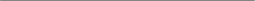 Faculty responsible for assigning the grade Faculty responsible for assigning the grade Explanation of the grade dispute (attach additional pages as needed) Explanation of the grade dispute (attach additional pages as needed) Step 1 Verification of student meeting with faculty Grade remains unchanged ☐ Grade will be changed to _______ Student __________________________________________ Faculty __________________________________________ Date___________________ ☐ Check here to continue to step 2 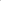 Step 2 Verification of student meeting with Course Coordinator or appropriate Director Student __________________________________________ Course Coordinator or Concentration Director __________________________________________ Date___________________ ☐ Check here to continue to step 3 Step 3 Verification of student meeting with Assistant Dean Student _______________________________________ Assistant Dean _________________________________ Date________________________ ☐ Return to faculty to consider ___________________________________________ ___________________________________________ OR ☐ Check here to continue to step 4 (initiation of faculty panel) Step 4 If the student wishes to appeal to the CoNH Dean, the Dean will convene a three member faculty to Panel to review the student’s request for mediation of a final grade. AT THIS POINT, THIS FORM SHOULD BE GIVEN TO THE DEAN. Step 4 If the student wishes to appeal to the CoNH Dean, the Dean will convene a three member faculty to Panel to review the student’s request for mediation of a final grade. AT THIS POINT, THIS FORM SHOULD BE GIVEN TO THE DEAN. Panel Recommendation to the Faculty Grade should stand as final _______ Grade should be changed to _______ Panel Chair: _________________________________ Member ___________________________________ Member_________________________ Date ___________ Panel Recommendation to the Faculty Grade should stand as final _______ Grade should be changed to _______ Panel Chair: _________________________________ Member ___________________________________ Member_________________________ Date ___________ After the panel has reviewed the complaint and provided a perspective to faculty member, the faculty member notifies the student of the decision as to whether or not the grade will be changed. 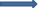 Faculty decision: ☐ Grade stands as final _______ ☐ Grade will be changed to _______* *The faculty member is responsible for initiating the process for changing the grade. Faculty ______________________________ Date___________________ Step 5 Student meets with academic advisor. Step 5 Student meets with academic advisor. ☞ NOTE:  IT IS THE STUDENT'S RESPONSIBILITY TO ENSURE THAT THE REQUIRED PHYSICAL EXAM, INSURANCE REQUIREMENTS, and CPR ARE IN EFFECT AT ALL TIMES THE STUDENT IS ENROLLED IN ANY CLINICAL/PRACTICUM/FIELD EXPERIENCE UNDERGRADUATE OR GRADUATE NURSING COURSES. Students will NOT be allowed to begin a clinical nursing course unless all requested information is up-to-date and on file in the College of Nursing & Health.   When the first clinical course is in fall, all documentation is due by August 1st. When the first clinical course is in spring, all documentation is due by December 15th. When the first clinical course is in summer, all documentation is due by April 1st. There will be NO exceptions. Students not meeting the deadline will be administrativelywithdrawn from the clinical course.Have you had any unexplained change in your respiratory status?YesNoIf yes, give details:Unexplained cough lasting 3 or more weeks that may produce discolored or bloody sputumShortness of breathChest painPain with breathing or coughing (pleurisy)Do you have any of the following symptoms?YesNoComments/ExplanationsUnintended weight lossUnexplained loss of appetiteUnexplained feverUnexplained night sweatsUnexplained chillsAny other unexplained changes in personal health status?  If yes, please explain